МУНИЦИПАЛЬНЫЙ СОВЕТИВНЯКОВСКОГО СЕЛЬСКОГО ПОСЕЛЕНИЯЯрославского муниципального районаЯрославской областитретий созывРЕШЕНИЕот  04.05.2018  года    									№ 142        В соответствии с Федеральным законом от 06.10.2003 г. № 131 «Об общих принципах организации местного самоуправления в Российской Федерации», Градостроительным кодексом Российской Федерации, с учетом требований Приказа Минстроя № 711 от 13 апреля 2017 года, Уставом Ивняковского сельского поселения Ярославского муниципального района Ярославской области, Муниципальный Совет Ивняковского сельского поселенияРЕШИЛ:Утвердить Правила благоустройства Ивняковского сельского поселения Ярославского муниципального района Ярославской области.Опубликовать решение в газете «Ярославский агрокурьер», а также разместить на официальном сайте Администрации Ивняковского сельского поселения в сети Интернет.Настоящее решение вступает в силу с момента официального опубликования.Приложение к решению Муниципального Совета Ивняковского СП ЯМР ЯО от 04.05.2018 № 142ПРАВИЛАблагоустройства Ивняковского сельского поселенияЯрославского муниципального района Ярославской областиПравила благоустройства Ивняковского сельского поселения Ярославского муниципального района Ярославской области (далее – Правила) разработаны в соответствии с Федеральным законом № 131-ФЗ от 06.10.2003 г. «Об общих принципах организации местного самоуправления в Российской Федерации», Приказом Минстроя России от 13.04.2017 № 711/пр «Об утверждении методических рекомендаций для подготовки правил благоустройства территорий поселений, городских округов, внутригородских районов», Уставом Ивняковского сельского поселения Ярославского муниципального района Ярославского области1.	Общие положения.1.1.	Правила устанавливают единые нормы и требования по благоустройству территории Ивняковского сельского поселения Ярославского муниципального района Ярославской области, в том числе по содержанию зданий (включая жилые дома), сооружений и земельных участков, на которых они расположены, к внешнему виду фасадов и ограждений соответствующих зданий и сооружений, перечень работ по благоустройству и периодичности их выполнения, а также порядок участия собственников зданий (помещений в них) и сооружений в благоустройстве прилегающих территорий, к планировке, размещению, обустройству и содержанию элементов объектов благоустройства, в том числе информационных конструкций, малых архитектурных форм, мест отдыха (площадок и зон отдыха), площадок автостоянок, элементов озеленения, детских площадок, спортивных площадок, строительных площадок, площадок для выгула и дрессировки животных, ограждений (заборов), объектов (средств) наружного освещения. 1.2.	Настоящие Правила обязательны для исполнения всеми юридическими и физическими лицами на территории Ивняковского сельского поселения Ярославского муниципального района Ярославской области.1.3.	Благоустройство территории муниципального образования обеспечивается:-	органом местного самоуправления Ивняковского сельского поселения Ярославского муниципального района Ярославской области (далее – орган местного самоуправления), осуществляющим организационную и контролирующую функции;-	организациями, выполняющими работы по содержанию и благоустройству муниципального образования;-	юридическими лицами и индивидуальными предпринимателями (далее – организации), а также гражданами, осуществляющими содержание принадлежащего им имущества и прилегающих территорий.1.4.	К деятельности по благоустройству территорий относится разработка проектной документации по благоустройству территорий, выполнение мероприятий по благоустройству территорий и содержание объектов благоустройства.Участниками деятельности по благоустройству выступают:-	население муниципального образования, которое формирует запрос на благоустройство и принимает участие в оценке предлагаемых решений. В отдельных случаях жители муниципального образования участвуют в выполнении работ. Жители могут быть представлены общественными организациями и объединениями;-	представители органов местного самоуправления, которые формируют техническое задание, выбирают исполнителей и обеспечивают финансирование в пределах своих полномочий;-	хозяйствующие субъекты, осуществляющие деятельность на территории муниципального образования, которые могут участвовать в формировании запроса на благоустройство, а также в финансировании мероприятий по благоустройству;-	представители профессионального сообщества, в том числе ландшафтные архитекторы, специалисты по благоустройству и озеленению, архитекторы и дизайнеры, разрабатывающие концепции и проекты благоустройства, рабочую документацию;-	исполнители работ, специалисты по благоустройству и озеленению, в том числе возведению малых архитектурных форм;-	иные заинтересованные в благоустройстве территории лица.1.5.	Физические и юридические лица независимо от организационно-правовых форм обязаны обеспечивать своевременную и качественную уборку и содержание  принадлежащих им на праве собственности или ином вещном праве земельных участков и прилегающих территорий в соответствии с законодательством, настоящими Правилами и муниципальными правовыми актами.Организация уборки и содержания иных территорий осуществляется органом местного самоуправления.1.6.	В настоящих Правилах используются следующие понятия:благоустройство – комплекс мероприятий по содержанию территории сельского поселения, а также по проектированию и размещению объектов благоустройства, направленных на обеспечение и повышение комфортности условий проживания граждан, поддержание и улучшение санитарного и эстетического состояния территории;содержание территории – комплекс мероприятий и работ по уборке и поддержанию в надлежащем техническом, физическом, эстетическом состоянии территории и объектов благоустройства, их отдельных элементов;уборка территории – комплекс мероприятий, связанных с регулярной очисткой территории от грязи, мусора, снега, льда, смета, сбором и вывозом в специально отведенные для этого места отходов производства и потребления и (или) другого мусора, а также иных мероприятий, направленных на обеспечение экологического и санитарно-эпидемиологического благополучия населения;объекты благоустройства – территории сельского поселения, с расположенными на ней элементами объектов благоустройства в границах земельных участков, находящихся в частной, государственной и муниципальной собственности, земельных участков и земель, государственная собственность на которые не разграничена; внешние поверхности зданий, строений, сооружений;элементы объектов благоустройства – конструктивные и функциональные составляющие объектов благоустройства, определяющие их внешний вид, обеспечивающие визуальное восприятие объектов благоустройства, а также использование (эксплуатацию) объектов благоустройства в соответствии с их функциональным назначением;зеленые насаждения – древесно-кустарниковая и травянистая растительность естественного и искусственного происхождения;элементы озеленения – скверы, сады, бульвары, парки, озелененные участки перед различными зданиями в промышленной и жилой застройке, в общественно-административных центрах, а также на улицах и магистралях, в пригородной зоне или лечебно-оздоровительном районе, а также территории предназначенные для озеленения;газон – поверхность земельного участка, не имеющая твердого покрытия, занятая травянистой и (или) древесно-кустарниковой растительностью естественного или искусственного происхождения либо предназначенная для озеленения;цветник – элемент благоустройства, включающий в себя участок поверхности любой формы и размера, занятый посеянными или высаженными цветочными растениями;повреждение зеленых насаждений – механическое, химическое и иное повреждение надземной части и корневой системы зеленых насаждений, не влекущее прекращение роста, в том числе загрязнение зеленых насаждений либо почвы в корневой зоне нефтепродуктами, иными вредными или пачкающими веществами;уничтожение зеленых насаждений – повреждение зеленых насаждений, повлекшее прекращение их роста или гибель растения;компенсационное озеленение – воспроизводство зеленых насаждений взамен уничтоженных или поврежденных;вырубка деревьев и кустарников (снос зеленых насаждений) – вырубка деревьев, кустарников, выкапывание (раскапывание) цветников, газонов, оформленные в порядке, установленном Правилами, выполнение которых объективно необходимо в целях обеспечения условий для размещения тех или иных объектов строительства, обслуживания элементов инженерного благоустройства, наземных коммуникаций, обеспечения охраны окружающей среды;пересадка зеленых насаждений – способ сохранения зеленых насаждений, попадающих в зону строительства новых и реконструкции существующих объектов, путем выкапывания зеленых насаждений и посадки на других территориях;восстановительная стоимость зеленых насаждений – стоимость зеленых насаждений, которая устанавливается для исчисления их ценности при их сносе, пересадке и уничтожении;реконструкция зеленых насаждений – изменение видового, возрастного состава и планировки зеленых насаждений с целью восстановления или улучшения их рекреационных, защитных, санитарно-гигиенических, эстетических и иных полезных свойств и функций;санитарная рубка – вырубка (снос) сухостойных, больных деревьев и кустарников, не подлежащих лечению и оздоровлению;рубка ухода – вырубка деревьев и кустарников с целью прореживания загущенных насаждений, удаления неперспективного самосева, а также опиливание (обрезка) с целью формирования желаемого вида крон отдельных деревьев и кустарников;земляные работы – производство работ по разрытию, выемке, перемещению, укладке, уплотнению грунта и (или) иное вмешательство в грунт на уровне ниже верхнего слоя грунта;работы по восстановлению благоустройства – работы, проводимые для восстановления искусственных покрытий земельных участков, почвенного слоя, зеленых насаждений (путем реконструкции, замены, пересадки) объектов и элементов благоустройства, поврежденных в ходе проведения земляных работ;проектная документация по благоустройству территорий – пакет документации, основанной на стратегии развития муниципального образования и концепции, отражающей потребности жителей такого муниципального образования, который содержит материалы в текстовой и графической форме и определяет проектные решения по благоустройству территории. Состав данной документации может быть различным в зависимости от того, к какому объекту благоустройства он относится. Предлагаемые в проектной документации по благоустройству решения готовятся по результатам социологических, маркетинговых, архитектурных, градостроительных и иных исследований, социально-экономической оценки эффективности проектных решений;проект благоустройства – документация, содержащая материалы в текстовой и графической форме и определяющая проектные решения (в том числе цветовые) по благоустройству территории и иных объектов благоустройства;элементы сопряжения поверхности – различные виды бортовых камней, пандусы, ступени, лестницы;содержание объекта благоустройства – обеспечение чистоты, поддержание в надлежащем техническом, физическом, санитарном и эстетическом состоянии объектов благоустройства, их отдельных элементов;дворовая территория – сформированная территория, прилегающая к одному или нескольким многоквартирным домам и находящаяся в общем пользовании проживающих в нем лиц или общественным зданиям и обеспечивающая их функционирование. На дворовой территории многоквартирных домов размещаются детские площадки, места для отдыха, сушки белья, парковки автомобилей, зеленые насаждения и иные объекты общественного пользования;фасад – наружная, внешняя поверхность объекта капитального строительства, включающая архитектурные элементы и детали (балконы, окна, двери, колоннады и др.);объекты (средства) наружного освещения (осветительное оборудование) – осветительные приборы наружного освещения (светильники, прожекторы), которые могут устанавливаться на улицах, площадях, в подземных пешеходных переходах, в транспортных тоннелях, на специально предназначенных для такого освещения опорах, опорах контактной сети электрифицированного транспорта, стенах, перекрытиях зданий и сооружений, парапетах, ограждениях мостов и транспортных эстакад, на металлических, железобетонных и других конструкциях зданий, строений и сооружений и в иных местах общественного пользования;информационные конструкции (средства размещения информации) – конструкции, сооружения, технические приспособления, художественные элементы и другие носители, предназначенные для распространения информации, за исключением рекламных конструкций;бункер-накопитель – специализированная емкость для сбора крупногабаритного и другого мусора объемом более 2 кубических метров.контейнер – специализированная ёмкость с объемом до 2 кубических метров включительно, служащая для сбора твердых коммунальных отходов. Изготавливаются преимущественно из пластика, металла;урна – специализированная ёмкость (кроме ведер, коробок и других подобных емкостей) объемом от 0,2 до 0,5 кубического метра включительно,  служащая для сбора мусора. Изготавливаются преимущественно из металла;контейнерная площадка – специально оборудованная на земельном участке площадка для сбора и временного хранения мусора с установкой необходимого количества контейнеров и бункеров-накопителей;несанкционированная свалка мусора – скопление отходов производства и потребления, возникшее в результате их самовольного (несанкционированного) сброса (размещения) или складирования вне специально установленного места;домовладение – жилой дом (часть жилого дома) и примыкающие к нему и (или) отдельно стоящие на общем с жилым домом (частью жилого дома) земельном участке надворные постройки (гараж, баня (сауна), бассейн, теплица (зимний сад), помещения для содержания домашнего скота и птицы, иные объекты);малые архитектурные формы (МАФ) – элементы монументально-декоративного оформления, устройства для оформления мобильного и вертикального озеленения (беседки, ротонды, арки, садово-парковая скульптура, вазоны, цветочницы, трельяжи, шпалеры), водные устройства (фонтаны, бюветы, декоративные водоемы), городская мебель (скамьи для отдыха, размещенные на территории общественных пространств, рекреаций и дворов; скамьи, столы для настольных игр на площадках, в летних кафе; садовая и уличная мебель), коммунально-бытовое и техническое оборудование (контейнеры для сбора бытового мусора, урны, часы, почтовые ящики, элементы инженерного оборудования (подъемные площадки для инвалидных колясок), смотровые люки, решетки дождеприемных колодцев, шкафы телефонной связи);прилегающая территория – участок территории с газонами, архитектурными объектами малых форм и другими сооружениями, непосредственно примыкающий к границе земельного участка, принадлежащего физическому или юридическому лицу (индивидуальному предпринимателя) на праве собственности, аренды, постоянного (бессрочного) пользования, пожизненного наследуемого владения на расстоянии 10 метров (границей прилегающей территории, находящейся вблизи дорог, на расстоянии менее 10 метров (для объектов мелкорозничной торговой сети, МАФ, отдельно стоящих рекламных конструкций) от основной территории, является кромка покрытия проезжей части улицы или бортовой камень);развитие объекта благоустройства – осуществление работ, направленных на создание новых или повышение качественного состояния существующих объектов благоустройства, их отдельных элементов;строительные отходы – отходы, образующиеся в процессе строительства, сноса, реконструкции, ремонта зданий, сооружений, инженерных коммуникаций и промышленных объектов;детская площадка – участок земли, выделенный в установленном порядке, территория которого ограничена бортовым (бордюрным) камнем, бровкой или иным ограждением или обозначением искусственного происхождения, а на поверхности расположены объекты, предназначенные для игр детей (горки, карусели, качели, песочницы и (или) иные подобные объекты);спортивная площадка – участок земли, территория которого ограничена бортовым (бордюрным) камнем, бровкой или иным ограждением или обозначением искусственного происхождения, а на поверхности расположены объекты, предназначенные для занятий физической культурой и спортом (баскетбольные щиты, брусья, гимнастические стенки, турники и (или) иные подобные объекты);площадка для выгула и дрессировки животных – участок земли, выделенный в установленном порядке  для выгула и дрессировки животных;площадка автостоянки – специальная открытая площадка, предназначенная для хранения (стоянки) преимущественно легковых автомобилей и других мототранспортных средств (мотоциклов, мотороллеров, мотоколясок, мопедов, скутеров);строительная площадка – место строительства новых (в том числе объекты незавершенного строительства), а также реконструкции, технического перевооружения и (или) ремонта, демонтажа существующих объектов недвижимого имущества (за исключением воздушных и морских судов, судов внутреннего плавания и космических объектов), а также место строительства и (или) монтажа, ремонта, реконструкции и (или) технического перевооружения сооружений; сезонное кафе – кафе, осуществляющее свою деятельность в течение определенного периода (сезона) (не относятся к сезонным кафе, примыкающие к фасадам объектов капитального строительства выносы стационарных предприятий общественного питания, увеличивающие площадь данных предприятий).Удаление борщевика Сосновского – действия, направленные на уничтожение указанного сорного растения механическим и (или) химическим способом обработки. (введено решением МС № 109 от 30.11.2021)2.	Требования к объектам, элементам благоустройства и их содержанию.2.1.	Общие требования2.1.1.	При проектировании, обустройстве и содержании объектов благоустройства жилой среды, улиц и дорог, объектов культурно-бытового обслуживания необходимо предусматривать доступность среды для маломобильных групп населения, в том числе оснащение этих объектов элементами и техническими средствами, способствующими передвижению маломобильных групп населения.Проектирование, строительство, установка технических средств и оборудования, способствующих передвижению маломобильных групп населения, осуществляется при новом строительстве заказчиком в соответствии с утвержденной проектной документацией.2.1.2.	На территории муниципального образования запрещается:-	загромождать территории металлическим ломом, строительным и бытовым мусором, шлаком и другими отходами, загрязнять горюче-смазочными материалами, нефтепродуктами, устраивать свалки отходов;-	размещать отходы и мусор, за исключением специально отведенных мест и контейнеров для сбора отходов, осуществлять сброс бытовых сточных вод в водоотводящие канавы, кюветы, на рельеф, в водоприемные колодцы ливневой канализации;-	размещать нестационарные торговые объекты, а также объекты сферы услуг в области досуга (аттракционы, надувные батуты, прокат велосипедов, роликов и другие подобные объекты, используемые для организации отдыха и развлечения населения) в нарушение установленного порядка;-	размещать рекламно-информационные материалы на зеленых насаждениях (деревьях, кустарниках и т.д.), водосточных трубах, уличных ограждениях, на асфальтовых и плиточных покрытиях и иных не отведенных для этих целей местах;-	мыть и чистить автомототранспортные средства, стирать белье и ковровые изделия у водоразборных колонок, во дворах и на улицах, в местах массового посещения, на берегах рек и водоемов;-	транспортировать грузы волоком, перегонять тракторы на гусеничном ходу по городским улицам, покрытым асфальтом;-	перевозить сыпучие, пылевидные грузы, растворы, листву, отходы без покрытия брезентом или другим материалом, исключающим загрязнение дорог, жидкие грузы в не оборудованных для этих целей машинах;-	производить без соответствующего разрешения на проведение земляных работ раскопки улиц, площадей, дворовых территорий общего пользования, а также не принимать меры к приведению в надлежащее состояние мест раскопок в установленные  разрешением на проведение земляных работ сроки;-	вывозить и сваливать грунт, мусор, отходы, снег, лед в места, не предназначенные для этих целей;-	складировать строительные материалы на улицах, тротуарах, газонах, перекрывать внутриквартальные проезды и подъезды к домам в нарушение действующего законодательства;-	бросать окурки, бумагу, мусор на газоны, тротуары, территории улиц, площадей, дворов, в парках, скверах и других общественных местах;-	сидеть на спинках садовых диванов, скамеек, пачкать, портить или уничтожать урны, фонари уличного освещения, другие малые архитектурные формы;-	рисовать и наносить надписи на фасадах многоквартирных домов, других зданий и сооружений;-	сбрасывать смет и бытовой мусор на крышки колодцев, водоприемные решетки ливневой канализации, лотки, кюветы;-	сжигать мусор, листву и сухую траву, тару, производственные отходы, разводить костры, в том числе на внутренних территориях предприятий и частных домовладений;-	организовывать уличную торговлю в местах, не отведенных для этих целей;-	самовольно подключаться к сетям и коммуникациям;-	размещать автотранспортные средства и иные механизмы, кроме спецтехники, осуществляющей обслуживание территорий, на участках, предназначенных для озеленения придомовых территорий многоквартирных домов или административных зданий, на участках с зелеными насаждениями, в том числе на газонах, цветниках, озелененных площадках придомовых территорий многоквартирных домов или административных зданий, а также на детских, спортивных площадках, площадках для отдыха взрослых, хозяйственных площадках, в местах установки (размещения) контейнеров, контейнерных площадок и других не предназначенных для этих целей местах;-	самовольно переоборудовать фасады, размещать гаражи всех типов, носители наружной информации в неустановленных местах, малые архитектурные формы, устанавливать ограждения земельных участков без соответствующего разрешения;-	ломать, портить и уничтожать зеленые насаждения, производить самовольные надпилы на стволах, подвешивать к деревьям гамаки и качели, веревки для сушки белья, вбивать в них гвозди;-	повреждать и уничтожать газоны;-	размещать игровые автоматы на улицах, площадях, тротуарах, газонах, остановках общественного транспорта, пешеходных площадках, во дворах, скверах и других территориях общего пользования, за исключением случаев, установленных законодательством;-	выгуливать лошадей, животных и других животных и птиц на детских и спортивных площадках, на территориях детских дошкольных учреждений, школ и других учебных заведений, на территориях объектов здравоохранения и административных учреждений, на газонах, в местах отдыха населения, а также допускать лошадей, животных и других животных и птиц в водоемы в местах, отведенных для массового купания населения.2.2.	Детские площадки. 2.2.1.	Детские площадки предназначены для игр и активного отдыха детей разных возрастов: преддошкольного (до 3 лет), дошкольного (до 7 лет), младшего и среднего школьного возраста (7-12 лет), подростков (12-16 лет). Детские площадки могут быть организованы в виде отдельных площадок для различных возрастных групп или как комплексные игровые площадки с зонированием по возрастным интересам.2.2.2.	Расстояние от окон жилых домов и общественных зданий до границ детских площадок дошкольного возраста должно составлять не менее 10 м, младшего и среднего школьного возраста - не менее 20 м, комплексных игровых площадок - не менее 40 м, спортивно-игровых комплексов - не менее 100 м.2.2.3.	Детские площадки на территориях жилого назначения проектируются из расчета 0,5-0,7 кв. м на 1 жителя. Размеры и условия размещения площадок проектируются в зависимости от возрастных групп детей и места размещения жилой застройки в муниципальном образовании.2.2.4.	Оптимальный размер детских площадок для детей дошкольного возраста - 70-150 кв. м, школьного возраста - 100-300 кв. м, комплексных игровых площадок - 900-1600 кв. м. 2.2.5.	В условиях исторической или высокоплотной застройки размеры площадок принимаются в зависимости от имеющихся территориальных возможностей.2.2.6.	При реконструкции детских площадок во избежание травматизма не допускается оставление на территории площадки выступающих корней или нависающих ветвей деревьев, остатков срезанного оборудования (стойки, фундаменты), находящихся над поверхностью земли, не заглубленных в землю металлических перемычек (как правило, у турников и качелей). При осуществлении строительных работ, а также работ по реконструкции на прилегающих к детским площадкам территориях, детские площадки необходимо изолировать от мест ведения указанных работ и складирования строительных материалов.2.2.7.	Обязательный перечень элементов благоустройства территории на детской площадке включает: мягкие виды покрытия, элементы сопряжения поверхности площадки с газоном, озеленение, игровое оборудование, скамьи и урны, осветительное оборудование.2.2.8.	Мягкие виды покрытия (песчаное, уплотненное песчаное на грунтовом основании или гравийной крошке, мягкое резиновое или мягкое синтетическое) предусматриваются на детской площадке в местах расположения игрового оборудования и других местах, связанных с возможностью падения детей. Места установки скамеек оборудуются твердыми видами покрытия или фундаментом. При травяном покрытии площадок предусматриваются пешеходные дорожки к оборудованию с твердым, мягким или комбинированным видами покрытия.2.2.9.	Детские площадки озеленяются посадками деревьев и кустарника с учетом их инсоляции в течение 5 часов светового дня. На детских площадках для детей дошкольного возраста не допускается произрастание растений с колючками. На всех видах детских площадок не допускается применение растений с ядовитыми плодами.2.2.10.	Размещение игрового оборудования проектируется с учетом нормативных параметров безопасности. Площадки спортивно-игровых комплексов оборудуются стендом с правилами поведения на площадке и пользования спортивно-игровым оборудованием.2.2.11.	Осветительное оборудование должно функционировать в режиме освещения территории, на которой расположена детская площадка. Не допускается размещение осветительного оборудования на высоте менее 2,5 м.2.2.12.	Входы, выходы, эвакуационные пути, проходы, предназначенные для работников службы спасения, скорой помощи, службы эксплуатации, должны быть всегда доступны, открыты и свободны от препятствий.2.2.13.	Материалы, из которых изготовлено оборудование, размещаемое на детской площадке, не должны оказывать вредное воздействие на здоровье людей и окружающую среду в процессе эксплуатации.2.2.14.	В целях обеспечения безопасности людей площадки должны быть отгорожены от транзитного пешеходного движения, проездов, разворотных площадок,  контейнерных площадок, мест, предназначенных для размещения транспортных средств бортовым (бордюрным) камнем, бровкой или иным ограждением или обозначением искусственного происхождения.2.2.15.	Расстояние от детских площадок до контейнерных площадок должно составлять не менее 15 метров, разворотных площадок на конечных остановках маршрутов пассажирского транспорта – не менее 50 метров.2.2.16.	Ветви или листва деревьев должны находиться не ниже 2,5 м над покрытием и оборудованием детской площадки. Кустарник, используемый для ограждения площадок, должен исключать возможность получения травмы в случае падения на него. Трава на площадке должна быть скошена, высота ее не должна превышать 20 сантиметров.2.2.17.	Конструкции оборудования детских площадок не должны приводить к скоплению воды на поверхности покрытия, должны обеспечивать свободный сток воды и просыхание,2.2.18.	Конструкция оборудования должна обеспечивать прочность, устойчивость и жесткость детской площадки. Качество узловых соединений и устойчивость конструкций должны быть надежными (при покачивании конструкции).2.2.19.	Элементы оборудования из металла должны быть защищены от коррозии или изготовлены из коррозионно-стойких материалов. Не допускается наличие глубокой коррозии металлических конструкций элементов оборудования. Металлические материалы, образующие окислы, шелушащиеся или отслаивающиеся, должны быть защищены нетоксичным покрытием.Выступающие концы болтовых соединений должны быть защищены способом, исключающим травмирование. Сварные швы  конструкции (оборудования) должны быть гладкими.2.2.20.	Элементы оборудования из полимерных материалов, композиционных материалов, которые со временем становятся хрупкими, должны заменяться по истечении периода времени, указанного изготовителем.2.2.21.	Элементы оборудования из древесины не должны иметь на поверхности дефектов обработки (заусенцев, отщепов, сколов и т.п.). Не допускается наличие гниения основания деревянных опор и стоек.2.3.22.	Не допускается наличие на детской площадке выступающих элементов оборудования с острыми концами или кромками, а также наличие шероховатых поверхностей, способных нанести травму. Углы и края любой доступной для детей части оборудования должны быть закруглены.2.2.23.	Закрытое оборудование (тоннели, игровые домики и т.п.) с внутренним размером более 2000 мм в любом направлении от входа должно иметь не менее двух открытых доступов, не зависящих друг от друга и расположенных на разных сторонах оборудования. Конструкция доступов должна исключать возможность их блокирования и обеспечивать при необходимости оказание помощи взрослыми детям. Размеры открытых доступов должны быть не менее 500 x 500 мм.При чрезвычайной ситуации доступы должны обеспечить возможность детям покинуть оборудование.2.2.24.	Для предупреждения травм при падении детей с конструкций (оборудования) детской площадки устанавливаются ударопоглощающие покрытия. Для защиты от падения с конструкций (оборудования) детской площадки устанавливаются перила и ограждения. 2.2.25.	Песок в песочнице (при её наличии на детской площадке) не должен содержать мусора, экскрементов животных, большого количества насекомых.2.2.26.	Территория детской площадки и прилегающая территория ежедневно очищаются от мусора и посторонних предметов. Своевременно производится обрезка деревьев, кустарника и скос травы.2.2.27.	Дорожки, ограждения, скамейки, урны для мусора должны находиться в исправном состоянии. Мусор из урн удаляется в утренние часы, по мере необходимости, но не реже одного раза в сутки.2.2.28.	Средства наружного освещения должны содержаться в исправном состоянии, осветительная арматура и/или опора освещения не должны иметь механических повреждений и ржавчины, плафоны должны быть чистыми и не иметь трещин и сколов.2.3.	Спортивные площадки.2.3.1.	Спортивные площадки предназначены для занятий физкультурой и спортом всех возрастных групп населения, они проектируются в составе территорий жилого и рекреационного назначения, участков спортивных сооружений, участков общеобразовательных школ.2.3.2.	Обязательный перечень элементов благоустройства территории на спортивной площадке включает мягкие или газонные виды покрытия, спортивное оборудование.2.3.3.	Озеленение размещают по периметру спортивной площадки, высаживая быстрорастущие деревья на расстоянии от края площадки не менее 2 м. Не применяются деревья и кустарники, дающие большое количество летящих семян, обильно плодоносящих и рано сбрасывающих листву. Для ограждения спортивной площадки возможно применять вертикальное озеленение.2.3.4.	Спортивные площадки оборудуются сетчатым ограждением высотой 2,5-3 м, а в местах примыкания спортивных площадок друг к другу - высотой не менее 1,2 м.2.3.5.	Территория спортивной площадки и прилегающая территория ежедневно очищаются от мусора и посторонних предметов. Своевременно производится обрезка деревьев, кустарника и скос травы.2.3.6.	Дорожки, ограждения, скамейки, урны для мусора должны находиться в исправном состоянии. Мусор из урн удаляется в утренние часы, по мере необходимости, но не реже одного раза в сутки.2.3.7.	Средства наружного освещения должны содержаться в исправном состоянии, осветительная арматура и/или опора освещения не должны иметь механических повреждений и ржавчины, плафоны должны быть чистыми и не иметь трещин и сколов.2.4.	Места отдыха (площадки отдыха и зоны отдыха).2.4.1.	Площадки отдыха предназначены для тихого отдыха и настольных игр взрослого населения, их следует размещать на участках жилой застройки, рекомендуется - на озелененных территориях жилой группы и микрорайона, в парках и лесопарках.Планировка и обустройство площадок отдыха без приспособления для беспрепятственного доступа к ним и использования их инвалидами и другими маломобильными группами населения не допускается.Площадки отдыха на жилых территориях проектируют из расчета 0,1-0,2 кв. м на одного жителя. Оптимальный размер площадки - 50-100 кв. м, минимальный размер площадки отдыха - не менее 15-20 кв. м. Функционирование осветительного оборудования обеспечивается в режиме освещения территории, на которой расположена площадка.Обязательный перечень элементов благоустройства на площадке отдыха включает: твердые виды покрытия, элементы сопряжения поверхности площадки с газоном, озеленение, скамьи для отдыха, скамьи и столы, урны (как минимум, по одной у каждой скамьи), осветительное оборудование.2.4.2.	Зоны отдыха – территории, предназначенные и обустроенные для организации активного массового отдыха, купания и рекреации.При проектировании зон отдыха в прибрежной части водоемов площадь пляжа и протяженность береговой линии пляжей принимаются по расчету количества посетителей.Планировка и обустройство зон отдыха без приспособления для беспрепятственного доступа к ним и использования их инвалидами и другими маломобильными группами населения не допускается.Обязательный перечень элементов благоустройства на территории зоны отдыха включает:  скамья (скамьи), урна (урны), осветительное и информационное оборудование.2.4.3.	Территория мест отдыха и прилегающая территория ежедневно очищается от мусора и посторонних предметов. Своевременно производится обрезка деревьев, кустарника и скос травы.2.4.4.	Дорожки, ограждения, скамейки, урны для мусора в местах отдыха должны  находиться в исправном состоянии. Мусор из урн удаляется в утренние часы, по мере необходимости, но не реже одного раза в сутки.2.4.5.	Средства наружного освещения мест отдыха должны содержаться в исправном состоянии, осветительная арматура и/или опора освещения не должны иметь механических повреждений и ржавчины, плафоны должны быть чистыми и не иметь трещин и сколов.2.5.	Площадки для выгула и (или) дрессировки животных.2.5.1.	Места размещения площадок для выгула и (или) дрессировки животных определяются органами местного самоуправления и  должны размещаться на территориях за пределами первого и второго поясов зон санитарной охраны источников питьевого водоснабжения.2.5.2.	Размеры площадок для выгула животных, размещаемые на территориях жилого назначения, должны составлять 400-600 кв. м, на прочих территориях – до 800 кв. м. В условиях сложившейся застройки можно принимать уменьшенный размер площадок исходя из имеющихся территориальных возможностей. Доступность площадок – не далее 400 м от застройки жилого или общественного назначения. На территории микрорайонов с плотной жилой застройкой – не далее 600 м от застройки жилого или общественного назначения. Расстояние от границы площадки до окон жилых и общественных зданий принимается не менее 25 м, а до участков детских учреждений, школ, детских, спортивных площадок, площадок отдыха - не менее 40 м.2.5.3.	Перечень элементов благоустройства на территории площадки для выгула животных включает: различные виды покрытия, ограждение, скамья (скамьи), урна (урны), осветительное и информационное оборудование.2.5.4.	Для покрытия поверхности части площадки для выгула животных предусматривается выровненная поверхность, обеспечивающая хороший дренаж, не травмирующая конечности животных (газонное, песчаное, песчано-земляное), а также удобство для регулярной уборки и обновления поверхности площадки. Подход к площадке оборудуется твердым видом покрытия.2.5.5.	Ограждение площадки для выгула должно быть высотой не менее 2,0 м. Расстояние между элементами и секциями ограждения, его нижним краем и поверхностью площадки  не должно позволять животному покинуть площадку.2.5.6.	На территории площадки для выгула животных размещается информационный стенд с правилами пользования площадкой.2.5.7.	Площадки для дрессировки животных размещаются на удалении от застройки жилого или общественного назначения не менее чем на 50 м.2.5.8.	Обязательный перечень элементов благоустройства территории на площадке для дрессировки животных включает: мягкие или газонные виды покрытия, ограждение, скамьи и урны (не менее 2 на площадку), информационный стенд, осветительное оборудование, специальное тренировочное оборудование.2.5.9.	Ограждение должно быть представлено забором (металлическая сетка) высотой не менее 2,0 м. Расстояние между элементами и секциями ограждения, его нижним краем и землей предусматривается не позволяющим животному покидать площадку.2.6.	Площадки автостоянок. 2.6.1.	На территории муниципального образования предусматриваются следующие виды автостоянок: кратковременного и длительного хранения автомобилей; уличные; внеуличные (в виде "карманов" и отступов от проезжей части); гостевые (на участке жилой застройки); для хранения автомобилей населения (микрорайонные, районные); приобъектные (у объекта или группы объектов); прочие (грузовые, перехватывающие и др.).2.6.2.	Обязательный перечень элементов благоустройства территории на площадках автостоянок включает: твердые виды покрытия (железобетонное, бетонное, асфальтобетонное, щебеночное, грунтовое покрытие); элементы сопряжения поверхностей; разделительные элементы; подъездные пути с твердым покрытием осветительное и информационное оборудование (в том числе информационный указатель «Парковка (Парковочное место, стоянка).»).2.6.3.	Юридическое лицо (индивидуальный предприниматель) или физическое лицо, эксплуатирующее площадку, обеспечивает ее содержание, а также содержание территории на расстоянии 10 метров от ограждений (заборов), если расстояние прилегающей территории не установлено в большем размере.2.6.4.	Лица, эксплуатирующие транспортные средства, дорожно-строительную и сельскохозяйственную технику или производящие ремонт указанной техники обязаны осуществлять сбор и передачу замененных деталей и комплектующих (фильтров, канистр, стеклоочистителей и т.п.) организациям, осуществляющим их переработку или утилизацию.Запрещается сжигание автомобильных покрышек и комплектующих, их сброс в контейнеры, бункеры, на контейнерные площадки и вне установленных для этих целей мест.2.6.5.	На территории гаражных кооперативов, стоянок, станций технического обслуживания, автомобильных моек следует предусматривать пешеходные дорожки, твердые виды покрытия, урны или контейнеры для мусора, вывоз которого осуществляется согласно заключенным договорам с организациями, осуществляющими вывоз и утилизацию отходов, осветительное оборудование, информационные указатели.2.6.6.	Кровли зданий гаражных кооперативов, гаражей, стоянок, станций технического обслуживания, автомобильных моек должны содержаться в чистоте.2.6.7.	Ливневые системы водоотведения, расположенные на территории гаражных кооперативов, стоянок, станций технического обслуживания, автомобильных моек, должны содержаться в чистоте и очищаться по мере необходимости, но не реже одного раза в год по окончании зимнего периода.2.6.8.	На территории гаражных кооперативов, стоянок, станций технического обслуживания, автомобильных моек организуется раздельный сбор отработанных масел и иных технических жидкостей, автомобильных покрышек, металлического лома, вывоз которых осуществляется согласно специально заключенным договорам. Площадки для сбора должны иметь твердое покрытие и навес, исключающий попадание атмосферных осадков.2.7.	Улицы (в том числе пешеходные) и дороги.2.7.1.	Мероприятия, направленные на благоустройство автомобильных дорог общего пользования, элементов обустройства автомобильных дорог общего пользования, осуществляются в части, не противоречащей Федеральному закону № 257-ФЗ от 08.11.2007 г. «Об автомобильных дорогах и о дорожной деятельности в Российской Федерации и о внесении изменений в отдельные законодательные акты Российской Федерации» и иным нормативным правовым актам Российской Федерации и нормативно-техническим документам, устанавливающим требования к автомобильным дорогам общего пользования.2.7.2.	Обязательный перечень элементов благоустройства улиц и дорог включает: твердые виды покрытия дорожного полотна и тротуаров, элементы сопряжения поверхностей, озеленение вдоль улиц и дорог, ограждения опасных мест, осветительное оборудование, носители информации дорожного движения (дорожные знаки, разметка, светофорные устройства).2.7.3.	Виды и конструкции дорожного покрытия проектируются с учетом категории улицы и обеспечением безопасности движения.2.7.4.	При разработке проекта озеленения улиц и дорог устанавливаются минимальные расстояния от зеленых насаждений до сетей подземных коммуникаций и прочих сооружений улично-дорожной сети в соответствии со строительными нормами и правилами. 2.7.5.	Ответственными за уборку объектов улично-дорожной сети являются:-	подрядная организация, определенная по результатам торгов, в соответствии с условиями технического задания к муниципальному контракту;-	лица, осуществляющие строительство, реконструкцию, капитальный ремонт объектов капитального строительства, - за предотвращение образования грунтовых наносов на объектах улично-дорожной сети, прилегающих к объектам строительства (реконструкции, капитального ремонта);-	организация, осуществляющая трамвайные пассажирские перевозки, - за надлежащее выполнение работ по уборке в зимний и летний периоды обособленных трамвайных путей, поливке трамвайных путей по всей протяженности маршрута и разворотных колец в летний период;-	собственник сетей инженерных коммуникаций (эксплуатирующая организация, в ведении которой они находятся) при проведении ремонтно-восстановительных работ - за обеспечение безопасных условий дорожного движения на месте аварии сетей инженерных коммуникаций.2.8.	Парки, скверы и иные зеленые зоны.2.8.1.	На территории муниципального образования могут проектироваться следующие виды парков: многофункциональные, парки жилых районов. Проектирование благоустройства парка зависит от его функционального назначения. На территории парка более 10 га предусматривают систему местных проездов для функционирования мини-транспорта, оборудованную остановочными павильонами (навес от дождя, скамья, урна, расписание движения транспорта).2.8.2.	Перечень элементов благоустройства на территории многофункционального парка включает: твердые виды покрытия (плиточное мощение) основных дорожек и площадок (кроме спортивных и детских); элементы сопряжения поверхностей; озеленение; элементы декоративно-прикладного оформления; водные устройства (водоемы, фонтаны); скамьи, урны и контейнеры для мусора; ограждение (парка в целом, зон аттракционов, отдельных площадок или насаждений); оборудование площадок; некапитальные объекты торговли; средства наружного освещения; носители информации о парке или его зонах; туалеты.2.8.3.	На территории парка предусматривается система дорожек, площадки (детские, отдыха и досуга, спортивные). Рядом с территорией парка или в его составе могут быть расположены спортивный комплекс жилого района, детские спортивно-игровые комплексы, места для катания на роликовых коньках, велосипедные дорожки.Обязательный перечень элементов благоустройства на территории парка жилого района включает: твердые виды покрытия основных дорожек; элементы сопряжения поверхностей; озеленение; скамьи; урны и малые контейнеры для мусора; оборудование площадок; осветительное оборудование.2.8.4.	Бульвары и скверы предназначены для организации кратковременного отдыха, прогулок, транзитных пешеходных передвижений.Перечень элементов благоустройства на территории бульваров и скверов включает твердые виды покрытия дорожек и площадок, элементы сопряжения поверхностей, озеленение, скамьи, урны или малые контейнеры для мусора, осветительное оборудование, оборудование архитектурно-декоративного освещения.При озеленении бульваров предусматриваются полосы насаждений, изолирующих внутренние территории бульвара от улиц: перед крупными общественными зданиями - широкие видовые разрывы с установкой фонтанов и разбивкой цветников; на бульварах вдоль набережных рекомендуется устраивать площадки для отдыха, обращенные к водному зеркалу. При озеленении скверов используются приемы зрительного расширения озеленяемого пространства.2.8.5.	Территория парков, бульваров, скверов и иных зеленых зон ежедневно очищаются от мусора и посторонних предметов. Своевременно производится обрезка деревьев, кустарника и скос травы.2.8.6.	Дорожки, ограждения, скамейки, урны для мусора в парках, скверах, на бульварах и в иных зеленых зонах  должны находиться в исправном состоянии. Мусор из урн удаляется в утренние часы, по мере необходимости, но не реже одного раза в сутки.2.8.7.	Средства наружного освещения в парках, скверах, на бульварах и в иных зеленых зонах  должны содержаться в исправном состоянии, осветительная арматура и/или опора освещения не должны иметь механических повреждений и ржавчины, плафоны должны быть чистыми и не иметь трещин и сколов.2.9.	Площади.2.9.1.	По функциональному назначению площади подразделяются на: главные (у зданий органов власти, общественных организаций); приобъектные (у театров, памятников, кинотеатров, музеев, торговых центров, стадионов, парков, рынков и др.); общественно-транспортные (у вокзалов, на въездах); мемориальные (у памятных объектов или мест); площади транспортных развязок.2.9.2.	Территории площадей могут включать: проезжую часть, пешеходную часть, участки и территории озеленения. При многоуровневой организации пространства площади пешеходная часть частично или полностью совмещается с поверхностью земли, а в подземном уровне в зоне внеуличных пешеходных переходов размещаются остановки и станции массового общественного транспорта, места для парковки легковых автомобилей, инженерное оборудование и коммуникации, погрузочно-разгрузочные площадки, туалеты, площадки с контейнерами для сбора мусора.2.9.3.	При разработке проекта благоустройства площадей обеспечивается максимально возможное разделение пешеходного и транспортного движения, основных и местных транспортных потоков.2.9.4.	Территория площадей ежедневно очищаются от мусора и посторонних предметов, проводятся уборочные работы. Своевременно производится обрезка деревьев, кустарника при их наличии.2.9.5.	Дорожки, ограждения, скамейки, урны для мусора  должны быть окрашены и находиться в исправном состоянии. Мусор из урн удаляется в утренние часы, по мере необходимости, но не реже одного раза в сутки.2.9.6.	Средства наружного освещения должны содержаться в исправном состоянии, осветительная арматура и/или опора освещения не должны иметь механических повреждений и ржавчины, плафоны должны быть чистыми и не иметь трещин и сколов.2.10.	Контейнерные площадки.2.10.1.	Площадки для установки контейнеров (контейнерные площадки) размещают на удалении от жилых домов, детских учреждений, спортивных площадок и от мест отдыха населения на расстояние не менее 20 м, но не более 100 м. 2.10.2.	Обязательный перечень элементов благоустройства территории на контейнерной площадке включает: твердые виды покрытия площадки; контейнеры для сбора твердых коммунальных отходов (ТКО), в том числе для сбора вторсырья (макулатура, пластик, металл, стекло) и крупногабаритных отходов. Контейнеры для сбора ТКО, оборудованные колесами для перемещения, должны быть обеспечены тормозными устройствами.К рекомендуемым элементам благоустройства контейнерной площадки относятся: специальные контейнеры для временного накопления вышедших из строя люминесцентных и энергосберегающих ламп, бытовых химических источников тока (батареек) и  осветительного оборудования. 2.10.3.	Контейнерная площадка устанавливается на  твердом (водонепроницаемом) покрытии. Уклон покрытия площадки рекомендуется устанавливать составляющим 5-10% в сторону проезжей части, чтобы не допускать застаивания воды и скатывания контейнера. Сопряжение площадки с прилегающим проездом осуществляется в одном уровне, без укладки бордюрного камня.2.10.4.	Функционирование осветительного оборудования устанавливают в режиме освещения прилегающей территории с высотой опор не менее 3 м.2.10.5.	Контейнерная площадка должна иметь с трех сторон ограждение высотой не менее 1,5 метра, асфальтовое или бетонное покрытие с уклоном в сторону проезжей части, подъездной путь с твердым покрытием. 2.10.6.	На контейнерной площадке должен быть размещен график вывоза мусора с указанием наименования и контактных телефонов организации, осуществляющей вывоз, а также организации, ответственной за содержание (оборудование) контейнерной площадки.2.10.7.	Ответственность за содержание и эксплуатацию контейнерной площадки несет собственник или иной правообладатель земельного участка, на котором расположена контейнерная площадка,  организация ее эксплуатирующая.2.10.8. Создание мест (площадок) накопления твердых коммунальных отходов органами местного самоуправления сельского поселения (муниципального района) на территориях населенных пунктов, за исключением установленных законодательством Российской Федерации случаев, когда такая обязанность лежит на других лицах, осуществляется в том числе путем формирования земельных участков (территорий) общего пользования под размещение мест (площадок) накопления твердых коммунальных отходов.Сведения о сформированных земельных участках (территориях) общего пользования под размещение мест (площадок) накопления твердых коммунальных отходов, которые поставлены на кадастровый учет и в отношении которых зарегистрировано право собственности органов местного самоуправления, вносятся в настоящие правила благоустройства в виде утверждаемых приложений и являются неотъемлемой их частью. (решение дополнено п. 2.10.8 решением № 163 от 20.02.2023)2.11.	Элементы озеленения.2.11.1.	На территории муниципального образования могут использоваться два вида озеленения: стационарное – посадка растений в грунт и мобильное - посадка растений в специальные передвижные емкости (контейнеры, вазоны и т.п.). Стационарное и мобильное озеленение используют для создания архитектурно-ландшафтных объектов (газонов, садов, цветников, озелененных площадок с деревьями и кустарниками и т.п.) на естественных и искусственных элементах рельефа, крышах (крышное озеленение), фасадах (вертикальное озеленение) объектов капитального строительства.2.11.2.	Для создания архитектурно-ландшафтных объектов (газонов, садов, цветников, озелененных площадок с деревьями и кустарниками и т.п.) на естественных и искусственных элементах рельефа могут использоваться стационарное озеленение (посадка растений в грунт) и мобильное озеленение (посадка растений в специальные передвижные емкости).2.11.3.	При проектировании озеленения учитываются: минимальные расстояния посадок деревьев и кустарников до инженерных сетей, зданий и сооружений; размеры комьев, ям и траншей для посадки насаждений; ориентировочный процент озеленяемых территорий на участках различного функционального назначения; параметры и требования для сортировки посадочного материала.2.11.4.	При посадке деревьев в зонах действия теплотрасс учитывается фактор прогревания почвы в обе стороны от оси теплотрассы на расстояние: до 2 м – интенсивное прогревание, 2-6 м - среднее прогревание, 6-10 м - слабое. У теплотрасс рекомендуется размещать: липу, клен, сирень, жимолость – ближе 2 м; боярышник, кизильник, дерен, лиственницу, березу – ближе 3-4 м.2.11.5.	Работы по озеленению планируются в комплексе и в контексте общего зеленого «каркаса» муниципального образования, обеспечивающего для всех жителей доступ к неурбанизированным ландшафтам, возможность для занятий спортом и общения, физический комфорт и улучшения визуальных и экологических характеристик городской среды и проводятся  по предварительно разработанному и утвержденному проекту благоустройства.Разработка проектной документации на строительство, капитальный ремонт и реконструкцию объектов озеленения производится на основании геоподосновы с инвентаризационным планом зеленых насаждений на весь участок благоустройства.На основании полученных геоподосновы и инвентаризационного плана проектной организацией разрабатывается проект благоустройства территории, где определяются основные планировочные решения и объемы капиталовложений, в т.ч. на компенсационное озеленение. При этом определяются объемы вырубок и пересадок в целом по участку благоустройства, производится расчет компенсационной стоимости.После утверждения проектно-сметной документации на застройку, капитальный ремонт и реконструкцию благоустройства, в том числе объектов озеленения, рекомендуется разрабатывать рабочий проект с уточнением планировочных решений, инженерных коммуникаций и организации строительства. На этой стадии разрабатывается дендроплан, на котором выделяются зоны работ, наносятся условными обозначениями все древесные и кустарниковые растения, подлежащие сохранению, вырубке и пересадке.При разработке дендроплана сохраняется нумерация растений инвентаризационного плана.2.11.6.	При проведении работ по реконструкции, компенсационному озеленению или посадке зеленых насаждений посадочный материал должен отвечать следующим требованиям. Саженцы должны иметь симметричную крону, очищенную от сухих и поврежденных ветвей, прямой штамб, здоровую, нормально развитую корневую систему с хорошо выраженной скелетной частью. На саженцах не должно быть механических повреждений, а также признаков повреждений вредителями и болезнями. Компенсационное озеленение осуществляется путем высадки крупномерного посадочного материала. Деревья должны быть равноценны или лучше поврежденных или уничтоженных по рекреационным, защитным, декоративным и иным полезным свойствам, в возрасте не менее 10 лет, озеленение осуществляется из расчета «дерево за дерево» по специально разработанному плану (проекту) компенсационного озеленения.2.11.7.	Вырубка деревьев и кустарников, в том числе сухостойных и больных, производится на основании разрешения, выдаваемого в порядке, установленном настоящими правилами благоустройства. Разрешение на производство вырубки деревьев и кустарников в сельском поселении выдается органом местного самоуправления в соответствии с административным регламентом предоставления муниципальной услуги по выдаче разрешения на снос или пересадку зеленых насаждений на территории муниципального образования, утвержденного нормативным правовым актом органа местного самоуправления.2.11.8.	Порядок вырубки деревьев и кустарников (сноса зеленых насаждений), распространяется на зеленые насаждения,  произрастающие на территории муниципального образования, за исключением зеленых насаждений, произрастающих на земельных участках, находящихся в федеральной собственности, в собственности субъекта Российской Федерации – Ярославской области, в частной собственности.2.11.8.1.	Зеленые насаждения подлежат сносу в случаях:-	строительства, реконструкции, капитального ремонта объектов капитального строительства;-	выноса сетей при выполнении подготовительных работ по организации стройплощадки, при необходимости проведения инженерных изысканий для подготовки проектной документации;-	проведения санитарных рубок и вырубки аварийно-опасных зеленых насаждений;-	предупреждения или ликвидации аварийных и чрезвычайных ситуаций техногенного и природного характера и их последствий;-	сноса зеленых насаждений, место произрастания которых не соответствует установленным СНиП 2.07.01-89 «Градостроительство. Планировка и застройка городских и сельских поселений» нормам и правилам;-	реконструкции (благоустройства) зеленых насаждений или замены на равнозначные зеленые насаждения;-	проведения рубок ухода.2.11.8.2.	Снос деревьев, имеющих мемориальную, историческую или уникальную эстетическую ценность, статус которых закреплен в установленном порядке, видов древесной и кустарниковой растительности, занесенных в Красную книгу, запрещен.2.11.8.3.	В чрезвычайных и аварийных ситуациях, когда падение крупных деревьев угрожает жизни и здоровью людей, состоянию зданий и сооружений, движению транспорта, функционированию коммуникаций, снос указанных насаждений производится без предварительного оформления разрешений.В аварийных ситуациях на объектах, требующих безотлагательного проведения ремонтных работ, снос зеленых насаждений производится без предварительного оформления разрешений.По факту каждого случая сноса зеленых насаждений в аварийной ситуации составляется акт, направляемый в орган местного самоуправления, для принятия решения о признании факта сноса вынужденным или незаконным. Разрешение на снос в данном случае оформляется в срок не более 3 дней.2.11.8.4.	При проведении работ по заявкам юридических и физических лиц по сносу, пересадке, обрезке деревьев, расположенных вблизи телефонных сетей, радиолиний и линий электропередач, обеспечение отключения этих линий возлагается на соответствующие службы и (или) лиц, обратившихся за разрешением.2.11.9.	Порядок определения восстановительной стоимости при вырубке деревьев и кустарников (сносе  зеленых насаждений) устанавливается нормативным правовым актом органа местного самоуправления.2.11.10.	 На территории участков с зелеными насаждениями в случаях, установленных правилами и нормами, предусмотренными федеральными законами и иными нормативными правовыми актами Российской Федерации, обеспечивается:сохранность зеленых насаждений;систематическое наблюдение за состоянием зеленых насаждений;выявление очагов поражения зеленых насаждений вредителями и болезнями;осуществление мер по профилактике возникновения очагов поражения зеленых насаждений вредителями и болезнями, их локализация и ликвидация;вырубка аварийных, старовозрастных, больных и потерявших декоративную ценность деревьев и кустарников (снос зеленых насаждений);вырезка сухих и поломанных ветвей, а также ветвей, ограничивающих видимость технических средств регулирования дорожного движения;лечение ран и дупел на деревьях;удаление поросли;проведение санитарной, омолаживающей или формовочной обрезки крон деревьев и обрезки кустарников. Незамедлительно после обрезки все раны диаметром более 2 см подлежат замазке садовой замазкой или покраске масляной краской на натуральной олифе. (в ред. от 24.08.2018 № 153)2.12.	МАФ и уличная мебель.2.12.1.	При проектировании, выборе МАФ учитывается:-	соответствие материалов и конструкции МАФ климату и назначению МАФ;-	антивандальная защищенность – от разрушения, оклейки, нанесения надписей и изображений;-	возможность ремонта или замены деталей МАФ;-	защита от образования наледи и снежных заносов, обеспечение стока воды;-	удобство обслуживания, а также механизированной и ручной очистки территории рядом с МАФ и под конструкцией;-	эргономичность конструкций (высоту и наклон спинки, высоту урн и прочее);-	расцветку, не диссонирующую с окружением;-	безопасность для потенциальных пользователей;-	стилистическое сочетание с другими МАФ и окружающей архитектурой;-	соответствие характеристикам зоны расположения: утилитарный, минималистический дизайн для тротуаров дорог, более сложный, с элементами декора – для рекреационных зон и дворов.2.12.2.	Общие требования к установке МАФ:-	расположение, не создающее препятствий для пешеходов;-	компактная установка на минимальной площади в местах большого скопления людей;-	устойчивость конструкции;-	надежная фиксация или обеспечение возможности перемещения в зависимости от условий расположения;-	наличие в каждой конкретной зоне МАФ рекомендуемых типов для такой зоны.2.12.3.	Требования к установке урн:-	достаточная высота (максимальная до 100 см) и объем;-	наличие рельефного текстурирования или перфорирования для защиты от графического вандализма;-	защита от дождя и снега;-	использование и аккуратное расположение вставных ведер и мусорных мешков.2.12.4.	Установка уличной мебели.-	установка скамей осуществлять на твердые виды покрытия или фундамент. В зонах отдыха, лесопарках, на детских площадках допускается установка скамей на мягкие виды покрытия. При наличии фундамента его части  выполняется не выступающими над поверхностью земли.-	наличие спинок для скамеек рекреационных зон, наличие спинок и поручней для скамеек дворовых зон, отсутствие спинок и поручней для скамеек транзитных зон;-	на территории особо охраняемых природных территорий возможно выполнять скамьи и столы из древесных пней-срубов, бревен и плах, не имеющих сколов и острых углов.2.12.5.	Установка цветочниц (вазонов), в том числе навесных:-	высота цветочниц (вазонов) обеспечивает предотвращение случайного наезда автомобилей и попадания мусора;-	дизайн (цвет, форма) цветочниц (вазонов) не отвлекает внимание от растений;-	цветочницы и кашпо зимой необходимо хранить в помещении или заменять в них цветы хвойными растениями или иными растительными декорациями.2.12.6.	При установке ограждений обеспечивается:-	прочность, обеспечивающая защиту пешеходов от наезда автомобилей;-	модульность, позволяющая создавать конструкции любой формы;-	наличие светоотражающих элементов, в местах возможного наезда автомобиля;-	расположение ограды не далее 10 см от края газона;-	использование нейтральных цветов (черный, белый, серый, темные оттенки других цветов) или естественного цвета используемого материала.2.12.7.	Для пешеходных зон используются следующие МАФ:-	уличные фонари, высота которых соотносима с ростом человека;-	скамейки, предполагающие длительное сидение;-	цветочницы и кашпо (вазоны);-	информационные стенды;-	защитные ограждения;-	столы для игр.2.12.8.	При проектировании и установке оборудования рекомендуется предусматривать его вандалозащищенность, в том числе:-	использовать легко очищающиеся и стойких к воздействию абразивных и растворяющих веществ материалы.-	использовать на плоских поверхностях оборудования и МАФ перфорирование или рельефное текстурирование, которое мешает расклейке объявлений и разрисовыванию поверхности и облегчает очистку;-	минимизировать количество оборудования, группируя объекты «бок к боку», «спиной к спине» или к стене здания, в том числе объекты, стоящие на небольшом расстоянии друг от друга (например, банкоматы), тем самым уменьшая площадь, подвергающуюся вандализму, сокращая затраты и время на ее обслуживание.2.13.	Ограждения (заборы).2.13.1.	Установка ограждений должна производиться исходя из необходимости, сформированной условиями эксплуатации или охраны территорий, зданий и иных объектов, а также с учетом архитектурно-художественных требований к внешнему виду ограждений в соответствии с порядком установленным  администрацией муниципального образования. 2.13.2.	В целях проведения работ по благоустройству предусматривается применение различных видов ограждений: по назначению (декоративные, защитные, ограждающие); по высоте (низкие – 0,3-1,0 м, средние – 1,1-1,7 м, высокие – 1,8-3,0 м); по виду материала их изготовления; по степени проницаемости для взгляда (прозрачные, глухие); по степени стационарности (постоянные, временные, передвижные).2.13.3.	В местах примыкания газонов, цветников к проездам, стоянкам автотранспорта, в местах возможного наезда автомобилей на газон, цветники и зеленые насаждения устанавливаются ограждения высотой не менее 0,5 м. Ограждения следует размещать на территории газона, цветника, зеленых насаждений с отступом от границы примыкания 0,2-0,3 м.2.13.4.	На территории населенных пунктов ограждения соседних участков индивидуальных жилых домов и иных частных домовладений, выходящие на сторону центральных дорог, магистралей и влияющие на формирование облика улицы, должны быть выдержаны в едином стилистическом решении, единой (гармоничной) цветовой гамме, схожи по типу, высоте и форме.2.13.5.	Не допускается отклонение ограждения от вертикали. Запрещается дальнейшая эксплуатация ветхого и аварийного ограждения, а также отдельных элементов ограждения без проведения срочного ремонта, если общая площадь разрушения превышает двадцать процентов от общей площади элемента, либо отклонение ограждения от вертикали может повлечь его падение.2.13.6.	Ограждение должно содержаться в чистоте и порядке собственниками (правообладателями) земельного участка, на котором данное ограждение установлено. Мойка производится по мере загрязнения, ремонт, окрашивание ограждения и его элементов производится по мере необходимости, но не реже одного раза в два года.2.14.	Водные устройства.2.14.1.	К водным устройствам относятся фонтаны, питьевые фонтанчики, бюветы, декоративные водоемы. Водные устройства выполняют декоративно-эстетическую функцию, улучшают микроклимат, воздушную и акустическую среду. Водные устройства всех видов следует снабжать водосливными трубами, отводящими избыток воды в дренажную сеть и ливневую канализацию.2.14.2.	Место размещения питьевого фонтанчика и подход к нему оборудуются твердым видом покрытия, высота питьевого фонтанчика  должна составлять не более 90 см для взрослых и не более 70 см для детей.2.14.3.	Собственник, а также иной правообладатель водного устройства обязан содержать его в чистоте, мойку производить по мере загрязнения, устранять загрязнения прилегающей территории, возникшие при его эксплуатации.2.15.	Уличное коммунально-бытовое оборудование.2.15.1.	Уличное коммунально-бытовое оборудование представлено различными видами мусоросборников – бункерами-накопителями, контейнерами, урнами. Основными требованиями при выборе вида коммунально-бытового оборудования являются: экологичность, безопасность, удобство в пользовании, легкость очистки, опрятный внешний вид.2.15.2.	Для сбора бытового мусора на улицах, площадях, объектах рекреации устанавливаются урны у входов: в объекты торговли и оказания услуг, объекты общественного питания, другие учреждения общественного назначения, подземные переходы, жилые многоквартирные дома и сооружения транспорта (вокзалы или платформы пригородных электропоездов). Интервал при расстановке урн (без учета обязательной расстановки у вышеперечисленных объектов) должен составлять: на основных пешеходных коммуникациях – не более 60 м, других территориях муниципального образования – не более 100 м. На рекреационных территориях расстановка урн предусматривается у скамей, некапитальных объектов, ориентированных на продажу продуктов питания. Кроме того, урны следует устанавливать на остановках общественного транспорта.2.15.3.	Собственник, а также иной правообладатель уличного коммунально-бытового оборудования обязан содержать его в чистоте, мойку производить по мере загрязнения, окрашивать по мере возникновения дефектов лакокрасочного покрытия.2.16.	Уличное техническое оборудование и инженерные коммуникации (линейные сооружения).2.16.1.	К уличному техническому оборудованию относятся укрытия таксофонов, банкоматы, интерактивные информационные терминалы, почтовые ящики, вендинговое оборудование (торговые аппараты), элементы инженерного оборудования (в том числе подъемные площадки для инвалидных колясок, люки смотровых колодцев, решетки дождеприемных колодцев, вентиляционные шахты подземных коммуникаций, шкафы телефонной связи и т.п.).2.16.2.	Элементы инженерного оборудования не должны противоречить техническим условиям, в том числе:-	крышки люков смотровых колодцев, расположенных на территории пешеходных коммуникаций (в т.ч. уличных переходов), должны быть выполнены на одном уровне с покрытием прилегающей поверхности, перепад не должен превышать 20 мм, а зазоры между краем люка и покрытием тротуара - не более 15 мм;-	вентиляционные шахты подземных коммуникаций необходимо оборудовать решетками.2.16.3.	Наружные инженерные коммуникации (тепловые сети, газопровод, электросети, горячее водоснабжение и другие) и централизованные ливневые системы водоотведения должны находиться в исправном состоянии, а прилегающая к ним территория содержаться в чистоте.2.16.4.	Прилегающей территорией к наземным частям линейных сооружений и коммуникаций является земельный участок шириной до 3 метров в каждую сторону от наружной линии сооружения. Если линейное сооружение имеет ограждение, прилегающей территорией является земельный участок шириной до 3 метров от соответствующего ограждения.2.16.5.	В случае проведения ремонта инженерных коммуникаций размер прилегающей территории может быть увеличен по решению органов местного самоуправления.2.16.6.	Не допускается повреждение наземных частей смотровых и дождеприемных колодцев, линий теплотрасс, газо-, топливо-, водопроводов, линий электропередачи и их изоляции, иных наземных частей линейных сооружений и коммуникаций.2.16.7.	Крышки люков, колодцев, расположенных на проезжей части улиц и тротуарах, в случае их отсутствия, повреждения или разрушения должны быть немедленно ограждены и в течение трех дней восстановлены организациями, в ведении которых находятся коммуникации.2.16.8.	Организации, эксплуатирующие сети теплоснабжения, горячего и холодного водоснабжения, сети ливневой канализации обязаны содержать крышки люков смотровых и других колодцев и камер, газовые коверы на проезжей части улиц и тротуарах на одном уровне с асфальтобетонным покрытием. Для этого эксплуатационные организации должны проводить периодические осмотры их состояния. В случае разрушения покрытия организации обязаны восстанавливать покрытие прилегающей зоны на расстоянии 1 метра от края горловины колодца в случае разрушения покрытия. Восстановление покрытия прилегающей к горловине колодца зоны должно осуществляться с использованием аналогичных по свойствам, типу и марке материалов. Перед укладкой асфальто-бетонного покрытия в обязательном порядке должна проводиться вибрационная утрамбовка подстилающих слоев. Стыковочный шов восстанавливаемого и прилегающего покрытий должен быть обработан (залит) по всей высоте шва адгезивным пластичным материалом, препятствующим попаданию внутрь стыка влаги и предотвращающим разрушение восстанавливаемого покрытия вследствие температурных перепадов. Отклонения в уровнях восстанавливаемого и прилегающего покрытий не допускаются.2.16.9.	Не допускается отсутствие, загрязнение или неокрашенное состояние ограждений, люков смотровых и дождеприемных колодцев, отсутствие наружной изоляции наземных линий теплосети, газо-, топливо- и водопроводов и иных наземных частей линейных сооружений и коммуникаций, отсутствие необходимого ремонта или несвоевременное проведение профилактических обследований указанных объектов, их очистки, покраски.2.16.10.	Водоотводные сооружения, принадлежащие юридическим лицам, обслуживаются дорожными службами или иными структурными подразделениями соответствующих организаций. Извлечение осадков из смотровых и дождеприемных колодцев производится юридическими лицами (индивидуальными предпринимателями), эксплуатирующими эти сооружения.2.16.11.	Организации по обслуживанию жилищного фонда обязаны обеспечивать свободный подъезд к люкам смотровых колодцев и узлам управления инженерными сетями, а также источникам пожарного водоснабжения (пожарные гидранты, водоемы), расположенным на обслуживаемой территории.2.16.12.	В целях поддержания нормальных условий эксплуатации внутриквартальных и домовых сетей линейных сооружений и коммуникаций физическим и юридическим лицам запрещается:-	открывать люки колодцев и регулировать запорные устройства на магистралях водопровода, канализации, теплотрасс;-	производить какие-либо работы на данных сетях без разрешения эксплуатирующих организаций;-	возводить над уличными, дворовыми сетями постройки постоянного и временного характера, заваливать трассы инженерных коммуникаций строительными материалами, мусором и т.п.;-	оставлять колодцы неплотно закрытыми и (или) закрывать разбитыми крышками;-	отводить поверхностные воды в систему канализации;-	пользоваться пожарными гидрантами в хозяйственных целях;-	производить забор воды от уличных колонок с помощью шлангов;-	производить разборку колонок;-	сброс с тротуаров и лотковой части дорожных покрытий мусора, смета и других загрязнений в дождеприемные колодцы (решетки). Загрязнения, извлеченные при очистке сети дождевой канализации, подлежат немедленному вывозу организацией, производящей работу по ее очистке.-	при производстве земляных работ на улицах и внутриквартальных территориях сбивать люки и засыпать грунтом колодцы подземных коммуникаций, при асфальтировании - покрывать их асфальтом.2.16.13.	В зимний период собственники (правообладатели), ответственные за содержание объектов, перечисленных в настоящей статье, должны расчищать места нахождения пожарных гидрантов и обеспечивать наличие указателей их расположения. Пожарные гидранты должны находиться в исправном состоянии и в зимний период должны быть утеплены.2.17.	Спортивное оборудование.2.17.1.	Спортивное оборудование на территории муниципального образования может быть представлено игровыми, физкультурно-оздоровительными устройствами, сооружениями и (или) их комплексами. При выборе состава игрового и спортивного оборудования для детей и подростков обеспечивается соответствие оборудования анатомо-физиологическим особенностям разных возрастных групп.Спортивное оборудование, предназначенное для всех возрастных групп населения, размещается на спортивных, физкультурных площадках либо на специально оборудованных пешеходных коммуникациях в составе рекреаций. Спортивное оборудование в виде специальных физкультурных снарядов и тренажеров может быть как заводского изготовления, так и выполненным из бревен и брусьев со специально обработанной поверхностью, исключающей получение травм (отсутствие трещин, сколов и т.п.).2.17.2.	Собственник, а также иной правообладатель спортивного оборудования обязан содержать их в чистоте, мойку производить по мере загрязнения, элементы спортивного оборудования окрашивать по мере возникновения дефектов лакокрасочного покрытия, устранять загрязнения прилегающей территории, возникшие при его эксплуатации.2.18.	Объекты (средства) наружного освещения (осветительное оборудование).2.18.1.	При создании и благоустройстве освещения и осветительного оборудования учитываются принципы комфортной организации пешеходной среды, в том числе необходимость создания привлекательных и безопасных пешеходных маршрутов, а также обеспечение комфортной среды для общения в местах притяжения людей.2.18.2.	При проектировании осветительного оборудования  (функционального, архитектурного освещения, световой информации) обеспечивается:-	экономичность и энергоэффективность применяемых установок, рациональное распределение и использование электроэнергии;-	эстетика элементов осветительного оборудования (осветительных установок), их дизайн, качество материалов и изделий с учетом восприятия в дневное и ночное время;-	удобство обслуживания и управления при разных режимах работы осветительного оборудования (осветительных установок).2.18.3.	Функциональное освещение.Функциональное освещение (далее – ФО) осуществляется стационарными установками освещения дорожных покрытий и пространств в транспортных и пешеходных зонах. Установки ФО подразделяют на: обычные, высокомачтовые, парапетные, газонные и встроенные.В обычных установках светильники располагаются на опорах (венчающие, консольные), подвесах или фасадах (бра, плафоны). Их рекомендуется применять в транспортных и пешеходных зонах как наиболее традиционные.Высокомачтовые установки используются для освещения обширных пространств, транспортных развязок и магистралей, открытых паркингов.В парапетных установках светильники встраивают линией или пунктиром в парапет, ограждающий проезжую часть путепроводов, мостов, эстакад, пандусов, развязок, а также тротуары и площадки. Газонные светильники служат для освещения газонов, цветников, пешеходных дорожек и площадок. Они могут предусматриваться на территориях общественных пространств и объектов рекреации в зонах минимального вандализма.2.18.4.	Архитектурное освещение.Архитектурное освещение (далее – АО) применятся для формирования художественно выразительной визуальной среды в вечернее время, выявления из темноты и образной интерпретации памятников архитектуры, истории и культуры, инженерного и монументального искусства, МАФ, доминантных и достопримечательных объектов, ландшафтных композиций, создания световых ансамблей, осуществляется стационарными или временными установками освещения К временным установкам АО относится праздничная иллюминация: световые гирлянды, сетки, контурные обтяжки, светографические элементы, панно и объемные композиции из ламп накаливания, разрядных, светодиодов, световодов, световые проекции, лазерные рисунки и т.п.В целях архитектурного освещения могут использоваться также установки ФО – для монтажа прожекторов, нацеливаемых на фасады зданий, сооружений, зеленых насаждений, для иллюминации, световой информации и рекламы, элементы которых могут крепиться на опорах уличных светильников.2.18.5.	Световая информация.Световая информация (далее – СИ), в том числе световая реклама предназначена для ориентации пешеходов и водителей автотранспорта в пространстве, в том числе для решения светокомпозиционных задач с учетом гармоничности светового ансамбля, не противоречащего действующим правилам дорожного движения.2.18.6.	Источники света.В стационарных установках ФО и АО должны применяться энергоэффективные источники света, эффективные осветительные приборы и системы, качественные по дизайну и эксплуатационным характеристикам изделия и материалы: опоры, кронштейны, защитные решетки, экраны и конструктивные элементы, отвечающие требованиям действующих национальных стандартов.2.18.7.	Режимы работы осветительных установок.В темное время суток предусматриваются следующие режимы работы осветительных установок:-	вечерний будничный режим, когда функционируют все стационарные установки ФО, АО и СИ, за исключением систем праздничного освещения;-	ночной дежурный режим, когда в установках ФО, АО и СИ может отключаться часть осветительных приборов, допускаемая нормами освещенности и распоряжениями местной администрации;-	праздничный режим, когда функционируют все стационарные и временные осветительные установки трех групп в часы суток и дни недели, определяемые администрацией населенного пункта;-	сезонный режим, предусматриваемый главным образом в рекреационных зонах для стационарных и временных установок ФО и АО в определенные сроки (зимой, осенью).2.18.8.	Формирование единой светоцветовой среды территории муниципального образования осуществляется в рамках Концепции архитектурно-художественного и праздничного освещения муниципального образования, утвержденной органом местного самоуправления. 2.18.9.	Системы уличного, дворового и других видов наружного освещения должны быть настроены способом, исключающим возможность засветки окон жилых помещений.2.18.10.	Запрещается крепление к опорам сетей наружного освещения различных растяжек, подвесок, проводов и кабелей, не связанных с эксплуатацией сетей, без согласования с собственником сетей или эксплуатирующей организацией.2.18.11.	Запрещается использовать объекты сетей наружного освещения (столбы, щиты, шкафы и пр.) для организации торговли, установки средств размещения информации, размещения объявлений, листовок, иных информационных материалов с нарушением установленного порядка.2.18.12.	Все системы уличного, дворового и других видов осветительного оборудования должны поддерживаться в исправном состоянии.Собственники сетей осветительного оборудования или эксплуатирующие организации должны обеспечивать содержание сетей и их конструктивных элементов в исправном состоянии, обеспечивать надлежащую эксплуатацию и проведение текущих и капитальных ремонтов.2.18.13.	Металлические опоры, кронштейны и другие элементы освещения должны содержаться их владельцами в чистоте, не иметь очагов коррозии и окрашиваться по мере необходимости, но не реже одного раза в три года.Опоры сетей осветительного оборудования  не должны иметь отклонение от вертикали более 5 градусов.2.18.14.	Поврежденные элементы освещения, влияющие на их работу или электробезопасность, должны ремонтироваться немедленно, не влияющие - в течение 5 дней с момента повреждения. Бездействующие элементы сетей (в том числе временные) должны демонтироваться в течение месяца с момента прекращения действия.2.18.15.	Количество неработающих светильников на улицах не должно превышать 10 процентов от их общего числа, при этом не допускается расположение неработающих светильников подряд, один за другим.2.18.16.	Срок восстановления горения отдельных светильников не должен превышать 10 суток с момента обнаружения неисправностей или поступления соответствующего сообщения. Массовое отключение светильников (более 25 процентов) должно быть устранено в течение одних суток, а на магистральных улицах – в течение 2 часов. Массовое отключение, возникшее в результате обстоятельств непреодолимой силы, устраняется в возможно короткие сроки.2.18.17.	Наличие сбитых, а также оставшихся после замены опор освещения в местах общественного пользования не допускается. Вывоз таких опор осуществляется их владельцами в течение суток с момента демонтажа либо с момента получения информации о наличии таких опор от граждан или юридических лиц.2.19.	Средства размещения информации и рекламные конструкции.2.19.1.	Средства размещения информации  и рекламные конструкции на территории муниципального образования размещаются в соответствии с законодательством о рекламе.2.19.2.	Размещение рекламных конструкций на территории муниципального образования выполняется в соответствии с разрешением, выдаваемым уполномоченным органом местного самоуправления2.19.3.	Правообладатель средства размещения информации, рекламной конструкции обязан содержать их в чистоте,  элементы конструкций окрашивать раз в квартал, устранять загрязнения прилегающей территории, возникшие при их эксплуатации.Элементы освещения средств размещения информации, рекламных конструкций должны содержаться в исправном состоянии. Ремонт неисправных светильников и иных элементов освещения производится в течение 3 дней с момента их выявления.2.19.4.	Рекламные конструкции и средства размещения информации, размещаемые на зданиях и сооружениях не должны мешать их текущей эксплуатации, перекрывать технические и инженерные коммуникации, нарушать функциональное назначение отдельных элементов фасада (незадымляемые балконы и лоджии, слуховые окна и другие), не должны перекрывать оконные проемы, балконы и лоджии жилых помещений многоквартирных домов.2.19.5.	Правообладатель средства размещения информации, рекламной конструкции обязан содержать их в чистоте, мойку производить по мере загрязнения, элементы конструкций окрашивать по мере возникновения дефектов лакокрасочного покрытия, устранять загрязнения прилегающей территории, возникшие при их эксплуатации.Элементы освещения средств размещения информации, рекламных конструкций должны содержаться в исправном состоянии. Ремонт неисправных светильников и иных элементов освещения производится в течение 3 дней с момента их выявления.Техническое состояние должно соответствовать требованиям документов, которые оформляются для установки средства размещения информации, рекламной конструкции в соответствии с порядком, определяемым нормативным правовым актом органа местного самоуправления.2.19.6.	Рекламные конструкции и средства размещения информации, размещаемые на зданиях и сооружениях не должны мешать их текущей эксплуатации, перекрывать технические и инженерные коммуникации, нарушать функциональное назначение отдельных элементов фасада (незадымляемые балконы и лоджии, слуховые окна и другие), не должны перекрывать оконные проемы, балконы и лоджии жилых помещений многоквартирных домов.2.20.	Некапитальные нестационарные сооружения (нестационарные торговые объекты). 2.20.1.	Размещение нестационарных торговых объектов на территории муниципального образования осуществляется в предоставленных для этих целей местах в соответствии с законодательством.2.20.2.	Места установки нестационарных торговых объектов (павильонов, киосков и других объектов торговли и сферы услуг (бытового обслуживания и общественного питания) на улицах, бульварах, площадях и иных подобных территориях (за исключением территорий, закрепленных за гражданами или юридическими лицами на вещных или иных правах, территорий, непосредственно прилегающих к стационарным предприятиям общественного питания, при размещении кафе летнего типа) определяются схемой размещения нестационарных торговых объектов, утверждаемой нормативным правовым актом органа местного самоуправления.2.20.3.	Требования к размещению нестационарных торговых объектов (далее - нестационарные объекты) на территории  муниципального образования (за исключением кафе летнего типа на территории общего пользования, непосредственно прилегающей к стационарным предприятиям общественного питания (далее - кафе летнего типа):2.20.4.	Размещение нестационарных объектов должно соответствовать градостроительным условиям использования территории, требованиям технических регламентов, в том числе санитарно-эпидемиологическим, экологическим требованиям, требованиям государственной охраны объектов культурного наследия, требованиям пожарной безопасности и другим требованиям федерального и регионального законодательства, нормативным правовым актам органов городского самоуправления и обеспечивать:-	сохранение архитектурного, исторического и эстетического облика муниципального образования;-	возможность подключения объекта к сетям инженерно-технического обеспечения (при необходимости);-	удобный подъезд автотранспорта, не создающий помех для прохода пешеходов, возможность беспрепятственного подвоза товара;-	беспрепятственный проезд пожарного и медицинского транспорта, транспортных средств Министерства Российской Федерации по делам гражданской обороны, чрезвычайным ситуациям и ликвидации последствий стихийных бедствий (МЧС) к существующим зданиям, строениям и сооружениям, возможность экстренной эвакуации людей и материальных ценностей в случае аварийных или чрезвычайных ситуаций;-	беспрепятственный доступ покупателей к местам торговли;-	нормативную ширину тротуаров и проездов в местах размещения;-	безопасность покупателей и продавцов;-	соблюдение требований в области обращения с твердыми бытовыми отходами на территории города.2.20.5.	Не допускается размещение нестационарных объектов: на газонах, за исключением размещения путем примыкания к тротуарам, аллеям, дорожкам и тропинкам, имеющим твердые покрытия и элементы сопряжения, в соответствии с планом благоустройства территории; на цветниках, площадках (детских, отдыха, спортивных); на территории дворов жилых зданий.Не допускается размещение нестационарных объектов (за исключением передвижных нестационарных объектов):-	в арках зданий;-	на расстоянии менее 15 метров от территорий школ, детских садов, зданий и помещений органов государственной власти, городского самоуправления, культовых сооружений;-	под железнодорожными путепроводами и автомобильными эстакадами, на территориях транспортных стоянок;-	на площадках пассажирского транспорта, определенных в соответствии с действующим законодательством, а также в иных предусмотренных действующим законодательством случаях;-	в охранной зоне сетей инженерно-технического обеспечения, на расстоянии менее нормативного от сетей инженерно-технического обеспечения без согласования с владельцами данных сетей;-	на территории городских пляжей.2.20.6.	Размещение автоприцепов (тонаров) осуществляется в местах, имеющих возможность заезда на отведенное место.Передвижные нестационарные объекты, размещаемые на территориях муниципального образования, должны находиться в технически исправном состоянии (включая наличие колес) и должны быть вывезены с места их размещения в течение двух часов в случае необходимости обеспечения уборки территорий муниципального образования, проведения публичных и массовых мероприятий.2.20.7.	Требования к параметрам  нестационарных объектов (павильонов, киосков, автоприцепов (тонаров):-	допустимые размеры киосков: 1,5 м х 1,5 м -	допустимые размеры павильонов: от 20 кв. м. до 100 кв.мМаксимальное количество этажей киосков и павильонов не должно превышать 1 этажа.Киоски, павильоны должны быть выполнены по единой модульной технологии. Шаг сетки модуля по ширине должен составлять: 0,5 м, 1 м, 2 м; по высоте – 0,25 м, 0,75 м, 1,35 м, 2,1 м.2.20.8.	Внешний облик нестационарных объектов (павильонов, киосков, автоприцепов (тонаров).Цветовое решение нестационарного объекта должно учитывать окружающую окраску зданий и производиться с учетом гармоничного сочетания цветов. Допустимое цветовое решение нестационарных объектов определяется нормативным правовым актом органа местного самоуправления.При размещении киосков и павильонов площадью до 20 кв.м в группах, а также на расстоянии менее 15 м друг от друга нестационарные объекты должны иметь одинаковую высоту, быть выполнены с применением единого модуля по ширине и высоте, иметь единое цветовое решение.Размер вывески не должен быть более 1,5 м х 0,25 м, не допускается размещение вывески на торцевых фасадах объекта.2.20.9.	Конструктивные особенности нестационарных объектов (павильонов, киосков).Конструктивные особенности нестационарных объектов должны исключать устройство заглубленных фундаментов, подземных помещений и обеспечивать возможность демонтажа нестационарного объекта в течение короткого времени.В качестве незаглубленных фундаментов павильонов выполняется твердое покрытие.Устройство фундамента при размещении киоска не допускается.2.20.10.	Размещение нестационарных  сооружений осуществляются таким образом, чтобы не мешать пешеходному движению, не ухудшать визуальное восприятие среды населенного пункта и благоустройство территории и застройки.2.20.11.	Некапитальные объекты собственников (правообладателей), осуществляющих мелкорозничную торговлю, бытовое обслуживание и предоставляющих услуги общественного питания (пассажи, палатки, павильоны и т.п.), размещаемые на территориях пешеходных зон, в парках, садах, на бульварах, должны устанавливаться на твердые виды покрытия, оборудоваться осветительным оборудованием, урнами и мусорными контейнерами, сооружения питания - туалетными кабинами (при отсутствии общественных туалетов на прилегающей территории в зоне доступности).2.20.12.	Не допускается размещение некапитальных объектов в арках зданий, на газонах (без устройства специального настила), площадках (детских, для отдыха, спортивных, транспортных стоянках), посадочных площадках пассажирского транспорта (за исключением сблокированных с остановочным павильоном), в охранной зоне водопроводных, канализационных, электрических, кабельных сетей связи, трубопроводов, а также ближе 5 м от остановочных павильонов, 25 м – от вентиляционных шахт, 20 м – от окон жилых помещений, перед витринами торговых организаций, 3 м – от ствола дерева, 1,5 м – от внешней границы кроны кустарника.2.21.	Сезонные кафе. 2.21.1.	Размещение сезонных кафе не допускается:-	в 25-метровой зоне от технических сооружений общественного транспорта, в арках зданий, на газонах (без устройства специальной площадки на опорах (технологического настила высотой не более 0,45 м от газона до верхней отметки пола технологического настила), цветниках, детских и спортивных площадках;-	на тротуарах и площадках, если свободная ширина прохода от крайних элементов конструкции сезонного кафе до края проезжей части составляет менее 2 метров или если расстояние от крайних элементов конструкции сезонного кафе до границ опор освещения, других опор, стволов деревьев, парковочной разметки автотранспорта или других отдельно стоящих выступающих элементов составляет менее 1,5 метра;2.21.2.	При обустройстве сезонных кафе используются сборно-разборные (легковозводимые) конструкции, элементы оборудования.2.21.3.	Обустройство сезонных кафе осуществляется с учетом необходимости обеспечения его доступности для маломобильных групп населения (путем использования пандусов, поручней, специальных тактильных и сигнальных маркировок).2.21.4.	При оборудовании сезонных кафе не допускается:-	использование кирпича, строительных блоков и плит, монолитного бетона, железобетона, стальных профилированных листов, баннерной ткани;-	прокладка подземных инженерных коммуникаций и проведение строительно-монтажных работ капитального характера;-	заполнение пространства между элементами оборудования при помощи оконных и дверных блоков (рамное остекление), сплошных металлических панелей, сайдинг-панелей и остекления;-	использование для облицовки элементов оборудования кафе и навеса полиэтиленового пленочного покрытия, черепицы, металлочерепицы, металла, а также рубероида, асбестоцементных плит.2.21.5.	Зонты, используемые при обустройстве сезонного кафе, могут быть как однокупольными, так и многокупольными с центральной опорой. Высота зонтов не должна превышать высоту первого этажа (линии перекрытий между первым и вторым этажами) здания, строения, сооружения, занимаемого стационарным предприятием общественного питания. Материалом каркаса устраиваемых зонтов может быть металл, дерево (обработанное, окрашенное), а также композитные материалы. В качестве материала покрытия используется ткань пастельных тонов.2.21.6.	Высота декоративных ограждений, используемых при обустройстве сезонных кафе, не может быть менее 0,60 метра (за исключением случаев устройства контейнеров под озеленение, выполняющих функцию ограждения) и превышать 0,90 м (за исключением раздвижных, складных декоративных ограждений высотой в собранном (складном) состоянии не более 0,90 м и в разобранном – 1,80 м).Конструкции декоративных ограждений, устраиваемых на асфальтобетонном покрытии (покрытии из тротуарной плитки), должны быть выполнены из жестких секций, скрепленных между собой элементами, обеспечивающими их устойчивость.Конструкции декоративных ограждений не должны содержать элементов, создающих угрозу получения травм.В качестве декоративных ограждений не допускается использование глухих конструкций (за исключением случаев устройства контейнеров под озеленение, выполняющих функцию ограждения).2.21.7.	Элементы озеленения, используемые при обустройстве сезонного кафе, должны быть устойчивыми.Запрещается использование контейнеров для озеленения, изготовленных из легко бьющихся, пачкающихся материалов, а также стекла, строительного бетона, необработанного металла и пластика. Использование контейнеров для озеленения со сливным отверстием не допускается. Для организации озеленения сезонного кафе допускается использование подвесных контейнеров, в том числе путем их размещения на декоративных ограждениях.2.21.8.	Для обеспечения устойчивости элементов оборудования при устройстве сезонного кафе допускается организация технологического настила высотой не более 0,45 м от отметки тротуара до верхней отметки пола технологического настила. Технологические настилы устраиваются на территории, имеющей уклон более 3 процентов (включительно), для целей ее выравнивания, в целях изоляции элементов крепления и элементов оборудования, для прокладки сетей электроснабжения в соответствии с требованиями пожарной безопасности, для организации ливнестока с поверхности тротуара.Вне зависимости от угла наклона территории, на которой размещается сезонное (кафе, осуществляется устройство технологического настила при неудовлетворительном состоянии покрытия территории в границах места размещения сезонного кафе (разрушенное асфальтобетонное покрытие или покрытие тротуарной плиткой, наличие трещин, выбоин и т.д.).Лестничные сходы с технологического настила по ширине не должны быть менее 0,90 метра. Доступ маломобильных групп населения на технологический настил обеспечивается путем применения пандусов с максимальным уклоном 5 процентов. Допускается использование конструкций съемных пандусов.2.21.9.	Элементы оборудования сезонных кафе должны содержаться в технически исправном состоянии, быть очищенными от грязи и иного мусора.Не допускается наличие на элементах оборудования механических повреждений, прорывов размещаемых на них полотен, а также нарушение целостности конструкций. Металлические элементы конструкций, оборудования должны быть очищены от ржавчины и окрашены.2.21.10.	При эксплуатации сезонного кафе не допускается:-	использование оборудования, эксплуатация которого связана с выделением острых запахов (шашлычных, чебуречных и других), в случае размещения сезонного кафе в непосредственной близости к жилым зданиям;-	использование звуковоспроизводящих устройств и устройств звукоусиления, игра на музыкальных инструментах, пение, а также иные действия, нарушающие тишину и покой граждан в ночное время;-	использование осветительных приборов вблизи окон жилых помещений в случае прямого попадания на окна световых лучей.2.22.	Фасады зданий и сооружений.2.22.1.	Внешний вид фасадов зданий и сооружений включает внешний облик, цветовое решение, конструктивные элементы фасада, места размещения информационных элементов и устройств фасадов зданий (сооружений), рекламных конструкций, дополнительного оборудования, их тип, вид и размер.2.22.2.	Паспорт фасада здания (сооружения) изготавливается уполномоченным органом местного самоуправления по инициативе собственников, владельцев зданий (сооружений) или помещений в них, а также органов местного самоуправления и утверждается уполномоченным органом местного самоуправления в порядке, установленном нормативным правовым актом органа местного самоуправления.2.22.3.	Установка и эксплуатация информационных элементов и устройств фасадов зданий (сооружений) допускаются при наличии разрешения на установку и эксплуатацию информационных элементов и устройств фасадов зданий (сооружений), выдаваемого уполномоченным органом местного самоуправления в порядке, установленном нормативным правовым актом органа местного самоуправления.2.22.4.	Изменения фасада здания (сооружения) осуществляются в порядке, установленном нормативными правовыми актами органа местного самоуправления, в соответствии с утвержденным паспортом фасада здания (сооружения) и в случаях, установленных нормативными правовыми актами органа местного самоуправления, также на основании согласованного архитектурного решения фасада.2.22.5.	Собственники, владельцы зданий (сооружений) и иные лица, на которых возложены обязанности по содержанию зданий (сооружений), обязаны содержать фасады в надлежащем состоянии, соответствующем утвержденному паспорту фасада здания (сооружения), сохранять архитектурно-художественный облик зданий (сооружений), выполнять требования, предусмотренные действующим законодательством, правилами и нормами технической эксплуатации зданий, строений и сооружений и настоящими Правилами.2.22.6.	В целях обеспечения надлежащего состояния фасадов, сохранения архитектурно-художественного облика зданий (сооружений) запрещается:-	уничтожение, порча, искажение архитектурных деталей фасадов зданий (сооружений);-	самовольное произведение надписей на фасадах зданий (сооружений);-	самовольная расклейка газет, плакатов, афиш, объявлений, рекламных проспектов и иной информационно-печатной продукции на фасадах зданий (сооружений) вне установленных для этих целей мест и конструкций;-	размещение на фасадах здания (сооружения), крышах зданий (сооружений) информационных элементов и устройств фасадов зданий (сооружений) без разрешения выданного органом местного самоуправления на установку и эксплуатацию информационных элементов и устройств фасадов зданий (сооружений).В случае размещения нескольких выносов стационарных предприятий общественного питания, увеличивающих площадь данных предприятий, (далее – выносы) в одном или примыкающих друг к другу зданий (сооружений), собственниками, а также иными правообладателями указанных предприятий выносы должны быть выполнены в едином архитектурно-художественном решении (гармонично взаимоувязанные материалы конструкций, колористические решения, рекламно-информационное оформление), с соблюдением единой линии размещения крайних точек выступа выносов относительно горизонтальной плоскости фасада.2.22.7.	Организация работ по удалению с фасада здания (сооружения) самовольно произведенных надписей, а также самовольно размещенной информационно-печатной продукции, информационных элементов и устройств фасадов зданий (сооружений) возлагается на собственников, иных правообладателей зданий (сооружений), а также лиц, на которых возложены обязанности по содержанию зданий (сооружений).2.22.8.	При осуществлении работ по благоустройству прилегающих к зданию (сооружению) территорий (тротуаров, отмосток, дорог) лицо, осуществляющее указанные работы, обязано обеспечить восстановление поврежденных в процессе работ элементов фасадов, гидроизоляции, отмосток.2.23.	Элементы объектов капитального строительства.2.23.1.	Оформление и оборудование объектов капитального строительства включает: колористическое решение внешних поверхностей стен, отделку крыши, некоторые вопросы оборудования конструктивных элементов здания (входные группы, цоколи и другое), размещение антенн, водосточных труб, отмостки, домовых знаков, защитных сеток.2.23.2.	Колористическое решение зданий и сооружений проектируется с учетом концепции общего цветового решения застройки улиц и территорий муниципального образования, определяемой нормативным правовым актом органа местного самоуправления.2.23.3.	Входные (участки входов в здания) группы зданий жилого и общественного назначения должны быть оборудованы осветительным оборудованием, навесом (козырьком), элементами сопряжения поверхностей (ступени и т.п.), устройствами и приспособлениями для перемещения инвалидов и маломобильных групп населения (пандусы, перила и пр.).2.23.4.	Объекты капитального строительства должны быть оборудованы номерными, указательными и домовыми знаками, которые должны освещаться с наступлением темноты.Жилые здания должны быть оборудованы указателями номеров подъездов. У каждого подъезда должен быть установлен указатель номеров квартир, расположенных в данном подъезде.2.23.5.	При входах в объекты капитального строительства необходимо предусматривать организацию площадок с твердыми видами покрытия, возможно размещение скамей и применение различных видов озеленения.2.23.6.	Установка кондиционеров на объектах капитального строительства жилого и общественного назначения должна производиться при условии исключения их вредного воздействия на элементы здания. Наружные блоки кондиционеров должны устанавливаться таким образом, чтобы конденсат, образующийся при работе кондиционера, не попадал на козырьки, окна и оконные сливы.2.23.7.	Собственники или уполномоченные ими лица, арендаторы и пользователи объектов капитального строительства обязаны:-	бережно относиться к фасадам объектов капитального строительства, в том числе при производстве строительных работ в процессе переустройства и перепланировки жилых, нежилых помещений в части размещения дополнительного оборудования на фасаде;-	выполнять предусмотренные законодательством санитарно-гигиенические, противопожарные и эксплуатационные требования;-	при проведении перепланировки и капитального ремонта поддерживать существующий архитектурный облик зданий и сооружений;-	не допускать повреждений фасадов объектов капитального строительства, в том числе при производстве строительных работ в части устройства козырьков, навесов, размещения дополнительного оборудования на фасаде.-	не допускать размещение наружных блоков кондиционеров и антенн на архитектурных деталях, элементах декора, поверхностях с ценной архитектурной отделкой, а также их крепление, ведущее к повреждению архитектурных поверхностей.2.23.8.	Требования к проведению капитального ремонта объектов.При проведении капитального ремонта фасада, кровли объектов капитального строительства либо реконструкции объектов капитального строительства производители работ обязаны:-	на площади отдельного фасада предусмотреть единообразный рисунок, цвет, материал переплетов окон, балконов и лоджий, ограждений балконов, форму и внешний вид новых архитектурных деталей, кровли козырьков над входами, водосточной системы;-	строительные леса на фасадах зданий и сооружений, выходящих на главные (магистральные) улицы населенного пункта, затягивать защитной сеткой, допускается нанесение на сетку логотипа строительной компании либо перспективного вида фасада;-	после демонтажа строительных лесов восстанавливать разрушенное благоустройство;-	обеспечивать безопасность пешеходного движения;-	обеспечивать сохранность объектов благоустройства и озеленения.2.23.9.	Местные разрушения облицовки, штукатурки, фактурного и окрасочного слоев, трещины в штукатурке, выкрашивание раствора из швов облицовки, кирпичной и мелкоблочной кладки, разрушение герметизирующих заделок стыков полносборных зданий, повреждение или износ металлических покрытий на выступающих частях стен, разрушение водосточных труб, мокрые и ржавые пятна, потеки и высолы, общее загрязнение поверхности, в том числе наличие графити, разрушение парапетов и иные подобные разрушения должны устраняться, не допуская их дальнейшего развития.В случае, если в собственности юридических или физических лиц, хозяйственном ведении или оперативном управлении юридических лиц находятся отдельные нежилые помещения в нежилых или жилых зданиях, такие лица несут обязательства по долевому участию в ремонте фасадов названных зданий пропорционально занимаемым площадям.Расположенные на фасадах информационные таблички, памятные доски должны поддерживаться в чистоте и исправном состоянии.Входы, цоколи, витрины должны содержаться в чистоте и исправном состоянии.Домовые знаки должны содержаться в чистоте, их освещение в темное время суток должно быть в исправном состоянии.При входах в здания предусматривается организация площадок с твердыми видами покрытия, скамьями и различными приемами озеленения. Размещение площадок при входах в здания предусматривается в границах территории участка.Все закрепленные к стене стальные элементы и детали крепления необходимо защищать от коррозии и окрашивать по мере необходимости, но не реже одного раза в три года.Мостики для перехода через коммуникации должны быть исправными и содержаться в чистоте.Козырьки подъездов, а также кровля должны быть очищены от загрязнений, древесно-кустарниковой и сорной растительности.В зимнее время должна быть организована своевременная очистка кровель от снега, наледи и обледенений. Очистка крыш от снега (наледи) со сбросом его на тротуары допускается только в светлое время суток с поверхности ската кровли, обращенного в сторону улицы. Сброс снега с остальных скатов кровли, а также плоских кровель должен производиться на внутренние дворовые территории.Перед сбросом снега необходимо провести охранные мероприятия, обеспечивающие безопасность движения транспортных средств и прохода пешеходов, с установкой предупреждающих ограничительных средств на период уборки снега с кровель.Сброшенные с кровель зданий снег (наледь) убираются в специально отведенные места для последующего вывоза не позднее 4 часов после сброса.При сбрасывании снега с крыш должны быть приняты меры, обеспечивающие полную сохранность деревьев, кустарников, воздушных линий уличного электроосвещения, растяжек, средств размещения информации, светофорных объектов, дорожных знаков, линий связи и т.п.2.24.	Строительные площадки.2.24.1.	Строительные площадки должны иметь  по всему периметру сплошное, устойчивое и прочное ограждение, не мешающее проезду пожарных, санитарных, мусороуборочных и других спецмашин. Ограждения строительных площадок должны быть очищены от грязи, промыты, не иметь проемов, не предусмотренных проектом, поврежденных участков, отклонений от вертикали, посторонних наклеек, объявлений и надписей.По периметру ограждений должно быть установлено освещение, и обеспечен безопасный проход пешеходов (в тех случаях, когда строящийся объект располагается вдоль улиц, проездов, проходов, забор должен иметь козырек и деревянный тротуар под козырьком, ширина настила пешеходного тротуара должна быть не менее 0,8 м, в случае примыкания настила пешеходного тротуара непосредственно к дороге, тротуар должен быть оборудован перилами с установкой защитного экрана со стороны проезжей части высотой не менее 1,0 м). 2.24.2.	На территории строительной площадки не допускается не предусмотренное проектной документацией уничтожение древесно-кустарниковой растительности и засыпка грунтом корневых шеек и стволов деревьев и кустарника. Деревья, не подлежащие вырубке, должны быть огорожены щитами.2.24.3.	Производственные и бытовые стоки, образующиеся на строительной площадке, должны очищаться и обезвреживаться в порядке, предусмотренном проектом организации строительства и производства работ.2.24.4.	Строительные материалы, изделия, конструкции, оборудование должны складироваться, а некапитальные сооружения (строительные вагончики, бытовки, будки и т.п.) размещаться только в пределах огражденной площадки в соответствии с утвержденными проектом организации строительства и планом производства работ.2.25.	Содержание производственных территорий.2.25.1.	Организация работ по уборке и содержанию производственных площадей и прилегающей зоны (от границ участков, ограждений, зданий), установленной настоящими Правилами, подъездных путей к ним возлагается на собственников, правообладателей и пользователей (арендаторов) объектов капитального строительства, расположенных на указанных территориях.2.25.2.	Территория производственного назначения должна включать: железобетонное, бетонное, асфальтобетонное или щебеночное покрытие, озеленение, скамьи, урны и малые контейнеры для мусора, осветительное оборудование, носители информационного оформления организации. Подъездные пути должны иметь твердое покрытие.2.25.3.	Сбор и временное хранение отходов, образующихся в результате деятельности, осуществляется силами собственников (правообладателей) производственных территорий в специально оборудованных для этих целей местах на собственных территориях.2.26.	Содержание  домовладений, в том числе используемых для временного (сезонного) проживания.2.26.1.	Собственники домовладений, в том числе используемых для временного (сезонного) проживания, обязаны:-	своевременно производить капитальный и текущий ремонт домовладения, а также ремонт и окраску фасадов домовладений, их отдельных элементов (балконов, водосточных труб и т.д.), надворных построек, ограждений. Поддерживать в исправном состоянии и чистоте домовые знаки и информационные таблички, расположенные на фасадах домовладений;-	складировать отходы и мусор в специально оборудованных местах;-	не допускать длительного (свыше 7 дней) хранения топлива, удобрений, строительных и других материалов на фасадной части, прилегающей к домовладению территории;-	производить регулярную уборку от мусора и покос травы на прилегающей к домовладению территории, своевременную уборку от снега подходов и подъездов к дому и на прилегающей территории;-	не допускать хранения техники, механизмов, автомобилей, в том числе разукомплектованных, на прилегающей территории;-	не допускать производства ремонта или мойки автомобилей, смены масла или технических жидкостей на прилегающей территории.- проводить мероприятия по удалению борщевика Сосновского механическим и (или) химическим способом с земельных участков, находящихся в их собственности, владении или пользовании, а также на прилегающей территории в пределах 10 метров от границ земельных участков, самостоятельно за счет собственных средств.Ответственность за непроведение предусмотренных правилами благоустройства мероприятий по уничтожению борщевика Сосновского, произрастающего на землях населенных пунктов Ивняковского сельского поселения Ярославского муниципального района Ярославской области, механическим и (или) химическим способом обработки несут собственники, владельцы и (или) пользователи. (абз. внесен решением МС № 109 от 30.11.2021)2.26.2.	Вывоз и утилизация отходов обеспечивается  собственниками домовладений на основании договоров, заключенных с организациями, имеющими лицензию на данный вид деятельности. 2.27.	Требования по содержанию мест общественного пользования и территории юридических лиц (индивидуальных предпринимателей) или физических лиц.2.27.1.	Юридические лица (индивидуальные предприниматели), осуществляющие свою деятельность на территории   муниципального образования, или физические лица обязаны регулярно производить уборку принадлежащих им, а также прилегающих территорий, осуществлять вывоз отходов в порядке, установленном законодательством Российской Федерации и законодательством Ярославской области.Физические и юридические лица должны проводить мероприятия по удалению борщевика Сосновского с земельных участков, находящихся в их собственности, владении или пользовании, а также на прилегающей территории в пределах 10 метров от границ земельных участков самостоятельно за счет собственных средств.Ответственность за непроведение предусмотренных правилами благоустройства мероприятий по уничтожению борщевика Сосновского, произрастающего на землях населенных пунктов Ивняковского сельского поселения Ярославского муниципального района Ярославской области, механическим и (или) химическим способом обработки несут собственники, владельцы и (или) пользователи. (абз. 3,4 введен решением МС № 109 от 30.11.2021).2.27.2.	Границы уборки территорий определяются границами земельного участка на основании документов, подтверждающих право собственности или иное вещное на земельный участок, и прилегающей к границам территории на расстоянии не менее 10 метров, если иное не установлено законодательством Российской Федерации, законодательством Ярославской области и правовыми актами органов местного самоуправления.2.27.3.	Дворовые территории, внутридворовые проезды и тротуары, места массового посещения на территории муниципального образования ежедневно подметаются от смета, пыли и мелкого бытового мусора.2.27.4.	Обследование смотровых и дождеприемных колодцев централизованной ливневой системы водоотведения и их очистка производятся организациями, у которых эти сооружения находятся в собственности, владении или управлении не реже одного раза в год.2.27.5.	При возникновении подтоплений из-за нарушения работы централизованной ливневой системы водоотведения ликвидация подтоплений производится за счет средств собственника или владельца централизованной ливневой системы водоотведения.2.27.6.	Упавшие деревья должны быть удалены с проезжей части дорог, тротуаров, от токонесущих проводов, фасадов жилых и производственных зданий в течение суток с момента обнаружения как представляющие угрозу безопасности.Усохшие или поврежденные, представляющие угрозу для безопасности деревья, а также пни, оставшиеся от спиленных деревьев, должны быть удалены в течение недели с момента обнаружения, а до их удаления приняты меры, направленные на предупреждение и ограничение доступа людей в опасную зону.Не допускается касание ветвями деревьев токонесущих проводов, закрывание указателей улиц и номерных знаков домов, наклон деревьев более 45 градусов.2.28.	Производство земляных работ.2.28.1.	Проведение земляных работ, связанных со вскрытием грунта на глубину более 30 сантиметров (за исключением пахотных работ), в том числе строительство, реконструкция и ремонт инженерных подземных сооружений и коммуникаций, установка опор, столбов и т.п. и коммуникаций дорог, тротуаров может выполняться только при наличии разработанной и согласованной в установленном порядке технической документации и  разрешения на производство земляных работ, выданных в соответствии с порядком установленным законодательством.Согласование технической документации производится с уполномоченным органом муниципального образования, ГИБДД УМВД по Ярославской области, коммунальными инженерными службами.2.28.2.	В целях получения разрешения на производство земляных работ  в уполномоченный орган местного самоуправление направляется заявление и пакет документов, в соответствии с административным регламентом предоставления муниципальной услуги по выдаче разрешения на производство земляных работ, утвержденного нормативным правовым актом органа местного самоуправления.  2.28.3.	Производство земляных  работ должно осуществляться согласно проекту организации строительства (ПОС) и проекту производства земляных  работ  с соблюдением действующих строительных норм и правил (СНиП), правил технической эксплуатации, правил безопасности и других нормативных документов на проектирование, строительство, приемку и эксплуатацию инженерных коммуникаций, зданий и сооружений при авторском надзоре проектных организаций, а также государственном контроле за использованием и охраной земель.2.28.4.	Места производства земляных работ должны быть ограждены сплошными щитами, имеющими светоотражающее покрытие (ленту), указанием наименования организации, производящей работы, и номера телефона, обозначаться сигнальными огнями, указателями объездов и пешеходных переходов и, при необходимости, обеспечены перекидными мостиками и трапами, шириной не менее 1 м, огражденных с обеих сторон перилами высотой не менее 1,1 м, со сплошной обшивкой внизу на высоту 0,15 м и дополнительной ограждающей планкой на высоте 0,5 м от настила.2.28.5.	При производстве земляных работ необходимо:-	ограждать деревья и кустарники сплошными щитами высотой 2 м, щиты располагать треугольником на расстоянии не менее 0,5 м от ствола дерева, а также устраивать деревянный настил вокруг ограждающего треугольника радиусом 0,5 м, производить охранительную обвязку стволов деревьев и связывание кроны кустарников;-	не допускать обнажения и повреждения корневой системы деревьев и кустарников;-	не допускать засыпку деревьев и кустарников грунтом и строительным мусором;-	срезать растительный грунт на глубину 0,2 - 0,3 м, перемещать для складирования в специально выделенные места для последующего использования на благоустройство территорий, устройство газонов, цветников; при работе с растительным грунтом предохранять его от смешивания с нижележащим нерастительным грунтом, от загрязнения, размыва и выветривания;-	деревья и кустарники, пригодные для пересадки, выкапывать и использовать при озеленении данного или другого объекта;-	в случае возможного подтопления зеленых насаждений производить устройство дренажа;-	при производстве замощений и асфальтировании городских проездов, площадей, придомовых территорий, тротуаров оставлять вокруг дерева свободные пространства (приствольные лунки) диаметром не менее 1,5 м;-	складировать строительные материалы на расстоянии не ближе 2,5 м от дерева и 1,5 м от кустарников. Складирование горючих материалов производить не ближе 10 м от деревьев и кустарников;-	подъездные пути и места для установки подъемных кранов и другой строительной техники располагать, не допуская уничтожения (повреждения) зеленых насаждений.2.28.6.	Дорожные покрытия, тротуары, газоны и другие разрытые участки должны быть восстановлены в сроки, указанные в разрешении в полном объеме без снижения их качества.2.28.7.	Производство строительных работ на проезжих частях дорог (магистралей), улицах, площадях должно быть организовано с учетом обеспечения условий безопасного пешеходного и дорожного движения. При производстве работ на тротуарах, пешеходных дорожках должны обеспечиваться удобные и безопасные условия для прохода людей.2.28.8.	Частичное или полное закрытие движения на улицах, тротуарах для производства земляных работ производится решением органа местного самоуправления по согласованию с ГИБДД УМВД по Ярославской области.2.28.9.	При выполнении кратковременных работ на дорогах (осмотр и очистка колодцев, ямочный ремонт и уборка проезжей части, ремонт наружного освещения и т.д.), не требующих производства вскрышных работ, требуется согласование только ГИБДД УМВД по Ярославской области.2.28.10.	В местах пересечения траншеями тротуаров и пешеходных дорожек должны быть установлены переходные мостики для пешеходов на всю ширину пересекаемой дорожки или тротуара и ограждением с двух сторон на высоту не менее 1 метра.Ответственность за безопасность движения и выполнение установленных требований несет лицо, указанное в разрешении на производство работ в соответствии с законодательством.2.28.11.	Вскрытие асфальтобетонных покрытий производится после прорезки покрытия по границам вскрываемого участка. Запрещается складировать на проезжей части и прилегающей территории разобранное асфальтобетонное покрытие (скол). Последующие земляные работы могут производиться механизированным способом без нарушения слоев грунта и дорожных одежд под сохраняемыми участками дорог, работы производить согласно проекту производства земляных работ. 2.28.12.	Организация, юридическое или физическое лицо, производящее земляные работы, ограждает место проведения работ типовым ограждением по всему периметру раскопа с указанием на ограждении наименования организации, номера телефона и фамилии производителя работ.В вечернее и ночное время на ограждениях раскопов, расположенных на проезжей части улиц, площадей, проездов, дополнительно должно быть устроено освещение.2.28.13.	Засыпка траншей и котлованов производится слоями, толщиной не более 0,2 метра, с тщательным уплотнением каждого слоя; в зимнее время засыпка производится песком и талым грунтом с коэффициентом уплотнения не менее 1,0 метра по всей глубине.Заполнение траншей на проезжей части производится послойно с уплотнением слоев ручными или механизированными трамбовками и с поливкой водой в теплое время года.2.28.14.	Организация, производящая земляные работы, обязана восстановить нарушенные газоны, зеленые насаждения, бортовой камень и асфальтобетонное покрытие в месте раскопа качественно и на всю ширину проезжей части или тротуара в месте раскопа.При пересечении улицы траншеями асфальтобетонное покрытие на проезжей части восстанавливается картами - не менее пяти метров в каждую сторону от траншеи, а на тротуаре – не менее трех метров, обеспечив при этом высоту бортового камня на дороге не менее 15 сантиметров, а тротуарного - на уровне асфальта.2.28.15.	Восстановление асфальтобетонного покрытия производится сразу же после окончания работ и засыпки траншей, если глубина раскопок не превышает одного метра. В случаях более глубоких раскопок или производства работ в зимнее время года после засыпки траншей вместо асфальтобетонного покрытия устраивается временное покрытие из дорожных плит или штучных материалов (покрытый битумом кирпич, булыжник и т.п.) для беспрепятственного проезда автотранспорта и прохода пешеходов, постоянное же покрытие устраивается в установленные разрешением сроки. Ответственность за восстановление асфальтобетонного покрытия лежит на организациях и физических лицах, производящих земельные работы на улицах, дорогах, проездах, тротуарах, площадях.2.28.16. В случае нарушения асфальтобетонного покрытия тротуаров, пешеходных дорожек, проездов при продольной прокладке коммуникаций, покрытие восстанавливается на всю ширину тротуаров, дорожек, проездов с соответствующими работами по восстановлению бортового камня.2.28.17.	В таком же порядке восстанавливаются покрытия дорог, улиц, площадей, если ширина раскопок превышает 1/3 ширины проезжей части и если на проезжей части производилось устройство поперечной траншеи и ширина раскопки превысила 1/50 длины соответствующего участка улицы, дороги, площади.2.28.18.	В случае некачественного восстановления асфальтобетонного покрытия в месте производства земляных работ или обнаружившейся его просадки в течение двух лет, повторное его восстановление выполняет организация, производившая вскрышные работы.2.28.19.	Пропуск ливневых и талых вод в местах проведения вскрышных работ и прилегающих к ним территорий обязана обеспечить организация, производящая работы. Для защиты колодцев, дождеприемных решеток и лотков должны применяться деревянные щиты и короба, обеспечивающие доступ к колодцам, дождеприемникам и лоткам.2.28.20.	В местах пересечения с существующими коммуникациями засыпка траншей производится в присутствии представителей организаций, эксплуатирующих эти подземные коммуникации.Лицо, ответственное за производство земельных работ, обязано своевременно извещать соответствующие организации о времени начала засыпки траншей и котлованов.2.28.21.	При производстве земляных  работ вблизи существующих подземных сооружений (трубопроводы, колодцы, кабели, фундаменты и др.) запрещается применение экскаваторов на расстояниях, менее предусмотренных проектом организации работ. В этих случаях работы выполняются только вручную.При ведении земляных работ в мерзлых и скальных грунтах запрещается применение падающих клиновых приспособлений на расстояниях ближе 5 метров от газопроводов, напорных трубопроводов, электрокабелей и ближе 3 метров от других подземных коммуникаций или объектов. Запрещается применение падающих клиновых приспособлений в непосредственной близости от жилых домов.2.28.22.	Все указанные работы проводятся за счет сил и средств предприятий, проводящих земляные работы.2.28.23.	При производстве земляных работ запрещается:-	производство земляных работ на дорогах без согласования с ГИБДД УМВД по Ярославской области;-	производство земляных работ в случае обнаружения подземных сооружений, коммуникаций, не указанных в проекте, без согласования с заинтересованной организацией, даже если они не мешают производству работ;-	всякое перемещение существующих подземных сооружений, не предусмотренное утвержденным проектом, без согласования с заинтересованной организацией и уполномоченным органом муниципального образования, даже если указанные сооружения не препятствуют производству работ;-	загрязнение прилегающих участков улиц и засорение ливневой канализации, засыпка водопропускных труб, кюветов и газонов;-	откачка воды из траншей, котлованов, колодцев на проезжую часть, тротуары во избежание создания гололеда и образования наледей. По согласованию с владельцем ливневой канализации вода должна быть направлена в существующую ливневую канализацию на данном участке;-	производство земляных  работ в местах залегания культурного слоя без предварительных археологических исследований и выполнения технических условий департамента культуры Ярославской области;-	вырубка деревьев, кустарников и обнажение их корней без разрешения органа местного самоуправления;-	снос зеленых насаждений, за исключением аварийных работ;-	засыпка проложенных траншей для укладки кабеля, труб, не имеющих выходов подземных коммуникаций, до производства контрольной исполнительной съемки геодезической службой;-	приемка в эксплуатацию инженерных подземных коммуникаций и сооружений без выполнения исполнительной съемки, согласованной с уполномоченным органом местного самоуправления;-	засыпка грунтом крышек люков колодцев и камер, решеток дождеприемных колодцев, лотков дорожных покрытий, зеленых насаждений, а также складирование материалов и конструкций на газонах, на трассах действующих подземных коммуникаций, в охранных зонах газопроводов, теплотрасс, линий электропередач и линий связи;-	выталкивание грунта из котлована, траншеи, дорожного корыта за пределы границ строительных площадок.2.28.22.	Смотровые и дождеприемные колодцы на улицах и проездах должны восстанавливаться на одном уровне с дорожным покрытием.2.28.24.	Засыпка траншей и котлованов должна производиться в срок, указанный в разрешении на производство земляных работ, с обязательным составлением акта при участии представителя органа, выдавшего разрешение.2.29.	Благоустройство территорий общественного назначения.2.29.1.	Объектами благоустройства на территориях общественного назначения являются: общественные пространства населенного пункта, участки и зоны общественной застройки, которые в различных сочетаниях формируют все разновидности общественных территорий муниципального образования: центры общегородского и локального значения, многофункциональные, примагистральные и специализированные общественные зоны муниципального образования.2.29.2.	На территориях общественного назначения при разработке проектных мероприятий по благоустройству должна обеспечиваться: открытость и проницаемость территорий для визуального восприятия (отсутствие глухих оград), условия беспрепятственного передвижения населения (включая маломобильные группы), приемы поддержки исторически сложившейся планировочной структуры и масштаба застройки, достижение стилевого единства элементов благоустройства с окружающей средой населенного пункта.2.29.3.	Проекты благоустройства территорий общественных пространств разрабатываются на основании предварительных предпроектных исследований, определяющих потребности жителей и возможные виды деятельности на данной территории. Используются для реализации проекты, обеспечивающие высокий уровень комфорта пребывания, визуальную привлекательность среды, экологическую обоснованность, рассматривающие общественные пространства как места коммуникации и общения, способные привлекать посетителей, и обеспечивающие наличие возможностей для развития предпринимательства.2.29.4.	Перечень конструктивных элементов внешнего благоустройства на территории общественных пространств муниципального образования включает: твердые виды покрытия, элементы сопряжения поверхностей, озеленение, скамьи, урны и малые контейнеры для мусора, уличное техническое оборудование, осветительное оборудование, оборудование архитектурно-декоративного освещения, носители информации, элементы защиты участков озеленения (металлические ограждения, специальные виды покрытий и т.п.).2.29.5.	На территории общественных пространств могут размещаться произведения декоративно-прикладного искусства, декоративных водных устройств.3.	Перечень работ по благоустройству и периодичность их выполнения.Организация и проведение уборочных работ.3.1.	Работы по содержанию объектов благоустройства включают:-	ежедневный осмотр всех элементов и объектов благоустройства, расположенных на соответствующей территории, в целях выявления неисправностей, повреждений и иных нарушений требований к объектам и  элементам благоустройства и их содержания. В случае выявления указанных нарушений, последние устраняются в течение 14 календарных дней, за исключением видов работ, для которых настоящими Правилами установлены иные сроки;-	мероприятия по уходу за  зелеными насаждениями (полив, стрижка газонов и т.д.);-	проведение очистки канав, труб, дренажей, предназначенных для отвода ливневых и грунтовых вод, от отходов и мусора один раз весной и далее по мере накопления;-	очистку урн не реже 1 раза в сутки, их мойку и дезинфекцию один раз в месяц (в теплое время года), окраску – не реже одного раза в год, а металлических урн – не менее двух раз в год (весной и осенью); (абз. 5 в ред. реш. № 162 от 20.02.2023)-	очистку урн по мере накопления мусора (не допуская их переполнения), их мойку и дезинфекцию один раз в месяц (в теплое время года), окраску – не реже одного раза в год, а металлических урн – не менее двух раз в год (весной и осенью);-	ежедневную уборку территории (подметание, удаление мусора, снега, наледи, проведение иных технологических операций для поддержания объектов благоустройства в чистоте);-	сбор и вывоз отходов по планово-регулярной системе согласно утвержденным графикам.3.2.	Работы по ремонту (текущему, капитальному) объектов благоустройства включают:-	восстановление и замену покрытий дорог, проездов, тротуаров и их конструктивных элементов по мере необходимости;-	установку, замену, восстановление МАФ и их отдельных элементов по мере необходимости;-	однократную установку урн с дальнейшей заменой по необходимости, оборудование и восстановление контейнерных площадок в соответствии с санитарными правилами и нормами;-	текущие работы по уходу за зелеными насаждениями по мере необходимости;-	ремонт и восстановление разрушенных ограждений и оборудования площадок;-	восстановление объектов наружного освещения, окраску опор наружного освещения по мере необходимости, но не реже одного раза в два года;-	снос сухих, аварийных и потерявших декоративный вид зеленых насаждений с корчевкой пней, посадку деревьев и кустарников, подсев газонов, санитарную обрезку растений, удаление поросли, стрижку и кронирование живой изгороди, лечение ран при необходимости.Установление характера вида работ по благоустройству (текущий, капитальный) производится на основании нормативных документов, действующих в соответствующих сферах благоустройства.3.3.	Работы по созданию новых объектов благоустройства включают:-	ландшафтные работы: устройство покрытий поверхности (в том числе, с использованием тротуарной плитки), дорожек, автостоянок, площадок, ограждений, установку и элементов благоустройства;-	работы по созданию озелененных территорий: посадку зеленых насаждений, создание живых изгородей и иные работы;-	мероприятия по созданию объектов наружного освещения и художественно-светового оформления территории муниципального образования.3.4.	Работы, связанные с разработкой грунта, временным нарушением благоустройства территории муниципального образования, производятся в соответствии с требованиями правовых актов, регулирующих правила производства земляных и иных работ, а также нормативными правовыми актами, регламентирующими выполнение строительных и ремонтных работ.3.5.	Работы по содержанию и уборке придомовых и дворовых территорий проводятся в объеме и с периодичностью не менее установленных Правилами и нормами технической эксплуатации жилищного фонда, утвержденными Постановлением Государственного комитета Российской Федерации по строительству и жилищно-коммунальному комплексу № 170 от 27.09.2003 «Об утверждении Правил и норм технической эксплуатации жилищного фонда».3.6.	Виды работ по капитальному ремонту, ремонту, содержанию объектов благоустройства, относящихся к составу объектов улично-дорожной сети, определены Классификацией работ по капитальному ремонту и содержанию автомобильных дорог общего пользования и искусственных сооружений на них, утвержденной приказом Министерства транспорта Российской Федерации № 160 от 12..2007 г. «Об утверждении Классификации работ по капитальному ремонту, ремонту и содержанию автомобильных дорог общего пользования и искусственных сооружений на них».Вид, сроки и состав дорожных работ по каждому объекту улично-дорожной сети устанавливаются на основании ведомостей дефектов, диагностики, инженерных изысканий, проектной документации и других документов, содержащих оценку фактического состояния объектов.3.7.	Вывоз скола асфальта при проведении дорожно-ремонтных работ производится организациями, проводящими работы: на главных магистралях района – незамедлительно (в ходе работ), на остальных улицах и во дворах – в течение суток.Организация, осуществляющая транспортирование лома асфальтовых и асфальтобетонных покрытий, должна иметь лицензию. (Абз. введен реш. № 163 от 20.02.2023)3.8.	Уборка отходов от вырубки (повреждения) зеленых насаждений осуществляется организациями, производящими работы по вырубке данных зеленых насаждений.Вывоз отходов от вырубки (повреждения) зеленых насаждений производится в течение рабочего дня – с территорий вдоль основных улиц и магистралей и в течение суток – с улиц второстепенного значения и дворовых территорий.Пни, оставшиеся после вырубки зеленых насаждений, удаляются в течение суток на основных улицах и магистралях района и в течение трех суток – на улицах второстепенного значения и дворовых территориях.Упавшие деревья удаляются собственником отведенной (прилегающей) территории немедленно с проезжей части дорог, тротуаров, от токонесущих проводов, фасадов жилых и производственных зданий, а с других территорий – в течение 8 часов с момента обнаружения.3.9.	Очистка урн должна производиться по мере наполнения, но не реже одного раза в сутки. Ремонт или замена урн производится в течение суток с момента обнаружения дефекта.3.10.	Контейнерные площадки должны содержаться в соответствии с санитарными нормами и правилами. Вывоз отходов с контейнерных площадок осуществляется ежедневно. Вывоз вторичных ресурсов, собранных путем раздельного сбора отходов вывозится по мере заполнения контейнера,  не реже одного раза в семь дней. Вывоз отходов с контейнерных площадок осуществляется в трехдневный срок при накоплении отходов при температуре наружного воздуха +4°С и ниже. (Предложение в ред. реш. № 163 от 20.02.2023)Ответственность за содержание контейнерных площадок, вывоз твердых бытовых отходов и крупногабаритного мусора несут специализированные организации, оказывающие данную услугу на основании заключенных договоров, при отсутствии договоров – лица, владеющие земельными участками, на которых расположены контейнерные площадки.3.11.	Уборка мест массового пребывания людей (подходы к вокзалам, территории рынков, торговые зоны и др.) производится в течение всего рабочего дня.3.12.	Организация и проведение уборочных работ в зимнее время. 3.12.1.	Период зимней уборки – с 1 ноября по 31 марта. В случае значительного отклонения от средних климатических особенностей текущей зимы. Сроки начала и окончания зимней уборки могут изменяться решением организаций, выполняющих функции заказчика работ по содержанию сети дорог и улиц.3.12.2.	До 1 октября текущего года администрацией муниципального образования и дорожными службами должны быть завершены работы по подготовке мест для приема снега (снегосвалки, площадки для вывоза и временного складирования снега).3.12.3.	В период зимней уборки дорожки и площадки парков, скверов, бульваров должны быть убраны от снега и в случае гололеда посыпаны песком. Детские площадки, садовые диваны, урны и малые архитектурные формы, а также пространство вокруг них, подходы к ним должны быть очищены от снега и наледи.3.12.4.	При уборке дорожек в парках, лесопарках, садах, скверах, бульварах и других зеленых зонах запрещается временное размещение собранного снега и льда. (п. в ред. реш. № 163 от 20.02.2023)3.12.5.	Обязанность по уборке и вывозу снега из лотков проезжей части возлагается на организации, осуществляющие уборку проезжей части данной улицы или проезда.3.12.6.	Запрещается:-	выдвигать или перемещать на проезжую часть магистралей, улиц и проездов снег, счищаемый с внутриквартальных, дворовых территорий, территорий, находящихся в собственности (владении) третьих лиц;-	осуществлять роторную переброску и перемещение загрязненного снега, а также осколков льда на газоны, цветники, кустарники и другие зеленые насаждения, а также на тротуары, проезжие части дорог, внутриквартальные и внутридворовые проезды, иные места прохода пешеходов и проезда автомобилей.3.12.7.	К первоочередным мероприятиям зимней уборки улиц, дорог и магистралей относятся:-	обработка проезжей части дорог противогололедными средствами;-	сгребание и подметание снега;-	формирование снежного вала для последующего вывоза;-	выполнение разрывов в валах снега на перекрестках, у остановок общественного пассажирского транспорта, подъездов к административным и общественным зданиям, выездов с внутриквартальных территорий и т.п.3.12.8.	К мероприятиям второй очереди относятся:-	удаление снега (вывоз);-	зачистка дорожных лотков после удаления снега с проезжей части;-	скалывание льда и уборка снежно-ледяных образований.3.12.9.	Обработка проезжей части дорог противогололедными средствами должна начинаться с момента начала снегопада.3.12.10.	С началом снегопада в первую очередь противогололедными средствами обрабатываются наиболее опасные для движения транспорта участки магистралей и улиц – крутые спуски, повороты и подъемы, мосты, эстакады, тоннели, тормозные площадки на перекрестках улиц и остановках общественного пассажирского транспорта, перроны и площади железнодорожных вокзалов и иные места массового пребывания граждан.Дорожно-эксплуатационные организации и иные организации, осуществляющие зимнюю уборку объектов массового пребывания граждан, должны до 1 ноября утверждать перечень участков улиц и иных объектов, требующих первоочередной обработки противогололедными средствами при обнаружении гололеда.3.12.11.	По окончании обработки наиболее опасных для движения транспорта участков необходимо приступить к сплошной обработке проезжих частей с асфальтобетонным покрытием противогололедными средствами.3.12.12.	Снег, счищаемый с проезжей части дорог, улиц и проездов, а также с тротуаров, сдвигается на обочины дорог и в лотковую часть улиц и проездов для временного складирования снежной массы в виде снежных валов, а с подъездов и подходов к зданиям, лестничных сходов – в места, не мешающие проходу пешеходов и проезду транспорта.3.12.13.	Формирование снежных валов не допускается:-	на перекрестках и вблизи железнодорожных переездов;-	на тротуарах.3.12.14.	На улицах и проездах с односторонним движением транспорта двухметровые прилотковые зоны, со стороны которых начинается подметание проезжей части, должны быть в течение всего зимнего периода постоянно очищены от снега и наледи до бортового камня.3.12.15.	В снежных валах на остановках общественного пассажирского транспорта и в местах наземных пешеходных переходов должны быть сделаны разрывы шириной:-	на остановках общественного пассажирского транспорта - на длину остановки;-	на переходах, имеющих разметку, - на ширину разметки;-	на переходах, не имеющих разметку, - не менее 5 м.3.12.16.	Вывоз снега от остановок общественного пассажирского транспорта, наземных пешеходных переходов, с мостов и путепроводов, мест массового посещения людей (крупных торговых центров, рынков, гостиниц, вокзалов, театров и т.д.), въездов на территории больниц и других социально значимых объектов осуществляется в течение суток после окончания снегопада; вывоз снега с улиц и проездов, обеспечивающий безопасность дорожного движения, осуществляется в течение трех суток после окончания снегопада; с остальных территорий - не позднее пяти суток после окончания снегопада.3.12.17.	В период снегопадов и гололеда тротуары и другие пешеходные зоны на территории муниципальных образований должны обрабатываться противогололедными материалами. Время на обработку всей площади тротуаров не должно превышать четырех часов с начала снегопада.Снегоуборочные работы (механизированное подметание и ручная зачистка) на тротуарах, пешеходных дорожках и посадочных площадках общественного пассажирского транспорта начинаются сразу по окончании снегопада. При длительных снегопадах циклы снегоочистки и обработки противогололедными средствами должны повторяться, обеспечивая безопасность для пешеходов.3.12.18.	Тротуары и лестничные сходы должны быть очищены на всю ширину до покрытия от свежевыпавшего или уплотненного снега (снежно-ледяных образований).В период снегопада тротуары и лестничные сходы, площадки и ступеньки при входе в здания (гостиницы, театры, вокзалы и другие места общественного пользования) должны обрабатываться противогололедными материалами и расчищаться для движения пешеходов.При оповещении о гололеде или возможности его возникновения, в первую очередь, лестничные сходы, а затем и тротуары обрабатываются противогололедными материалами в полосе движения пешеходов в течение 2 часов.3.12.19.	Внутридворовые проезды, контейнерные площадки, за исключением контейнерных площадок, расположенных на дорогах общего пользования, подъездные пути к ним, тротуары и другие пешеходные зоны, имеющие усовершенствованное покрытие (асфальт, бетон, тротуарная плитка), должны быть очищены от снега и наледи до твердого покрытия. Время на очистку и обработку не должно превышать двенадцати часов после окончания снегопада.3.12.20.	Снег, счищаемый с дворовых территорий и внутриквартальных проездов, разрешается складировать на территориях дворов в местах, не препятствующих свободному проезду автотранспорта и движению пешеходов. Не допускается повреждение зеленых насаждений при складировании снега.3.12.21.	В зимнее время владельцами и арендаторами зданий должна быть организована своевременная очистка кровель от снега, наледи и сосулек, особенно над электровводами.Очистка кровель зданий на сторонах, выходящих на пешеходные зоны, от наледеобразований должна производиться немедленно по мере их образования с предварительной установкой ограждения опасных участков.Крыши с наружным водоотводом необходимо периодически очищать от снега, не допуская его накопления более 30 сантиметров.3.12.22.	Очистка крыш зданий от снега, наледеобразований со сбросом его на тротуары допускается только в светлое время суток с поверхности ската кровли, обращенного в сторону улицы. Сброс снега с остальных скатов кровли, а также плоских кровель должен производиться на внутренние дворовые территории. Перед сбросом снега необходимо провести охранные мероприятия, обеспечивающие безопасность прохода жителей и движения пешеходов. Сброшенный с кровель зданий снег и ледяные сосульки немедленно убираются на проезжую часть и размещаются вдоль лотка для последующего вывоза (по договору) организацией, убирающей проезжую часть улицы. Запрещается сбрасывать снег, лед и мусор в воронки водосточных труб.При сбрасывании снега с крыш должны быть приняты меры, обеспечивающие полную сохранность деревьев, кустарников, воздушных линий уличного электроосвещения, растяжек, рекламных конструкций, светофорных объектов, дорожных знаков, линий связи и др.Для предотвращения образования ледяных пробок в водосточной системе кровли, скопления снега и наледи в водоотводящих желобах, образования снежных и ледяных наростов на карнизах кровли рекомендуется предусматривать установку кабельной системы антиобледенения. (Абз. введен реш. № 163 от 20.02.2023)3.13.	Организация и проведение уборочных работ в летнее время.3.13.1.	Период летней уборки – с 1 апреля по 31 октября. Мероприятия по подготовке уборочной техники к работе в летний период проводятся в сроки, определенные администрацией органа местного самоуправления и организациями, выполняющими функции заказчика работ по содержанию сети дорог и улиц.3.13.2.	Подметание дворовых территорий, внутридворовых проездов и тротуаров от смета, пыли и мелкого бытового мусора, их мойка осуществляются лицами, ответственными за содержание объектов. Чистота на территории должна поддерживаться в течение рабочего дня.3.13.3.	Поливочные краны для мойки и поливки из шланга дворовых территорий должны быть оборудованы в каждом домовладении и содержаться в исправном состоянии. Ответственность за их оборудование и эксплуатацию возлагается на собственников (правообладателей) домовладений, организации, осуществляющие управление многоквартирными домами, товарищества собственников жилья, осуществляющие управление многоквартирными домами.3.13.4.	В период листопада производится сгребание и вывоз опавших листьев с проезжей части дорог и дворовых территорий. Сгребание листвы к комлевой части деревьев и кустарников запрещается.3.13.5.	Мойка и поливка объектов улично-дорожной сети, в том числе трамвайных путей, производятся с 22:00 до 06:00 часов, в другое время – по мере необходимости.Мойка объектов улично-дорожной сети, в том числе трамвайных путей, производится только после подметания лотковой части дороги и уборки смета. При этом не допускается выбивание струей воды загрязнений на прилегающие тротуары, зеленые насаждения, в том числе газоны (дернины), стены зданий, сооружений, иные объекты благоустройства.3.13.6.	Высота травяного покрова на территории муниципальных образований, в полосе отвода автомобильных и железных дорог, на разделительных полосах автомобильных дорог, территориях, прилегающих к автозаправочным пунктам и иным объектам придорожного сервиса, не должна превышать 20 см.3.13.7.	Подметание дворовых территорий, внутридворовых проездов и тротуаров от пыли и мелкого бытового мусора осуществляются механизированным способом или вручную; чистота на территории должна поддерживаться в течение рабочего дня.3.14.	Вывоз отходов производства и потребления.3.14.1.	Вывоз отходов осуществляется специализированными организациями, имеющими лицензию на данный вид деятельности. Вывоз твердых коммунальных отходов производится ежедневно в соответствии с условиями договора на оказание услуг по сбору и транспортированию твердых коммунальных отходов. Вывоз строительных отходов должен осуществляться по мере заполнения бункера, но не реже 1 раз в пять дней. Размещение бункера для строительных отходов допускается до момента окончания строительных работ. Ответственность за внешний вид и санитарное состояние контейнеров и бункеров  во время транспортировки возлагается на организации и физических лиц, осуществляющих данный вид работ. При транспортировании отходов производства и потребления мусоровозами с открытым кузовов необходимо использовать сетки-накидки (тенты) или автополог. (в ред. реш. Муниципального Совета от 27.06.2018 № 150)3.14.2.	Уборку отходов, просыпавшихся при выгрузке из контейнеров в мусоровоз или загрузке бункера, производят работники организации, осуществляющей вывоз мусора.3.14.3.	Контейнеры и бункеры-накопители должны быть в технически исправном состоянии, покрашены и иметь маркировку с указанием реквизитов владельца, подрядной организации, времени вывоза мусора. Контейнеры для сбора мусора должны быть оборудованы плотно закрывающейся крышкой, а на автозаправочных станциях (АЗС) – запираться на замки.3.14.4.	На вокзалах, пристанях, рынках, зонах отдыха, учреждениях образования, здравоохранения и других местах массового посещения, на улицах, у каждого подъезда жилых домов, на остановках пассажирского транспорта, у входа в торговые объекты должны быть установлены урны. Урны устанавливаются на расстоянии 50 м одна от другой на улицах, рынках, вокзалах и в других местах массового посещения населения, на остальных улицах, во дворах, парках, садах и на других территориях - на расстоянии до 100 м. На остановках пассажирского транспорта и у входов в торговые объекты - в количестве не менее двух.Очистка урн производится собственником (правообладателем) или организацией, осуществляющей функции управления домовладением и территорий, по мере их заполнения, но не реже двух раз в день. Мойка урн производится по мере загрязнения, но не реже одного раза в неделю. Урны, расположенные на остановках пассажирского транспорта, очищаются и промываются организациями, осуществляющими уборку остановок, а урны, установленные у торговых объектов, - торговыми организациями.Покраска урн осуществляется собственником (владельцем) или организацией, осуществляющей функции управления домовладением, а также по мере необходимости или по предписаниям уполномоченного органа местного самоуправления.3.14.15.	При выполнении работ по содержанию объектов и элементов благоустройства их собственники и иные правообладатели, а также лица, их эксплуатирующие, кроме видов работ, указанных в настоящем разделе Правил, обязаны выполнять иные виды работ, предусмотренные требованиям к объектам, элементам благоустройства и их содержанию, установленным Правилами.4.	Участие собственников (правообладателей) зданий (помещений в них)и сооружений в благоустройстве прилегающих территорий.4.1.	Собственники (правообладатели) зданий (помещений в них) и сооружений участвуют в благоустройстве прилегающих территорий в порядке, установленном настоящими Правилами и иными нормативными правовыми актами, регулирующими вопросы благоустройства, содержания территорий.4.2.	Ответственными за благоустройство прилегающих территорий к зданиям (помещениям в них) и сооружениям являются собственники, владельцы и (или) пользователи.4.3.	На придомовых (прилегающих) территориях многоквартирных домов, входящих в состав общего имущества собственников помещений в многоквартирном доме, ответственными за благоустройство прилегающей территории в пределах земельного участка, в отношении которого проведен кадастровый учет, являются:-	организации, осуществляющие управление многоквартирными домами;-	товарищества собственников жилья или кооперативы (жилищные или иные специализированные потребительские кооперативы), осуществляющие управление многоквартирными домами;-	собственники помещений, если они избрали непосредственную форму управления многоквартирным домом и если иное не установлено договором.На придомовых (прилегающих) территориях многоквартирных домов, не входящих в состав общего имущества собственников помещений в многоквартирном доме, ответственными за благоустройство прилегающей территории являются собственники земельного участка, в случае, если собственность на земельный участок не разграничена, - органы местного самоуправления.4.4.	Собственники объектов капитального строительства (помещений в них) несут бремя содержания прилегающей территории:-	если границы земельного участка сформированы в соответствии с действующим законодательством, то в пределах сформированных границ земельных участков, а также 10 метров от границ земельных участков;-	если границы земельного участка установлены землеустроительной или технической документацией, то в пределах границ земельного участка, установленных землеустроительной или технической документацией, а также 10 метров от границ земельных участков;-	если границы земельного участка не сформированы в соответствии с действующим законодательством, не установлены землеустроительной или технической документацией, то в пределах 10 метров от границ объектов капитального строительства, если иное расстояние прилегающей территории не установлено органом местного самоуправления.4.5.	В случае пересечения закрепленной территории с дорогой общего пользования размер закрепленной территории определяется до пересечения с дорожным бордюром или тротуарным бордюром. При отсутствии дорожного бордюра размер закрепленной территории определяется до непосредственного пересечения с дорогой общего пользования. При пересечении прилегающих территорий двух и более объектов, размеры которых фактически составляют менее размера, установленного настоящими Правилами или муниципальным правовым актом, их размеры определяются половиной расстояния между объектами.5.	Общественное участие в принятии решений и реализации проектовкомплексного благоустройства и развития территории муниципального образования.5.1.	В целях обеспечения широкого участия всех заинтересованных лиц в принятии решений и реализации проектов комплексного благоустройства и развития территории муниципального образования и оптимального сочетания общественных интересов и пожеланий, профессиональной экспертизы, проводятся следующие процедуры:-	максимизация общественного участия на этапе выявления общественного запроса, формулировки движущих ценностей и определения целей рассматриваемого проекта (1 этап);-	совмещение общественного участия и профессиональной экспертизы в выработке альтернативных концепций решения задачи, в том числе с использованием механизма проектных семинаров и открытых конкурсов (2 этап);-	рассмотрение созданных вариантов с вовлечением всех заинтересованных лиц, имеющих отношение к данной территории и данному вопросу (3 этап);-	передача выбранной концепции на доработку специалистам, вновь и рассмотрение финального решения, в том числе усиление его эффективности и привлекательности с участием всех заинтересованных лиц (4 этап).5.2.	Для осуществления участия граждан и иных заинтересованных лиц в процессе принятия решений и реализации проектов комплексного благоустройства  используются  следующие формы:-	совместное определение целей и задач по развитию территории, инвентаризация проблем и потенциалов среды;-	определение основных видов активностей, функциональных зон общественных пространств, под которыми в целях настоящих рекомендаций понимаются части территории муниципальных образований, для которых определены границы и преимущественный вид деятельности (функция), для которой предназначена данная часть территории, и их взаимного расположения на выбранной территории. При этом возможно определение нескольких преимущественных видов деятельности для одной и той же функциональной зоны (многофункциональные зоны);-	обсуждение и выбор типа оборудования, некапитальных объектов, малых архитектурных форм, включая определение их функционального назначения, соответствующих габаритов, стилевого решения, материалов;-	консультации в выборе типов покрытий, с учетом функционального зонирования территории,  предполагаемым типам озеленения, освещения и осветительного оборудования;-	участие в разработке проекта, обсуждение решений с архитекторами, ландшафтными архитекторами, проектировщиками и другими профильными специалистами;-	одобрение проектных решений участниками процесса проектирования и будущими пользователями, включая местных жителей, собственников соседних территорий и других заинтересованных лиц;-	осуществление общественного контроля над процессом реализации проекта (включая как возможность для контроля со стороны любых заинтересованных сторон, так и формирование рабочей группы, общественного совета проекта, либо наблюдательного совета проекта);-	осуществление общественного контроля над процессом эксплуатации территории (включая как возможность для контроля со стороны любых заинтересованных сторон, региональных центров общественного контроля, так и формирование рабочей группы, общественного совета проекта, либо наблюдательного совета проекта для проведения регулярной оценки эксплуатации территории).При реализации проектов осуществляется информирование общественности о планирующихся изменениях и возможности участия в этом процессе путем:-	создания единого информационного интернет-ресурса (сайта или приложения) который будет решать задачи по сбору информации, обеспечению "онлайн" участия и регулярном информировании о ходе проекта, с публикацией фото, видео и текстовых отчетов по итогам проведения общественных обсуждений;-	работы со средствами массовой информации, охватывающими широкий круг людей разных возрастных групп и потенциальные аудитории проекта;-	вывешивания афиш и объявлений на информационных досках в подъездах жилых домов, расположенных в непосредственной близости к проектируемому объекту (дворовой территории, общественной территории), а также на специальных стендах на самом объекте; в наиболее посещаемых местах (общественные и торгово-развлекательные центры, знаковые места и площадки), в холлах значимых и социальных инфраструктурных объектов, расположенных по соседству с проектируемой территорией или на ней (поликлиники, дома культуры, библиотеки, спортивные центры), на площадке проведения общественных обсуждений (в зоне входной группы, на специальных информационных стендах);-	информирования местных жителей через школы и детские сады, в том числе школьные проекты: организация конкурса рисунков, сборы пожеланий, сочинений, макетов, проектов, распространение анкет и приглашения для родителей учащихся;-	индивидуальных приглашений участников встречи лично, по электронной почте или по телефону;-	установки интерактивных стендов с устройствами для заполнения и сбора небольших анкет, установка стендов с генпланом территории для проведения картирования и сбора пожеланий в центрах общественной жизни и местах пребывания большого количества людей;-	использование социальных сетей и интернет-ресурсов для обеспечения донесения информации до различных общественных объединений и профессиональных сообществ;-	установки специальных информационных стендов в местах с большой проходимостью, на территории самого объекта проектирования (дворовой территории, общественной территории). Стенды могут работать как для сбора анкет, информации и обратной связи, так и в качестве площадок для обнародования всех этапов процесса проектирования и отчетов по итогам проведения общественных обсуждений.5.3.	Механизмы общественного участия.Обсуждение проектов может  проводиться в интерактивном формате с использованием широкого набора инструментов для вовлечения и обеспечения участия и современных групповых методов работы, а также всеми способами, предусмотренными Федеральным законом № 212-ФЗ от 21.07. 2014 г. «Об основах общественного контроля в Российской Федерации».Используются следующие инструменты: анкетирование, опросы, интервьюирование, картирование, проведение фокус-групп, работа с отдельными группами пользователей, организация проектных семинаров, организация проектных мастерских (воркшопов), проведение общественных обсуждений, проведение дизайн-игр с участием взрослых и детей, организация проектных мастерских со школьниками и студентами, школьные проекты (рисунки, сочинения, пожелания, макеты), проведение оценки эксплуатации территории.По итогам встреч, проектных семинаров, воркшопов, дизайн-игр и любых других форматов общественных обсуждений формируется отчет, а также видеозапись самого мероприятия, и выладывается в публичный доступ как на информационных ресурсах проекта, так и на официальном сайте органа местного самоуправления для того, чтобы граждане могли отслеживать процесс развития проекта, а также комментировать и включаться в этот процесс на любом этапе.5.4.	Участие лиц, осуществляющих предпринимательскую деятельность, в реализации комплексных проектов благоустройства может заключаться:-	в создании и предоставлении разного рода услуг и сервисов для посетителей общественных пространств;-	в приведении в соответствие с требованиями проектных решений фасадов, принадлежащих или арендуемых объектов, в том числе размещенных на них вывесок;-	в строительстве, реконструкции, реставрации объектов недвижимости;-	в производстве или размещении элементов благоустройства;-	в комплексном благоустройстве отдельных территорий, прилегающих к территориям, благоустраиваемым за счет средств муниципального образования;-	в организации мероприятий, обеспечивающих приток посетителей на создаваемые общественные пространства;-	в организации уборки благоустроенных территорий, предоставлении средств для подготовки проектов или проведения творческих конкурсов на разработку архитектурных концепций общественных пространств;-	в иных формах.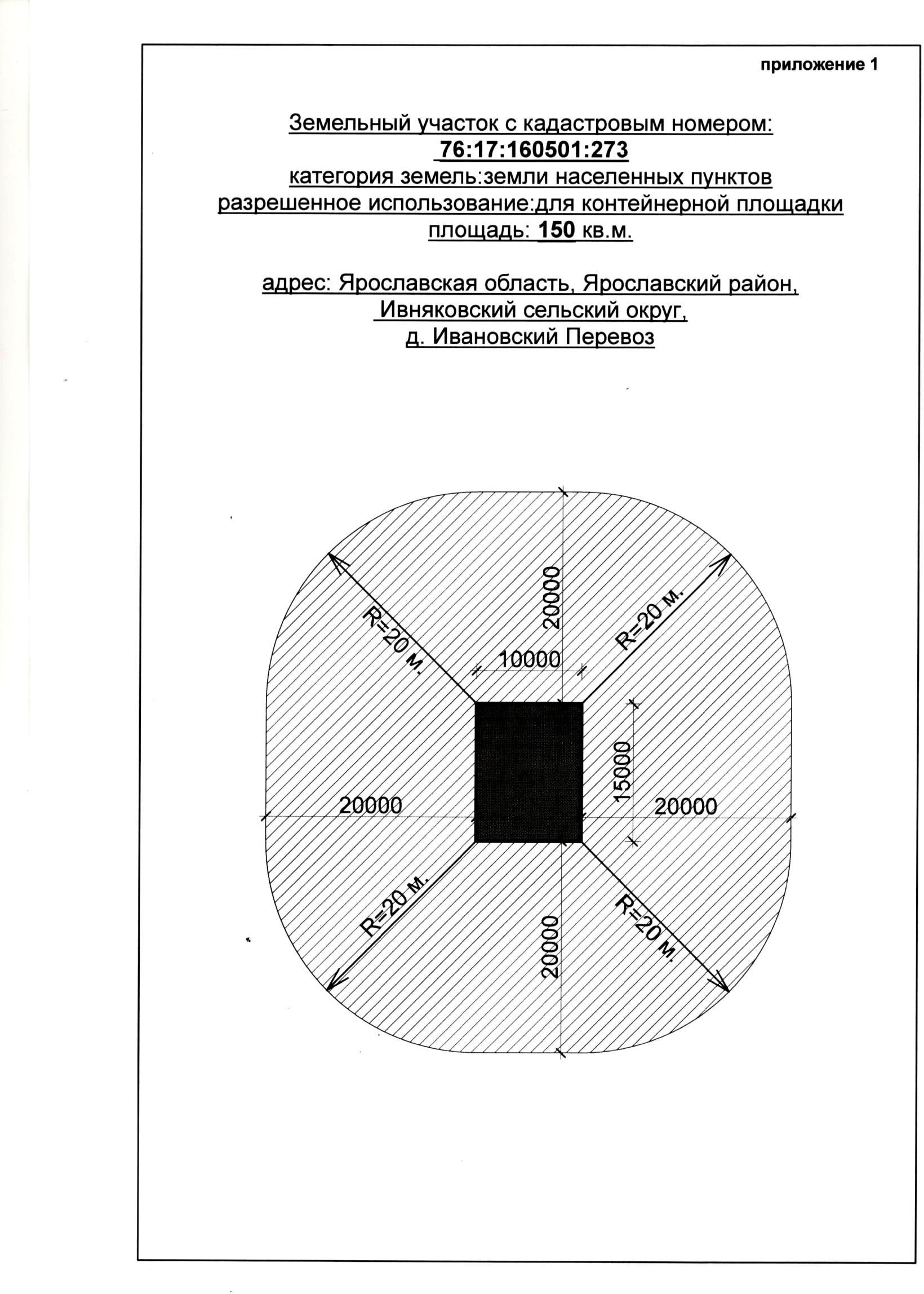 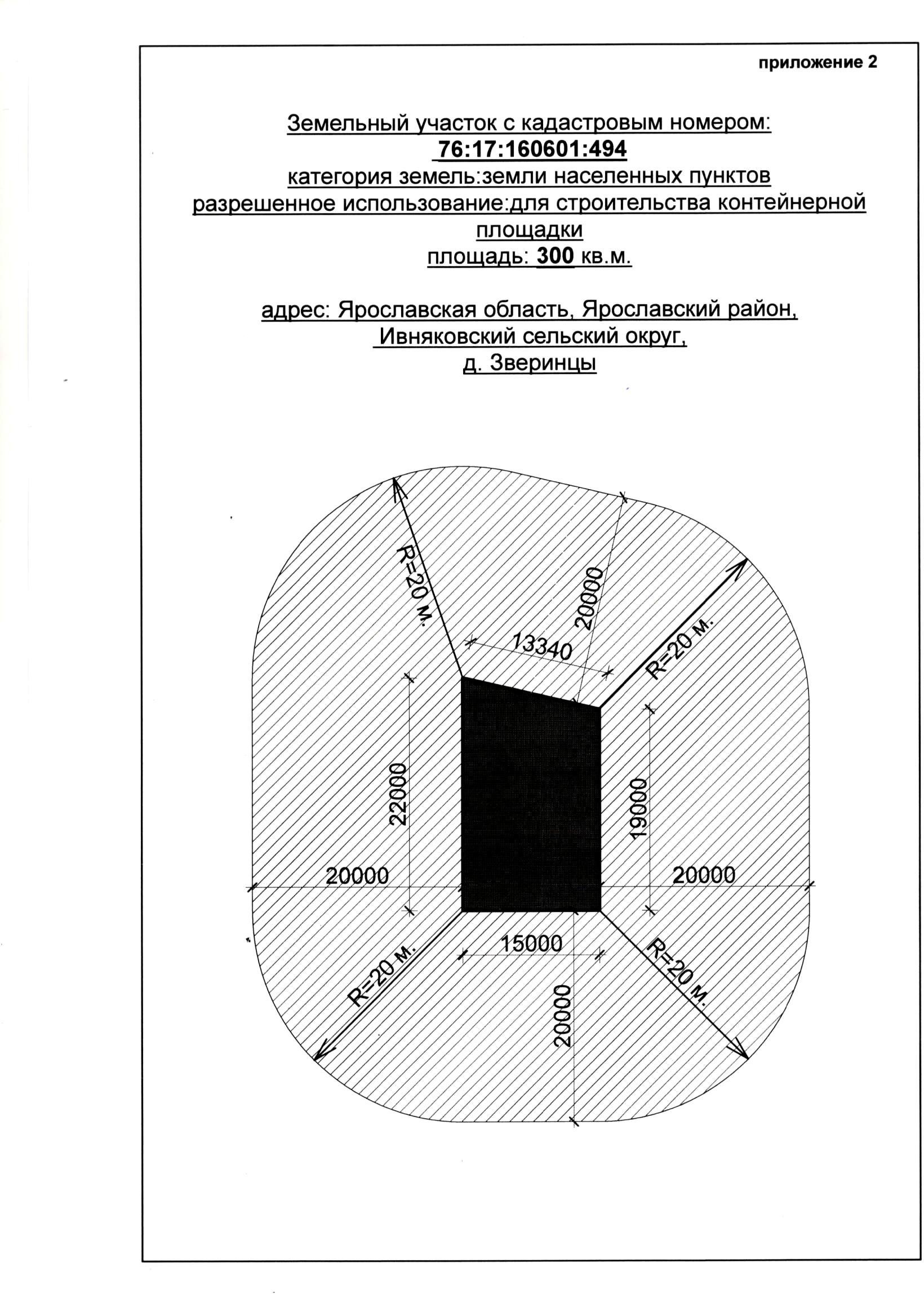 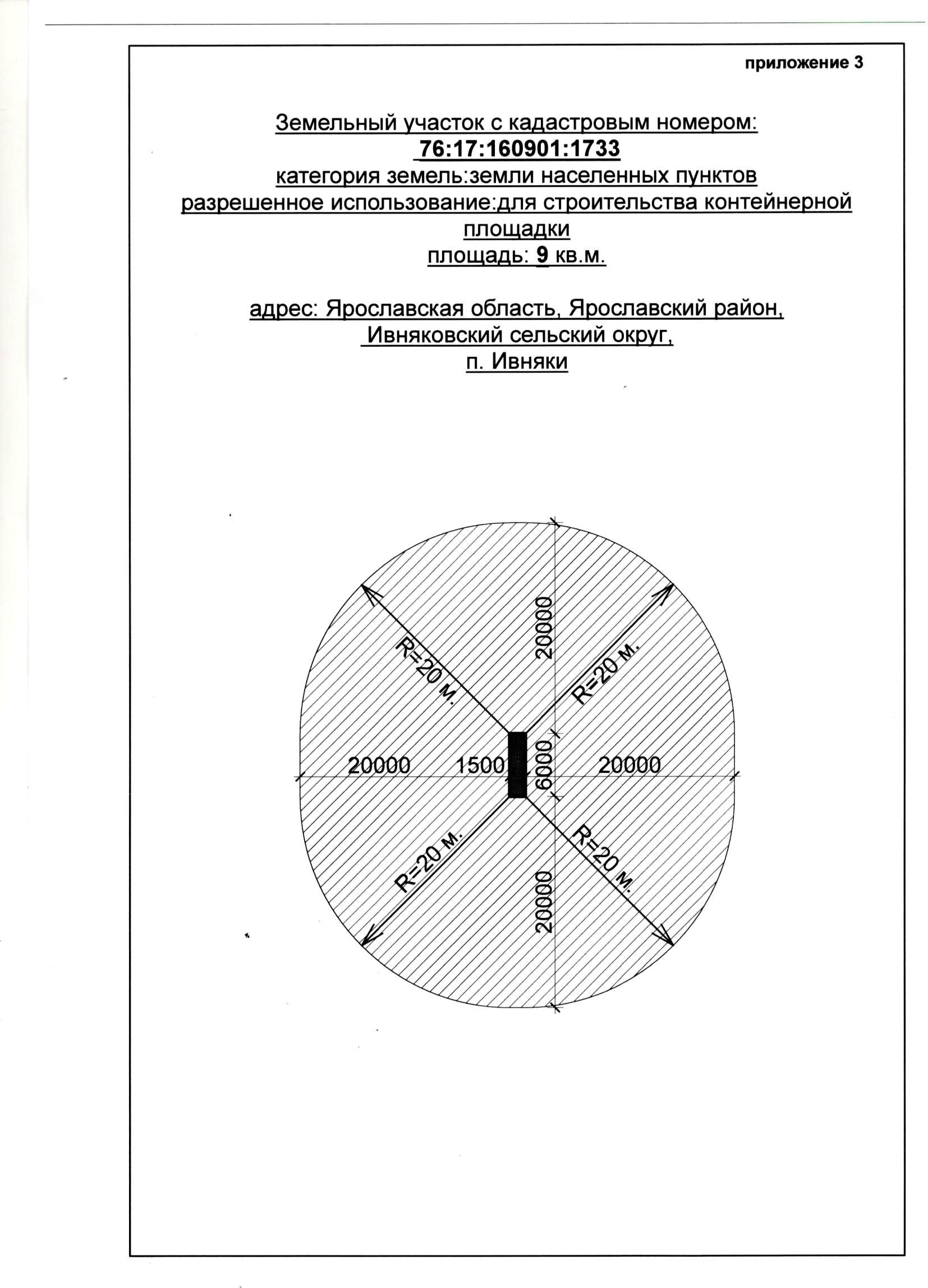 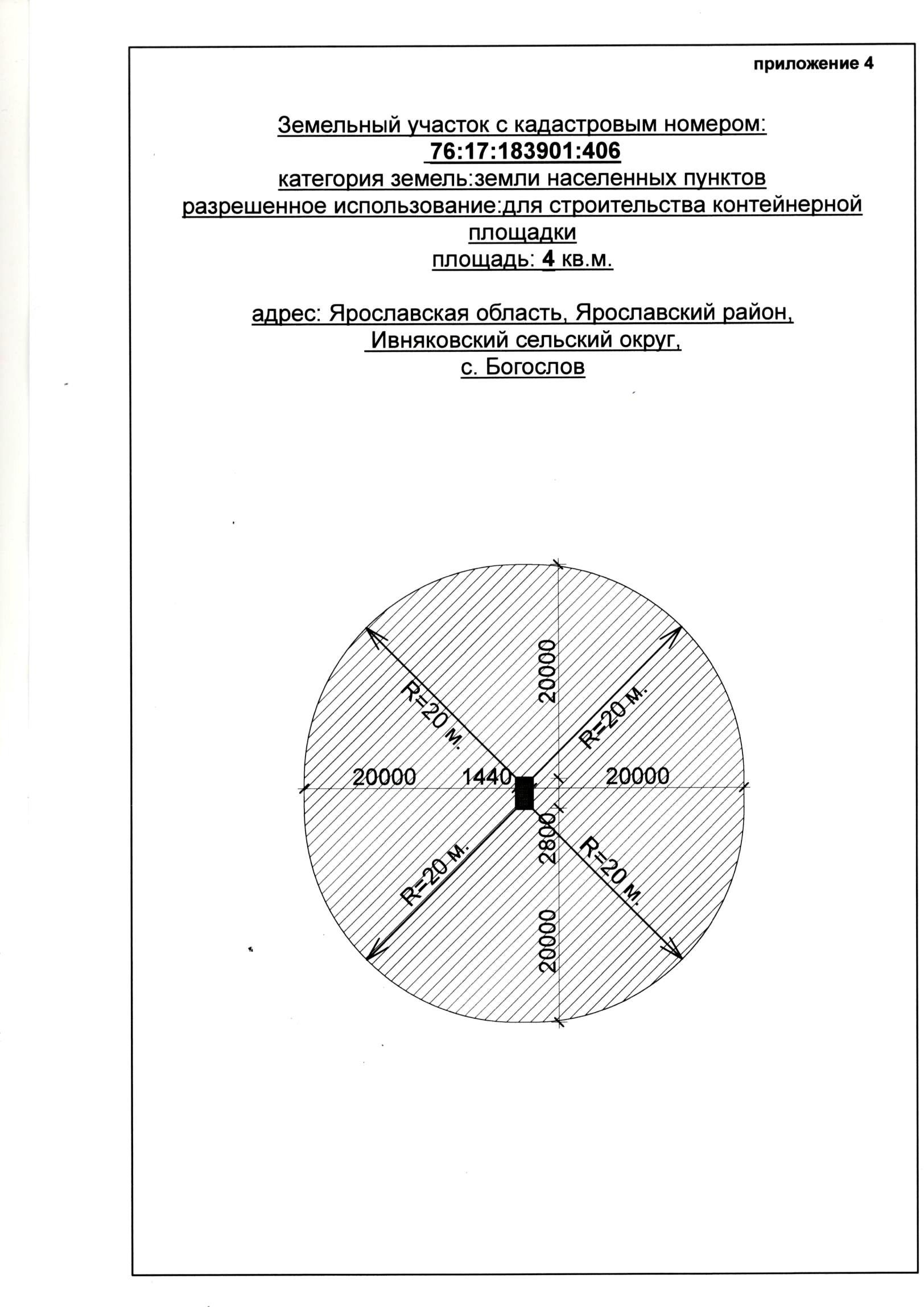 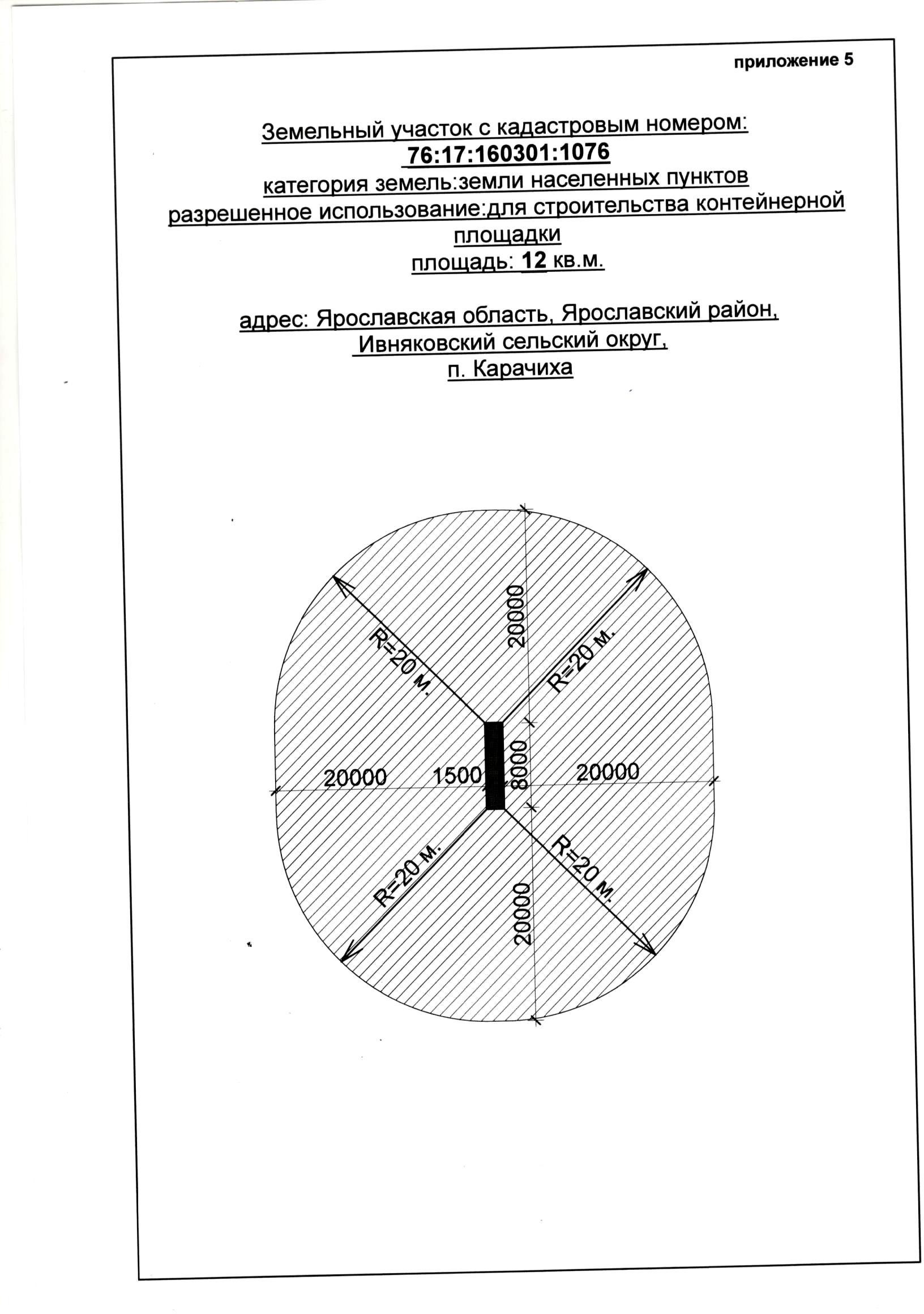 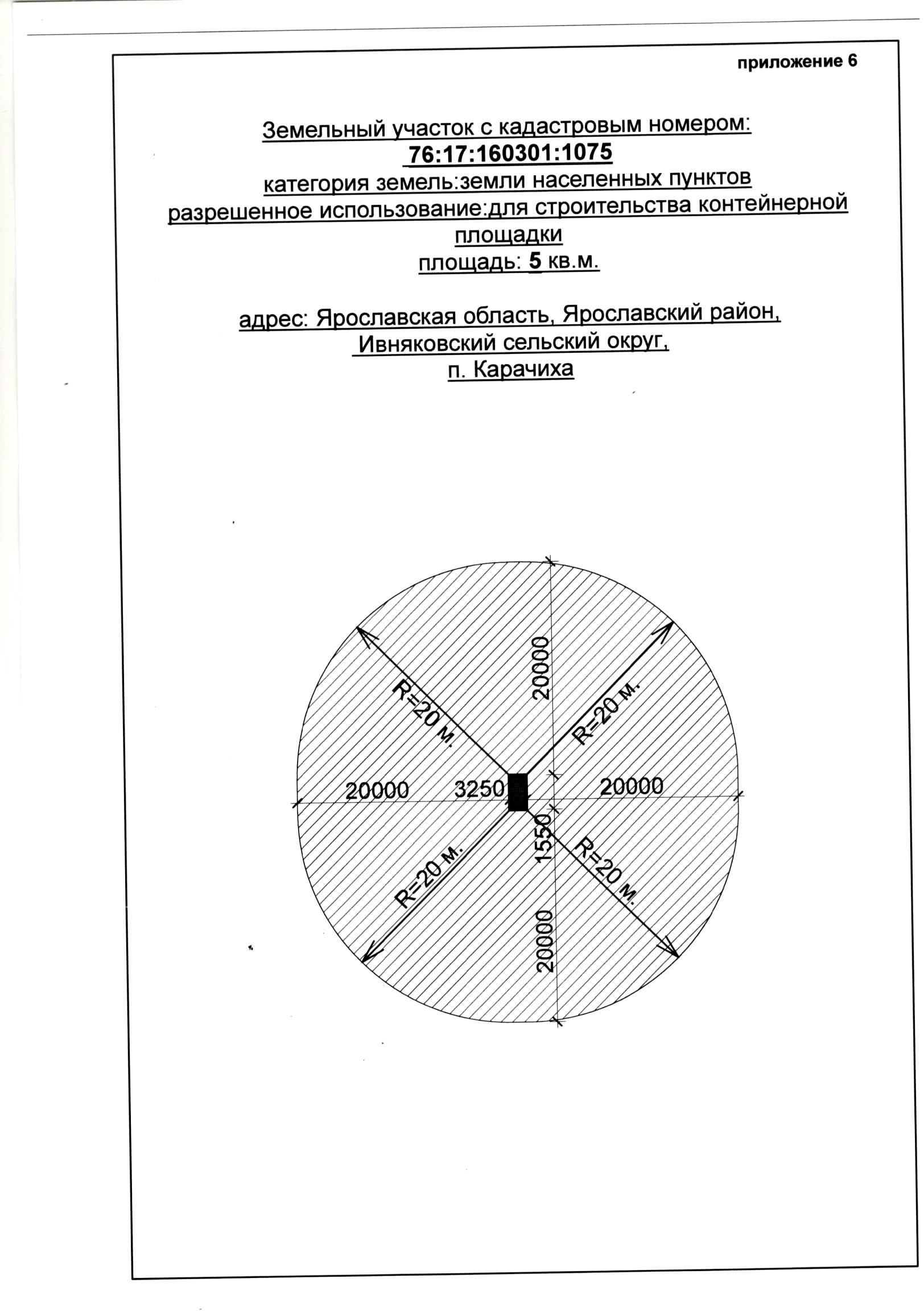 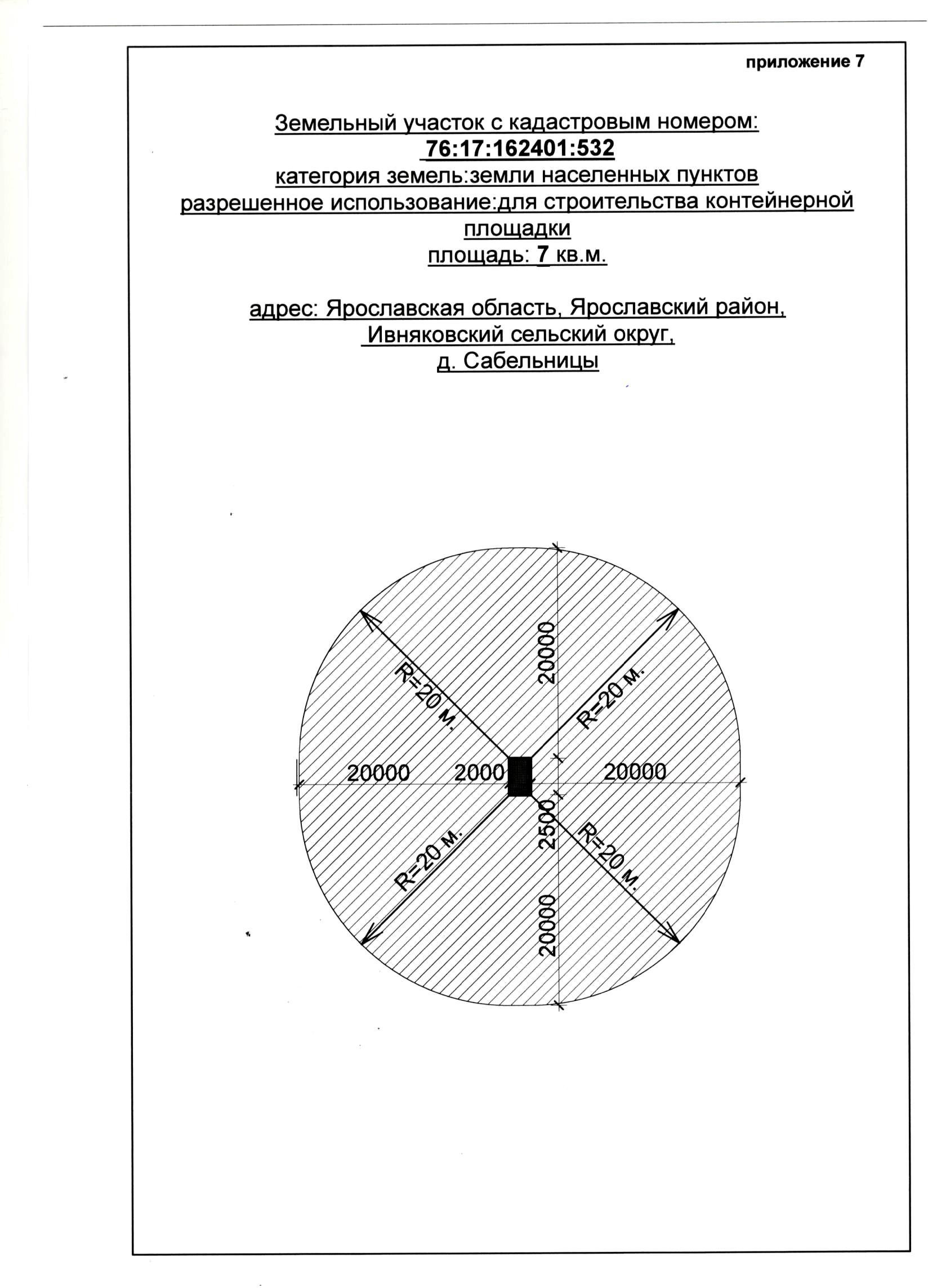 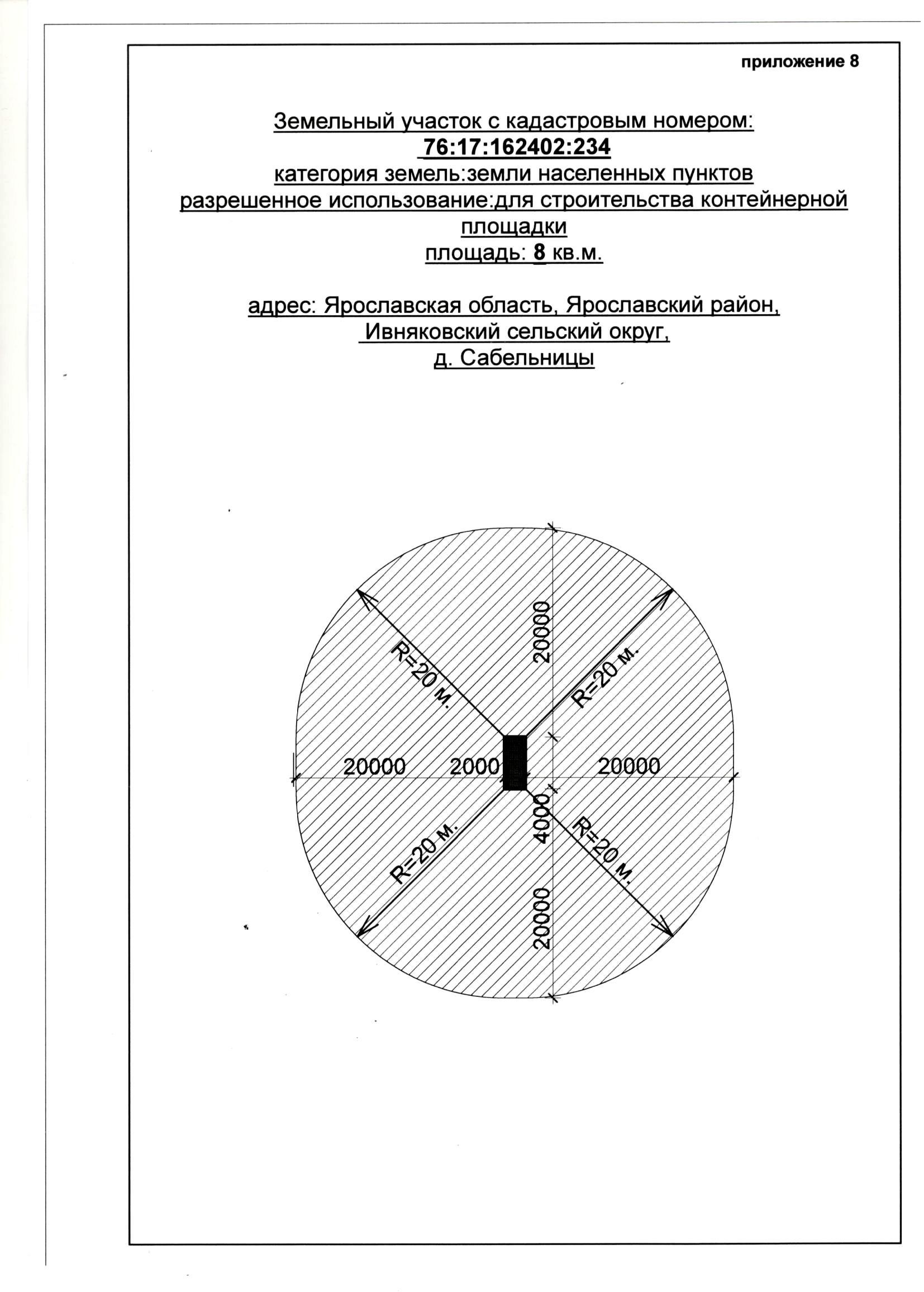 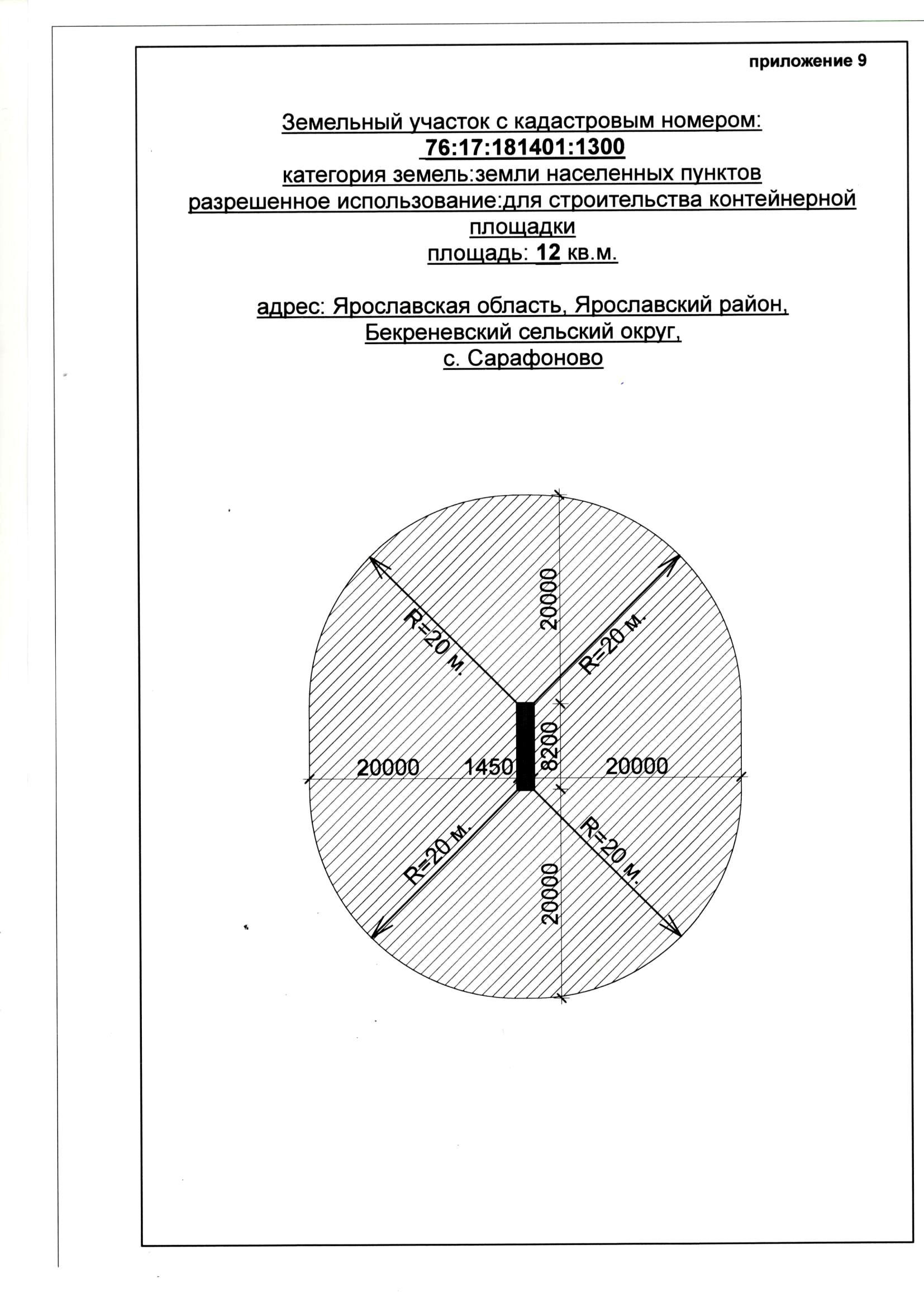 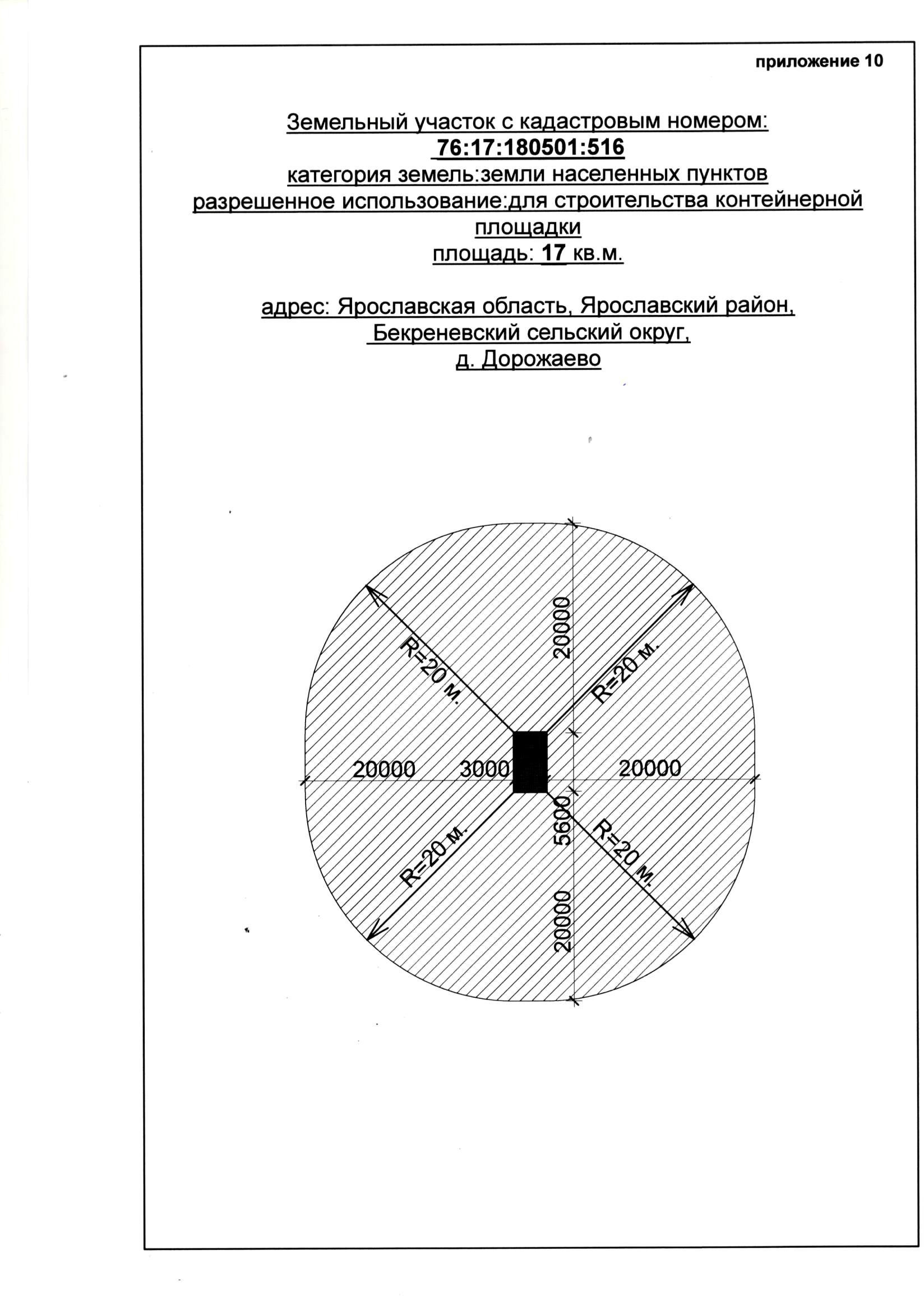 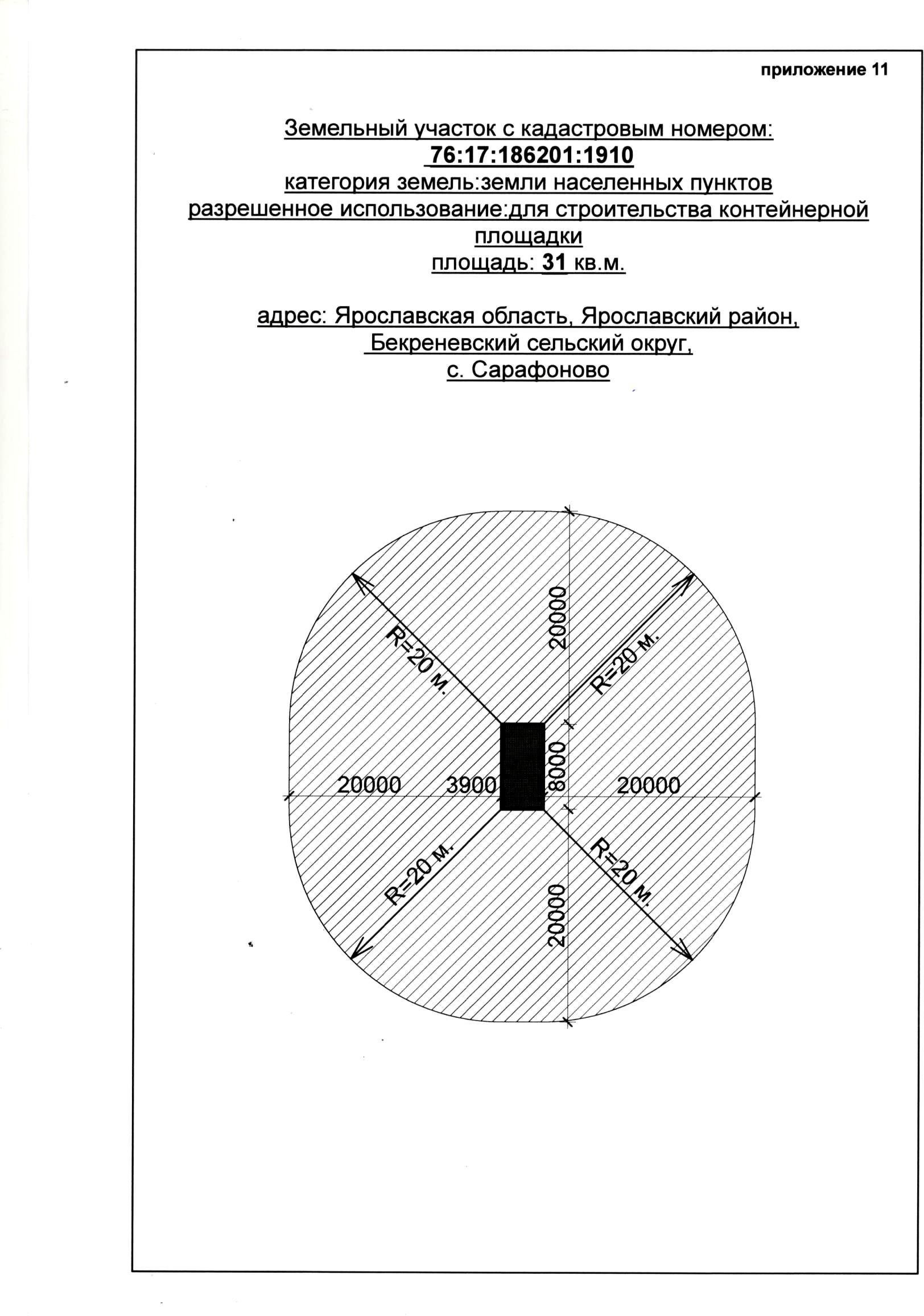 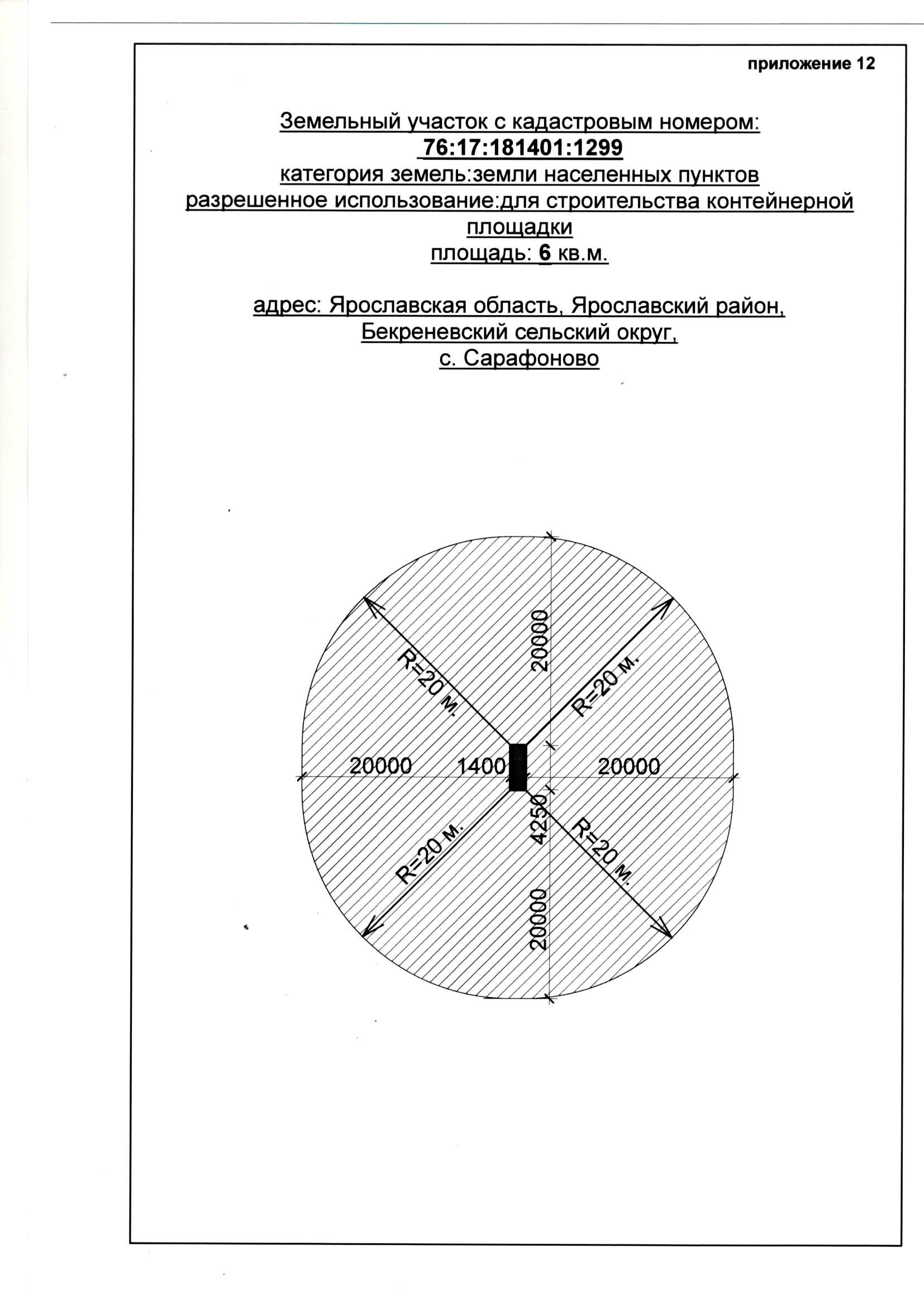 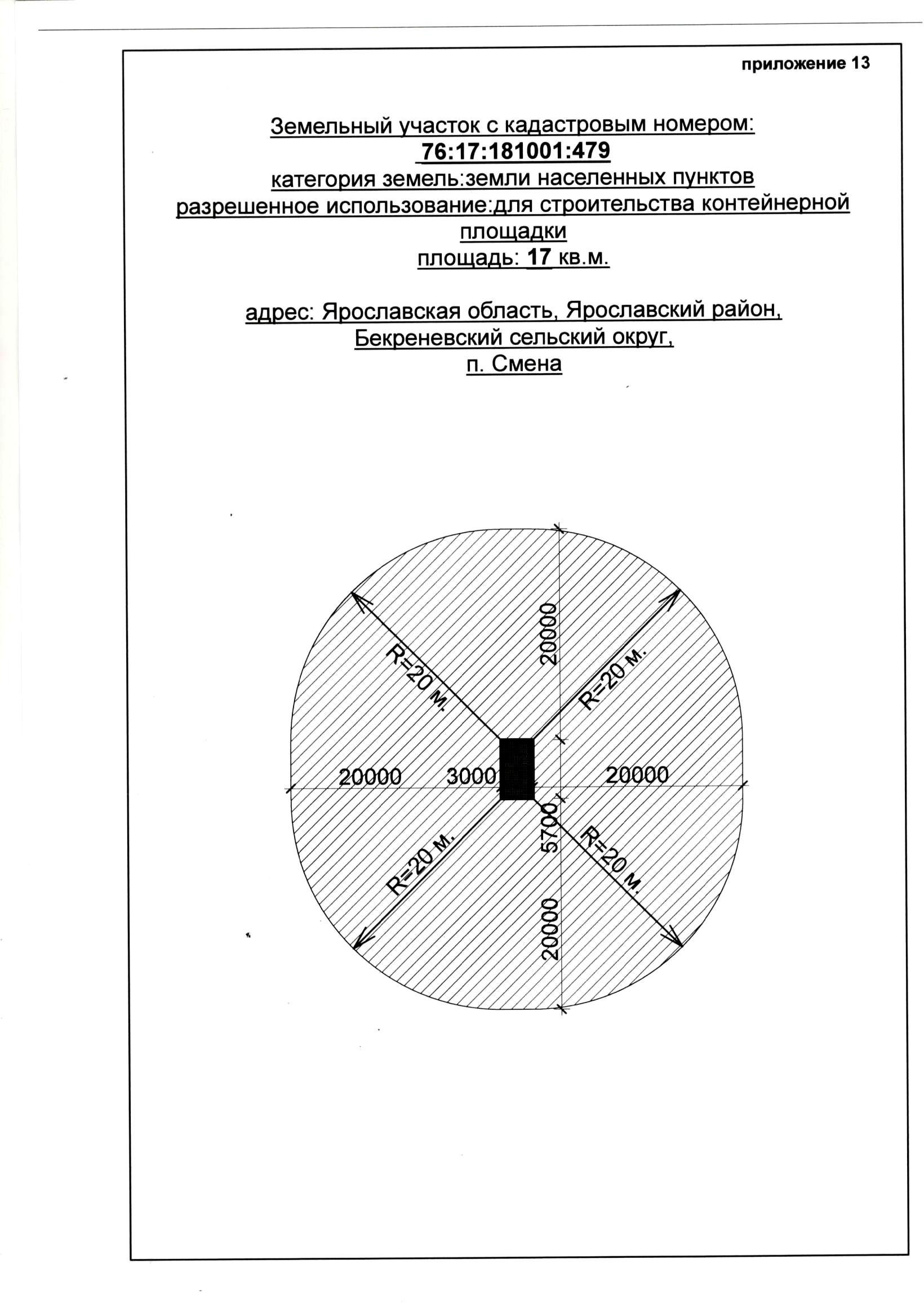 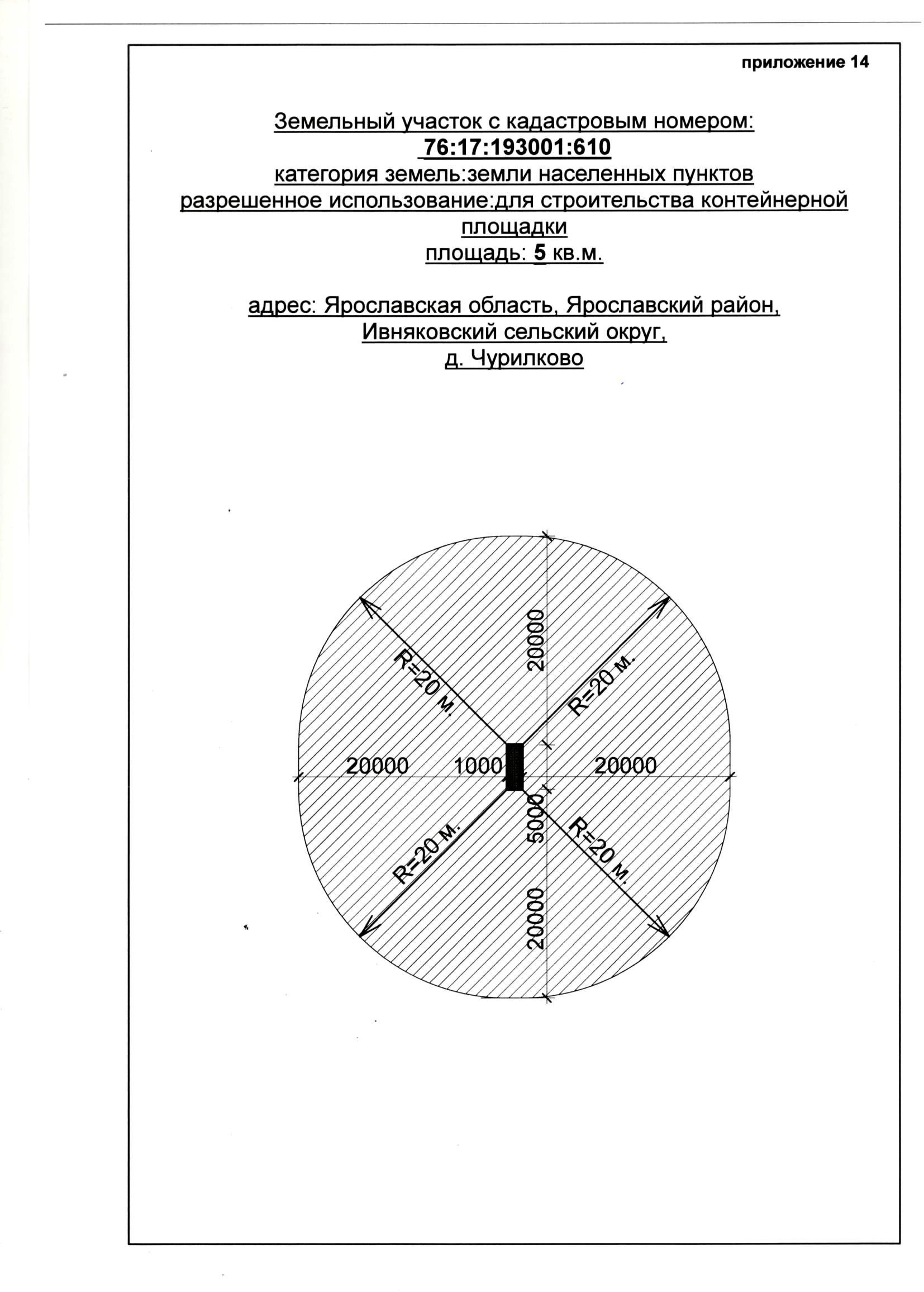 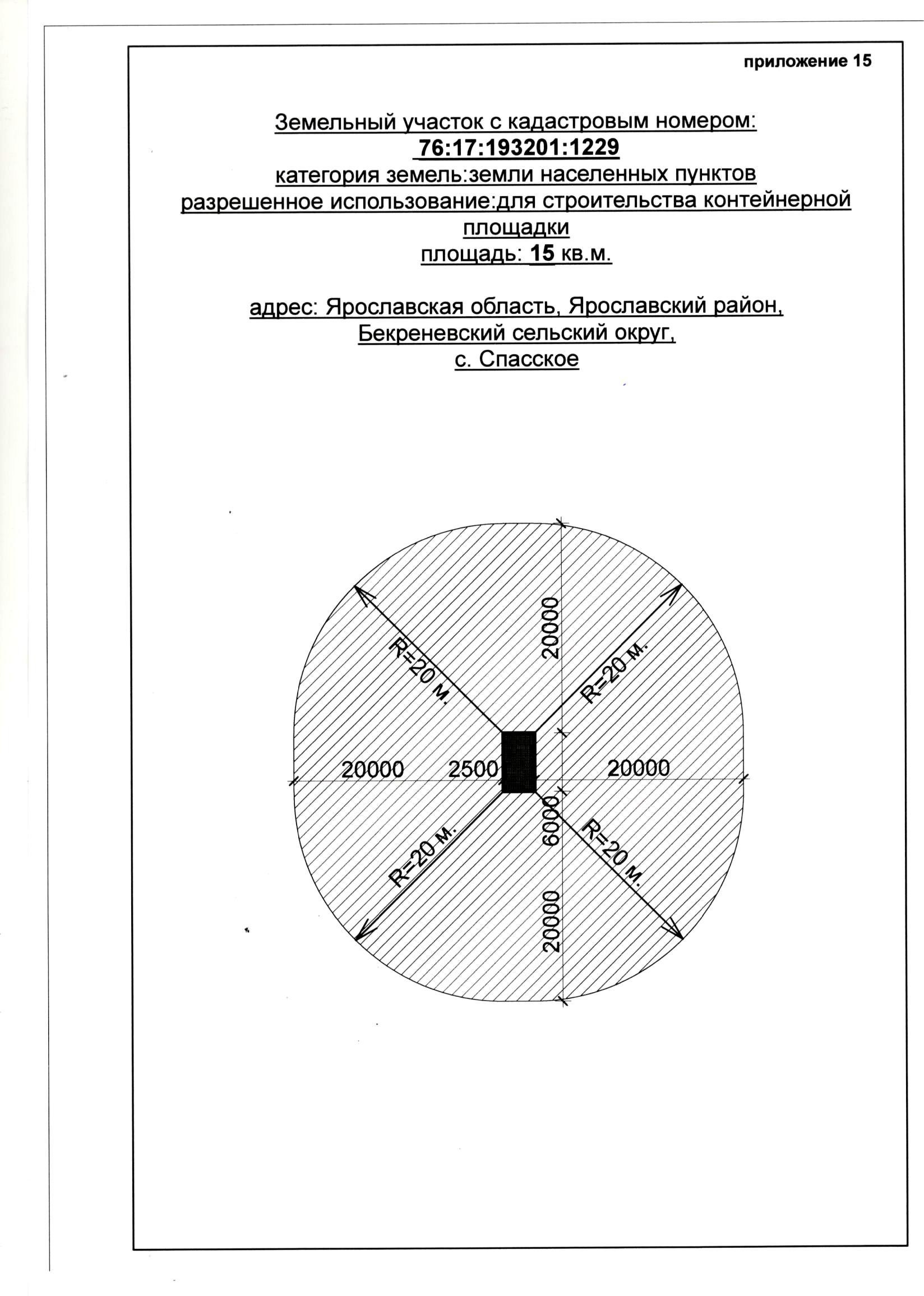 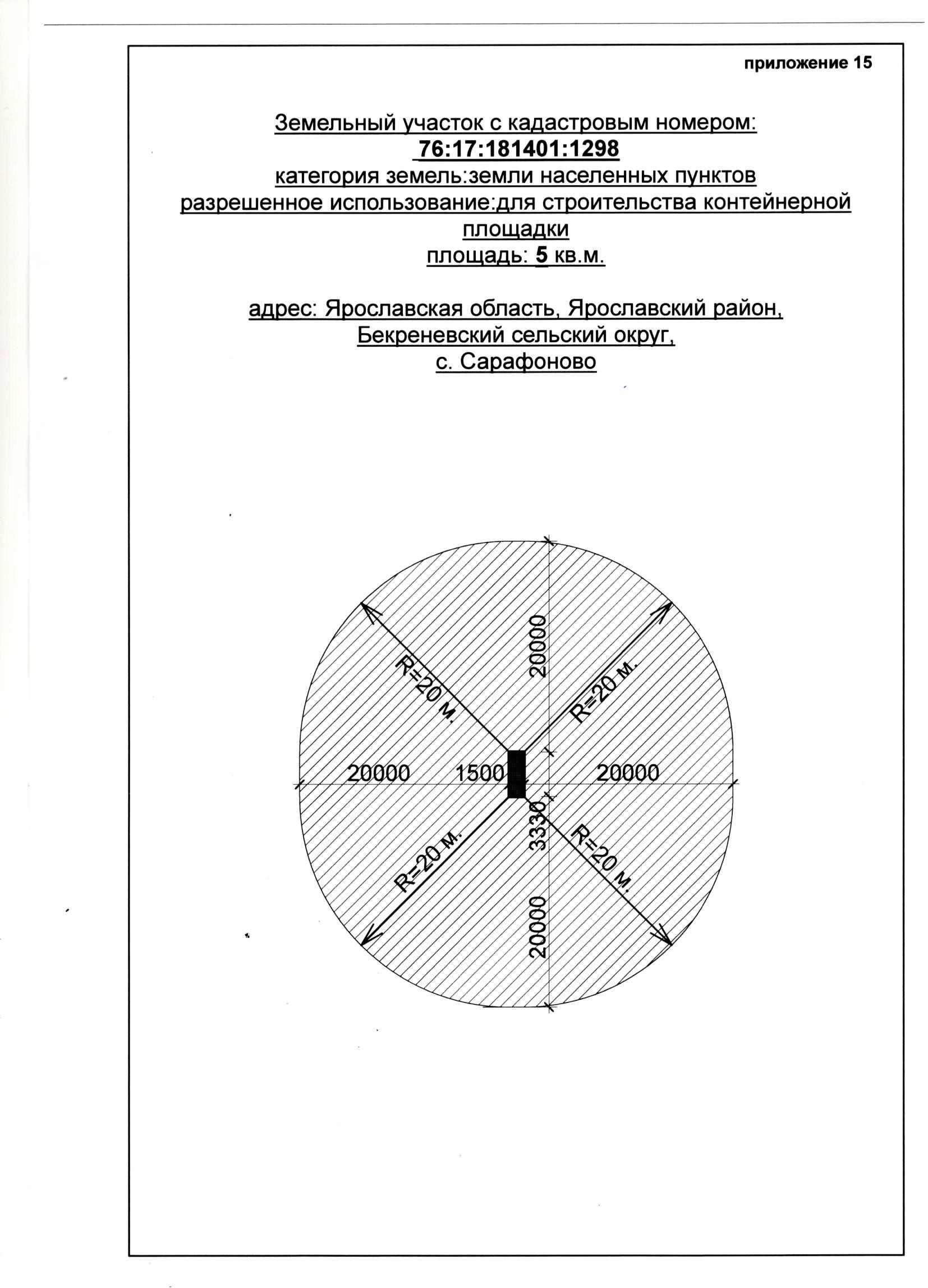 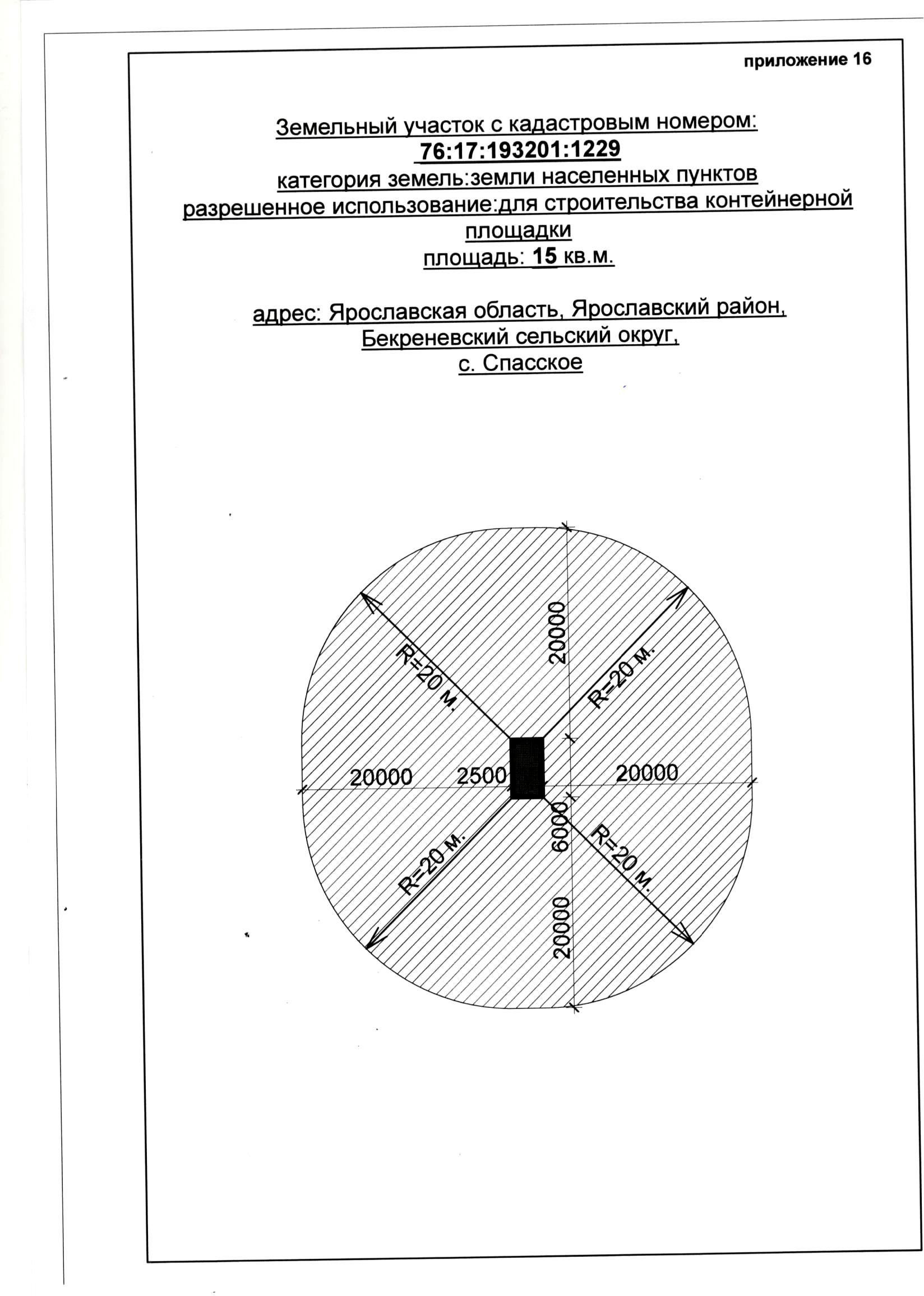 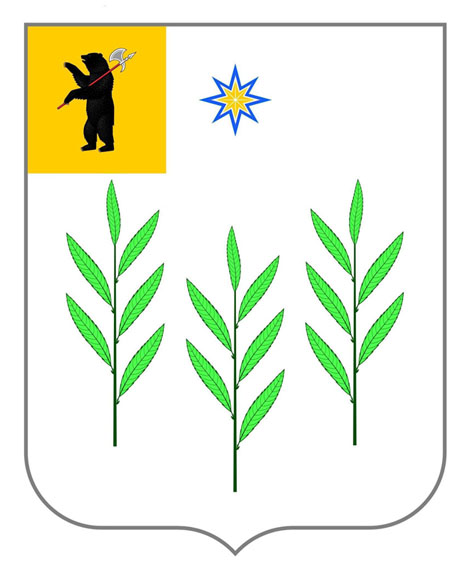 Об утверждении Правил благоустройства Ивняковского сельского поселения Ярославского муниципального района Ярославской областиПредседатель Муниципального Совета Ивняковского СП ЯМР ЯО                             М.В. НефедоваГлава Ивняковского СП ЯМР ЯОИ.И. Цуренкова